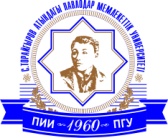 С. Торайғыров атындағы ПМУ ғалымдарының еңбектерiТруды учёныхПГУ им. С. ТорайгыроваПАВЛОДАР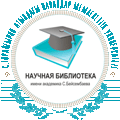 С. Торайғыров атындағыПавлодар мемлекеттік университетіАкадемик С. Бейсембаев атындағы ғылыми кітапханаС. Торайғыров атындағыПМУ ғалымдарының еңбектерiАгротехнологиялық факультетБиблиографиялық көрсеткішТруды учёныхПГУ имени С. ТорайгыроваАгротехнологический факультет Библиографический указательПАВЛОДАРС. Торайғыров атындағы ПМУ«КЕРЕКУ» баспасы2018УДК 0011/016ББК 91.9:74.58 (5Каз)Т 59С. Торайғыров атындағы ПМУ ғалымдарының еңбектерi. Агротехнологиялық факультет : библиогр. көрсеткіш = Труды ученых ПГУ им. С. Торайгырова. Агротехнологический факультет : библиогр. указ. / НБ ПГУ им. С. Торайгырова; сост.: Г. К. Кайсина, Т. А. Макаренко; гл. ред. С. А. Исамадиева, ред. Т. В. Супрунова. – Павлодар : Кереку, 2018. – 138 б.ББК 91.9:74.58 (5Каз)Гл. редактор: Исамадиева С. А., директор Научной библиотеки им. академика                              С. Бейсембаева Павлодарского государственного университета им.                        С. Торайгырова, кандидат исторических наук Редактор: Супрунова Т. В., зав. отделом компьютеризации информационно-библиографических процессов НБ им. академика С. Бейсембаева ПГУ им.           С. ТорайгыроваСоставители:Кайсина Г. К., библиограф высшей категории отдела компьютеризации информационно-библиографических процессов НБ им. академика С. Бейсембаева ПГУ им. С. ТорайгыроваМакаренко Т. А., библиотекарь высшей категории отдела компьютеризации информационно-библиографических процессов НБ им. академика С. Бейсембаева ПГУ им. С. Торайгырова© С. Торайғыров атындағы ПМУ ғалымдарының еңбектерi. Агротехнологиялық, факультет 2018© Павлодарский государственный университет им. С. Торайгырова, 2018ҚұрастырушыларданҰсынылып отырған бұл көрсеткіш С. Торайғыров атындағы Павлодар мемлекеттік университетінің агротехнологиялық факультеті ғалымдарының еңбектерін көрсетеді.Көрсеткіштің мақсаты – Павлодар облысының білімі мен ғылымының тарихын және С. Торайғыров атындағы ПМУ-дің тарихын оқып білуге мүмкіндік жасау.Библиографиялық көрсеткішке диссертациялар, диссертация авторефераттары, монографиялар, жинақтардағы ғылыми еңбектер, конференция материалдары, мақалалар, оқу-әдістемелік және анықтамалық басылымдар, ғылыми-зерттеу жұмысы бойынша ғылыми есептер, өнертабыстар сипаттамалары туралы мәліметтер енгізілген.Көрсеткіш электронды каталог және С. Торайғыров атындағы ПМУ-дің профессор-оқытушылар құрамының еңбектерінің картотекасы, жеке ғалымдардың ғылыми еңбектерінің тізімі негізінде құрастырылған.Көрсеткішке енгізілген профессор-оқытушылар құрамының еңбектері, факультеттің оқу және ғылыми қызметінің барлық бағытын қамтиды.Көрсеткіштің құрылымы:- Алғы сөз.- Еңбектердің библиографиялық тізімі.- Факультет ғалымдарының биобиблиографиясы.- Көмекші көрсеткіштер.Көрсеткіште материалдар «Еңбектердің библиографиялық тізімі» атты негізгі бөлімде басылымның түрі бойынша, әрі қарай – автор мен еңбектің тақырыбының алфавиттік реті бойынша топтастырылған. «Ғылым. Білім. Педагогика» бөлімінде білім және ғылым саласы бойынша еңбектер белгіленген. Библиографиялық жазбалар қабылданған мемлекеттік стандартқа сәйкес – 7.1 – 2003 «Библиографиялық жазба. Библиографиялық сипаттама. Құрастырудың ережесі мен жалпы талаптары» бойынша құрастырылған.Библиографиялық көрсеткіштің көмекші аппараты бар:Авторлардың, серіктес авторлардың, редакторлардың есімдер көрсеткіші және көрсеткішті құрастыру үшін пайдаланылған басылымдар тізімі. Көмекші көрсеткіштер библиографиялық құралдың іздестіру мүмкіндігін кеңейтеді, талданған библиографиялық сипаттама үшін пайдаланылған дереккөздерінің тақырыбы туралы ақпарат береді.Көрсеткіш студенттерге, магистранттарға, докторанттарға,          С. Торайғыров атындағы ПМУ-дің ғалымдары мен оқытушыларына және университеттің тарихын, Павлодар облысының ғылымы мен ЖОО туралы білгісі келген көпшілік қауымға арналған.От составителейПредлагаемый библиографический указатель отражает труды учёных агротехнологического факультета Павлодарского государственного университета имени С. Торайгырова. Цель указателя – способствовать изучению истории образования и науки Павлодарской области, а также истории ПГУ имени                С. Торайгырова.В библиографический указатель включены сведения о диссертациях, авторефератах диссертаций, монографиях, сборниках научных трудов, материалах конференций, статьях, учебно-методических и справочных изданиях, научных отчётах по научно-исследовательской работе, описание изобретений. Указатель составлен на основе электронного каталога и картотеки трудов профессорско-преподавательского состава ПГУ имени С. Торайгырова, библиографических списков научных трудов отдельных учёных. Труды профессорско-преподавательского состава, включённые в указатель, освещают все направления учебной и научной деятельности факультета.Структура указателя:- Предисловие.- Библиографический список трудов.- Биобиблиография учёных факультета.- Вспомогательные указатели.Материалы указателя в основном разделе «Библиографический список трудов» сгруппированы по видам изданий, далее – в алфавитном порядке авторов и заглавий работ. Труды по вопросам образования и науки выделены в раздел «Наука. Образование. Педагогика». Библиографические записи составлены согласно требованиям ГОСТа 7.1 – 2003 «Библиографическая запись. Библиографическое описание. Общие требования и правила составления». Библиографический указатель имеет вспомогательный аппарат: Именной указатель авторов, соавторов, редакторов и Список изданий, использованных для составления указателя. Вспомогательные указатели расширяют поисковые возможности библиографического пособия, предоставляют информацию о заглавиях источников, использованных для аналитического библиографического описания.Указатель предназначен студентам, магистрантам, докторантам, учёным и преподавателям ПГУ имени С. Торайгырова, всем тем, кого интересует история университета, науки и высшего образования Павлодарской области. Алғы сөзС. Торафғыров атындағы Павлодар мемлекеттік университетінің Агротехнологиялық факультеті ректордың бұйрығымен 2009 жылдың шілде айында құрылды. Факультет деканы – ауылшаруашылық ғылымдарының докторы, профессор, ҚР АШҒА академигі Бексейітов Тоқтар Кәрібайұлы.Кадрлық құрылым 44 тұрақты мұғалімдерден құрылған. Оның ішінде 4 ғылым докторы, 21 ғылым кандидаты, 2 доктор PhD, 13 магистр. Ғылым атағы бар ұстаз үлесі 61% құрайды. Факультет ашылған жылы контингент саны 200 студентті құраса, 2015 жылы 600-ден аса студенттер мен магистранттарды құрады. Білімді және сапалы түрде мамандар даярлау мақсатында факультетте  3 кафедра жұмыс жасауда : «Агротехнология», «Биотехнология», «Зоотехнология, генетика және селекция». Факультетте кадрлар екі деңгейде, бакалавриат бағыттары, магистратура бағыттары бойынша дайындалады. Агротехнологиялық факультет Агрөнеркәсіптік кешен үшін ауыл шаруашылық профиліндегі 3 мамандық профилінен бакалаврларды дайындайды (Агрономия, Мал шаруашылығын өнімдерін өндіру технологиясы және Орман ресурстары және орманшылық) және 2 техникалық бағыттағы мамандық (Биотехнология, Тамақ өнімдерінің технологиясы) және мамандық бойынша магистратуралар 6М072700 Биотехнология, 6М072700 Тамақ өнімдерінің технологиясы, 6М080100 Агрономия, 6М080200 Мал шаруашылығын өнімдерін өндіру технологиясы.Факультет ғалымдары ғылыми жұмыспен белсенді айналысады. Алдымен аймақтық агроөндірістік кешенінің салаларына ғылыми жетекшілікке көмек берді. Ерекше атап өтетін жайт, 15-тен астам шаруашылық асыл тұқымды шаруашылық мәртебесіне ие болды, солардың қатысуымен қойдың 3 тұқымын, жабы тұқымдас қазақы аттардың 3 тұқымын аттестаттау бойынша – будандастыру жетістіктері куәландырылды. Факультетте екі тұқымның авторлары (Бурамбаева Н. Б. – Байыс тұқымдас қазақы жартылай қылшық жүнді, Омашев К. Б. – етті меринос), азықтық шөп сұрпының екі авторы (Альмишев У. Х., Ирмулатов Б. Р. – ірі қараға арналған шабындық) жұмыс істейді. Факультет деканы Бексейітов Т. К. Ауылшаруашылық министрлігі қасындағы Ғылыми-техникалық кеңестің мүшесі, Ауылшаруашылық министрлігі мен Білім және ғылым министрлігінің тұқым шаруашылықтарын аттестациялау бойынша ведомествоаралық комиссияның мүшесі, ал ауылшаруашылық ғылымдарының докторы У. Х. Альмишев БжҒСБК сарапшысы болып табылады.Т. К. Бексейітов, У. Х. Альмишев, Б. А. Мұстафаев, Ж. А. Адамжанова, К. С. Исаева, К. М. Омарова, В. А. Камкин сияқты ғалымдар биотехнология саласы бойынша Чехияда тағылымдамадан өтті. Н. Б. Боранбаева, Г. Г. Жақсыбаевалар Германиядағы DEULA Nienburg атты ауылшаруашылық академиясында, Т. К. Бексейітов,   М. Аятхан Германиядағы Нойштадт Айш атты тайпалық бірлестікте өтті.Факультеттің профессор-оқытушылар құрамы қызметіндегі маңызды бағыттардың бірі ғылыми-зерттеу жұмысы болып табылады.Қазіргі кезде факультетте келесі ғылыми мектептер қалыптасқан:Ауылшаруашылық жануарларын өсіру, селекция, генетикасы мен өсіп-өнуі – жетекшісі ауылшаруашылық ғылымдарының докторы, профессор Т. К. Бексейітов.Жемшөптік дақылды егу мен қоғалы жағалардың жемшөптік сыйымдылығын жоғарылату – жетекшісі ауылшаруашылық ғылымдарының докторы У. Х. Альмишев.Ауылшаруашылық өндірісінің түрлі органикалық қалдықтарын қайта өндіру биотехнологиясы, оларды биогумусқа қайта өндіру және оның құнарлы топырақ пен ауылшаруашылық дақылдарының молдылығына әсерін зерттеу – жетекшісі ауылшаруашылық ғылымдарының кандидаты Б. А. Мустафаев.Картоп аурулары диагностикасының технологиясы және апикальды меристема жасушаларын клондау арқылы вируссыз отырғызу материалын алу – жетекшісі ауылшаруашылық ғылымдарының докторы, профессор Т. К. Бексейітов.- 	Неміс симменталы негізінде малдың бейімді генотиптерінің биотехнология әдістері – жетекшісі ауылшаруашылық ғылымдарының докторы, профессор Т. К. Бексейітов.- 	Жасанды ақуыз жасау әдістерін әзірлеу – жетекшісі техникалық ғылымдарының кандидаты К. М. Омарова.- 	Полифункционалды қасиеттері бар ет және сүт өнімдерінің технологиясын әзірлеу – ғылыми жетекші техникалық ғылымдарының кандидаты Қ. С. Исаева.Агротехникалық факультет базасында 2 жылда бір рет «Білім интеграциясы, агроөндірістік кешеніндегі өндіріс және білім» атты дәстүрлі халықаралық ғылыми-практикалық конференция өтеді. 2011 жылы бұнда Германия, Монғолия, Ресей және Қазақстанның ғалымдары қатысты. Әсіресе, Қ. У. Медеубаев, М. К. Сүлейменов,     Г. Т. Мейірманов сияқты белгілі академиктер өз баяндамаларымен қатысты.Білім беру және ғылым салалары бойынша агротехнологиялық факультеттің түрлі халықаралық байланыстары бар:Алтай аграрлық университеті (Ресей);Омбы аграрлық университеті (Ресей);Новосібір аграрлық университеті (Ресей);Химикалық-технологиялық университет (Чехия);Ауылшаруашылық университеті (Румыния);Нойштадт Айш тұқымдық орталығы (Германия).	Агротехнологиялық факультеттің студенттері академиялық мобильділік бойынша Қазақстан мен шетелдің жетекші университеттеріне шығады. 2012 жылы «Агрономия» мамандығының студенттері бір академиялық цикл бойынша С. Сейфуллин атындағы Қазақ Агротехникалық университетінде, ал «Орман ресурстары мен орман шаруашылығы», «Биотехнология», «Малшаруашылығы өнімдерін өндіру технологиясы» мамандықтарының студенттері Прадағы химикалық-технологиялық университетте, сонымен қатар Германияның фермерлік шаруашылығында Deula Nienburg оқу орталығы арқылы білім алып келді.Факультетте оқу үрдісі балдық-рейтингтік бағалау жүйесіне сәйкес кредиттік технология бойынша ұйымдастырылған. Сондай-ақ, дуальды оқыту жүйесі арқылы білім беру енгізілуде.Факультеттің тәрбие қызметіндегі маңызды бағыттардың бірі студенттердің бос уақытын олардың шығармашылық дамуына және тұлғаның өзіндік дамуына, салауатты өмір салтын насихаттауға бағытталған шараларды ұйымдастыру.Әдебиеттер1. С. Торайғыров атындағы Павлодар мемлекеттік университетінің жаһандану жағдайындағы тарихы (2006 – 2012 жж.) = История Павлодарского государственного университета им. С. Торайгырова (2006 – 2012 гг.) / ред. С. М. Өмірбаев [және т. б.]. – Павлодар : ЭКО, 2013. – 364 б. – (Университет күніне арналады). 2. С. Торайғыров атындағы ПМУ. Агротехнологиялық факультет  // http: psu. kz.ПредисловиеАгротехнологический факультет Павлодарского государственного университета им. С. Торайгырова организован приказом ректора в июле 2009 года. Декан факультета – доктор сельскохозяйственных наук, профессор, академик АСХН РК Токтар Карибаевич Бексеитов.Кадровый состав насчитывает 44 штатных преподавателей, из них: 4 доктора наук, 21 кандидат наук, 2 доктора PhD, 13 магистров. Остепененность - 61%. Контингент студентов по факультету в год открытия составлял 200 студентов, в 2015 году насчитывал свыше 600 студентов и магистрантов.С целью качественной подготовки специалистов при факультете функционируют 3 кафедры : «Агротехнология», «Биотехнология», «Зоотехнология, генетика и селекция». Подготовка кадров на факультете ведётся по двум уровням: бакалавриат, магистратура. Агротехнологический факультет готовит бакалавров для Агропромышленного комплекса по трём специальностям сельскохозяйственного профиля (Агрономия, Технология производства продуктов животноводства, Лесные ресурсы и лесоводство) и двум специальностям технического направления (Биотехнология, Технология продовольственных продуктов) и по специальностям магистратуры 6М072700 Биотехнология, 6М072700 Технология продовольственных продуктов, 6М080100 Агрономия, 6М080200 Технология производства продуктов животноводства.Учёные факультета активно занимаются научной работой. Прежде всего, оказывают содействие по научному сопровождению отраслей агропромышленного комплекса региона. В частности, более 15 хозяйств получило статус племенного, с их участием засвидетельствованы селекционные достижения по аттестации 3-х линий овец, 3-х линий казахских лошадей типа жабе. На факультете работают авторы двух пород (Н. Б. Бурамбаева – казахская полугрубошерстная порода тип Байыс, К. Б. Омашев – мясной меринос), два автора сорта кормовых трав (У. Х. Альмишев,               Б. Р. Ирмулатов – лядвенец рогатый). Декан факультета                       Т. К. Бексеитов является членом Научно-технического совета при Министерстве сельского хозяйства и Министерства образования и науки по аттестации племенных хозяйств, доктор селькохозяйственных наук У. Х. Альмишев – эксперт ККСОН.Учёные Бексеитов Т. К., Альмишев У. Х., Мустафаев Б. А., Адамжанова Ж. А., Исаева К. С., Омарова К. М., Камкин В. А. прошли научную стажировку по биотехнологии в Чехии, Бурамбаева Н. Б., Джаксыбаева Г. Г. – в академии сельского хозяйства DEULA Nienburg (Германия), Бексеитов Т. К., Аятхан М. – в племенном объединении Нойштадт Айш (Германия).Одним из важнейших видов деятельности профессорско-преподавательского состава факультета является научно-исследовательская работа.В настоящее время на факультете сложились научные школы: 	Генетика и селекция сельскохозяйственных животных –руководитель доктор сельскохозяйственных наук, профессор              Т. К. Бексеитов. -	Разведение, селекция, генетика и воспроизводство сельскохозяйственных животных – руководитель доктор  сельскохозяйственных наук, профессор Т. К. Бексеитов. -	Возделывание кормовых культур и повышение кормовой ёмкости пойменных лугов – руководитель доктор  сельскохозяйственных наук У. Х. Альмишев.-	Биотехнология переработки различных органических отходов сельскохозяйственного производства, переработка их в биогумус и изучение его влияния на плодородие почвы и урожайность селькохозяйственных культур – руководитель кандидат   сельскохозяйственных наук Б. А. Мустафаев.-	Технология диагнотики болезней картофеля и получение безвирусного посадочного материала путем клонирования клеток апикальной меристемы – руководитель доктор  сельскохозяйственных наук, профессор Т. К. Бексеитов.-	Методы биотехнологии адаптивных генотипов скота на основе немецких симменталов – руководитель доктор  сельскохозяйственных наук, профессор Т. К. Бексеитов.-	Разработка методов создания искусственных белков – руководитель кандидат технических наук К. М. Омаров.-	Разработка технологии создания мясных и молочных продуктов с полифункциональными свойствами – научный руководитель кандидат технических наук К. С. Исаева.На базе агротехнологического факультета раз в два года проводится традиционная международная научно-практическая конференция «Интеграция образования, науки и производства в агропромышленном комплексе». В 2011 году в ней приняли участие учёные из Германии, Монголии, регионов России и Казахстана. В частности с докладами выступили известные академики К. У. Медеубеков, М. К. Сулейменов, Г. Т. Мейрманов.	В области научной и учебной деятельности агротехнологический факультет имеет различные международные связи:Алтайский аграрный университет (Россия);  Омский аграрный университет (Россия);  Новосибиркий аграрный университет (Россия);Химико-технологический университет (Чехия);Сельскохозяйственный университет (Румыния);Племенной центр Нойштадт Айш (Германия). Студенты агротехнологического факультета по академической мобильности выезжают в ведущие университеты Казахстана и зарубежья. Так, в 2012 году студенты специальности «Агрономия» один академический цикл обучались в Казахском агротехнологическом университете им. С. Сейфуллина, специальности «Лесные ресурсы и лесоводство», «Биотехнология», «Технология производства продуктов животноводства» обучались в Пражском химико-технологическом университете, а так же через учебный центр Deula Nienburg в фермерских хозяйствах Германии.Учебный процесс на факультете организован по кредитной технологии на основе балльно-рейтинговой системы. Внедряется дуальная система обучения Одним из важнейших направлений воспитательной деятельности факультета является организация занятости студентов во внеучебное время посредством создания воспитывающей среды, направленной на творческое развитие студентов и самореализацию личности, формированию здорового образа жизни.Литература1. С. Торайғыров атындағы Павлодар мемлекеттік университетінің жаһандану жағдайындағы тарихы (2006 – 2012 жж.) = История Павлодарского государственного университета им.                С. Торайгырова (2006 – 2012 гг.) / ред. С. М. Өмірбаев [және т. б.]. – Павлодар : ЭКО, 2013. – 364 б. – (Университет күніне арналады). 2. ПГУ им. С. Торайгырова. Агротехнологический факультет  // http: psu. kz.Еңбектерінің библиографиялық тізіміБиблиографический список трудовДиссертациялар, диссертация авторефераттарыДиссертации, авторефераты диссертацийАбельдинов Р. Б. Биологическая характеристика быков-производителей РПЦ по животноводству АО «Асыл-Тулик» : магистерская дис. : 6N0607 – «Биология». – Павлодар : [б. и.], 2007. – 56 с.Абельдинов Р. Б. Рост, развитие и мясная продуктивность бычков казахской белоголовой породы и ее помесей с герефордской породой в хозяйствах разных категорий условиях Павлодарского Прииртышья [Рукопись] : дис. ... канд. с.-х. наук : 06.02.01 – «Разведение, селекция, генетика и воспроизводство сельскохозяйственных животных». – Павлодар, 2010. – 100 с.Абельдинов Р. Б. Рост, развитие и мясная продуктивность бычков казахской белоголовой породы и ее помесей с герефордской породой в хозяйствах разных категорий условиях Павлодарского Прииртышья : автореферат дис. ... канд. с.-х. наук : 06.02.01 – «Разведение, селекция, генетика и воспроизводство сельскохозяйственных животных» : защищена 23.12.2010. – Павлодар, 2010. – 22 с.Абеуов С. К. Основные приемы возделывания нута в условиях степной и сухостепной зон на Северо-Востоке Казахстана : автореф. дис. … канд. с.-х. наук : 06.01.09 – «Растениеводство». – Алматы : [б. и.], 2007. – 25 с.Абимульдина С. Т. Биотехнологические подходы к конструированию продуктов функционального назначения : автореф. дис. ... д-ра биол. наук: 03.00.23 – «Биотехнология». – Астана : [б. и.], 2010. – 41 с. – Библиогр.: С. 38-41. Адамжанова Ж. А. Афиллофоровые грибы Заилийского Алатау : автореф. дис. … канд. биол. наук: 03.00.05 – «Ботаника»; 03.00.24 – «Микология». – Алматы : [б. и.], 2000. – 21 с.Алтыбаева А. К. Оптимизация продукционного процесса пшеницы и воспроизводства плодородия почвы на основе применения биогумуса : дис. … магистра с.-х. наук по спец. 6М080100 – «Агрономия» : защищена 25.06.2015. – Павлодар, 2015. – 65 с.Алтыбаева А. К. Оптимизация продукционного процесса пшеницы и воспроизводства плодородия почвы на основе применения биогумуса : реферат дис. ... магистра с.-х. наук по спец. 6М080100 – «Агрономия» : защищена 25.06.2015. – Павлодар, 2015. – 14 с.Альмишев У. Х. Научные основы создания и рационального использования культурных пастбищ на лугах поймы р. Иртыш : автореферат дис. ... д-ра. с.-х. наук : 06.01.12 – «Кормопроизводство и луговодство». – Алматы, 2007. – 47 с.Асанбаев Т. Ш. Улучшение продуктивности казахских лошадей типа жабе скрещиванием с новоалтайской породой в условиях северо-востока Казахстана : автореф. дис. ... канд. с.-х. наук : 06.02.01 – «Разведение, селекция, генетика и воспроизводство сельскохозяйственных животных» : [защита 21.05.2010]. – Астана, 2010. – 20 с. – Библиогр.: с. 20.Асанбаев Т. Ш. Улучшение продуктивности казахских лошадей типа жабе скрещиванием с новоалтайской породой в условиях Северо-Востока Казахстана : дис. ... канд. с.-х. наук: 06.02.01 – «Разведение, селекция, генетика и воспроизводство сельскохозяйственных животных». – Павлодар, 2010. – 99 с. – Библиогр.: с. 91-99.Атейхан Б. Симментал тұқымды сиыр эмбриондарының даму сатылары және олардың реципиент буаздығына әсері : магистр. ... дис.: 6МО80200 – «Мал шаруашылығы өнімдерін өндіру технологиясы мамандығы». – Павлодар, 2016. – 63 б. + автореферат. – Библиогр.: 59-63 б. Бексеитов Т. К. Влияние гомогенного и гетерогенного подбора на шерстную продуктивность североказахских мериносов : автореф. дис. … канд. с.-х. наук: 06.02.01 – «Разведение, селекция и воспроизводство сельскохозяйственных животных». – Алма-Ата, 1988. – 22 с.Бексеитов Т. К. Научные основы применения инбридинга в селекции овец : дис. ... д-ра с.-х. наук : 06.02.01. – Павлодар, 2003. – 235 с. Бексеитов Т. К. Научные основы применения инбридинга в селекции овец : автореф. дис. … д-ра с.-х. наук : 06.02.01 – «Разведение, селекция и воспроизводство сельскохозяйственных животных». – Алматы : [б. и.], 2003. – 44 с. Болатова А. К. Кровососущие мокрецы (Diptera, Geratopogonidae) поймы реки Иртыш : магистерская дис. : 6N0607 – «Биология». – Павлодар : [б. и.], 2009. – 60 с.Диссертации [Электронный ресурс] / Павлодарский государственный университет им. С. Торайгырова; Р. Б. Абельдинов [и др.]. – Электрон. дан. (632 Мб.). – Павлодар : НБ ПГУ. – Загл. с контейнера. – Вып. 1. – 2014. – 1 эл. опт. диск. Джаксыбаева Г. Г. Диагностика болезней и получение безвирусного посадочного материала картофеля методом культуры апикальной меристемы : дис. ... магистра биотехнолог. наук по спец. 6М070100 – «Биотехнология». – Павлодар, 2014. – 73 с.Джаксыбаева Г. Г. Диагностика болезней и получение безвирусного посадочного материала картофеля методом культуры апикальной меристемы : реферат дис. ... магистра биотехнолог. наук по спец. 6М070100 – «Биотехнология». – Павлодар, 2014. – 12 с.Естественные науки [Электронный ресурс] : диссертации /        Р. Б. Абельдинов [и др.]. – Электрон. текстовые дан. (280 Мб). – Павлодар : НБ ПГУ им. С. Торайгырова, 2014. – 1 эл. опт. диск.Жагипарова М. Е. Микроморфология и гистохимия кожно-мускульного мешка трематод Azugia Lucii и Pleurogenes intermedius : магистерская дис. : 510850 – «Биология». – Павлодар, 2002. – 41 с.Кажибаева Г. Т. Разработка технологии комбинированных мясных продуктов с использованием кишечного сырья : автореф.    дис. … канд. техн. наук : 05.18.04 – «Технология мясных, молочных и рыбных продуктов». – Семипалатинск, 2000. – 28 с.Какежанова З. Е. Павлодар облысы жағдайында органикалық қалдықтарды жауын құрттар көмегімен өңдеу арқылы биотыңайтқыш биогумус өндіру технологиясын өндіріске енгізу мүмкіншілігін зерттеу : магистр. ... дис. : 6МО80100 – «Агрономия мамандығы». – Павлодар, 2014. – 84 б.Какежанова З. Е. Павлодар облысы жағдайында органикалық қалдықтарды жауын құрттар көмегімен өңдеу арқылы биотыңайтқыш биогумус өндіру технологиясын өндіріске енгізу мүмкіншілігін зерттеу : магистр. ... дис. реферат : 6МО80100 – «Агрономия мамандығы». – Павлодар, 2014. – 13 б.Камкин В. А. Закономерности пространственной структуры растительности долины Ертыс (в пределах Павлодарской области) : автореф. дис. ... канд. биол. наук : 03.00.15 – «Ботаника» : [защита 30.04.2009 г.]. – Алматы, 2009. – 18 с.Камкин В. А. Закономерности пространственной структуры растительности долины Ертыс (в пределах Павлодарской области) [Рукопись] : дис. ... канд. биол. наук : 03.00.05 – «Ботаника». – Алматы, 2009. – 193 с.Каткенов Н. Д. Ақмола облысында РС-20 Днепр және ЗТ Зенит үзінділерінің аймақтарындағы топырақтың микробиологиялық зерттеуі : магистр. ... дис. : 6МО70100 – «Биотехнология мамандығы». – Павлодар, 2015. – 61 б.Кукушева А. Н. Интенсивное использование травостоя щавеля кормового в южной лесостепи Западной Сибири : автореф. дис. ... на соискание уч. степени канд. с.-х. наук : 06.01.01. – Омск, 2013. – 18 с. : ил., табл.Сейтеуов Т. К. Результаты исследования трансплантации эмбрионов коров симментальской породы, разводимой в регионе Северо-Восточного Казахстана : автореф. дис. ... д-ра ( Ph D) с.-х. наук 06.02.01 – «Разведение, селекция, генетика и воспроизводство сельскохозяйственных животных» : защищена 25.03.2011. – Улаанбаатар, 2011. – 34 с.Сейтжанова Д. Д. Павлодар Ертiс өңiрiндегi эхинококкоз эпидемиологиясы және эпизоотологиясы : магистр. ... дис. : 6N0607 – «Биология». – Павлодар, 2006. – 32 с.Стамбеков С. Ж. Полиморфизм гемоглобина и трансферрина и беталактоглобулина у овец разного направления продуктивности: автореф. дис. ...  с.-х. наук. – Витебск, 1972. – 23 с.Темiржанова А. А. Солтүстiк Шығыс Қазақстандағы едiлбай тұқым популяциясында ақ, қара қойларының дене бiтiмi, жүн және ет-май өнiмдiлiгi : а.-ш. ғыл. канд. автореф. : 06.02.01 – «Ауыл шаруашылығы. малдарын өсiру, олардың селекциясы, генетикасы, көбеюi». – Павлодар, 2008. – 29 с. Темiржанова А. А. Солтүстiк Шығыс Қазақстандағы едiлбай тұқым популяциясында ақ, қара қойларының дене бiтiмi, жүн және ет-май өнiмдiлiгi : а.-ш. ғыл. канд. дис. : 06.02.01 – «Ауыл шаруа. малдарын өсiру, олардың селекциясы, генетикасы, көбеюi». – Павлодар, 2008. – 103 с.   Уахитов Ж. Ж. Влияние режима искусственной линьки на продуктивные качества кур-несушек промышленного стада Кросса Ломанн Браун : автореф. дис. ... на соискание уч. степени канд. с.-х. наук: 06.02.04 – «Частная зоотехния, технология пр-ва продуктов животноводства». – Астана, 2008. – 24 с. http://library.psu.kz/fulltext/dist/a262.pdfУахитов Ж.Ж. Влияние режима искусственной линьки на продуктивные качества кур-несушек промышленного стада Кросса Ломанн Браун : дис. ... на соискание уч. степени канд. с.-х. наук: 06.02.04 – «Частная зоотехния, технология пр-ва продуктов животноводства». – Павлодар : [б. и.], 2008. – 98 с.Ғылыми басылымдарыНаучные изданияSeiteuov T. The Use of Various of Hormone «Pluset» for Determination of  Effective Dose for Simmental Cows» Superovulation /  T. Seiteuov, M. Ayatkhan, M. E. Zhagiparova. – Pakistan, 2013.Абдуллаев К. К. Выращивание кормовых культур в сухостепной зоне Казахстана / К. К. Абдуллаев, У. Х. Альмишев. – Павлодар : ЭКО, 2003. – 134 с. http://library.psu.kz/fulltext/buuk/b2333.pdfАбимульдина С. Т. Использование биотехнологических подходов при создании продуктов на мясной и молочной основе : монография. – Алматы : Эверо, 2016. – 242 с.http://library.psu.kz/fulltext/buuk/b2501.pdfАбимульдина С. Т. Биотехнологические подходы к конструированию продуктов функционального назначения : монография. – Павлодар : Кереку, 2015. – 230 с.http://library.psu.kz/fulltext/buuk/b1881.pdfАсанбаев Т. Ш. Улучшение продуктивности казахской породы лошадей путем скрещивания с жеребцами новоалтайской породы в условиях Северо-Востока Казахстана : монография. – Алматы : Эверо, 2016. – 111 с.Асанбаев Т. Ш. Улучшение продуктивности казахской породы лошадей путем скрещивания с жеребцами новоалтайской породы в условиях Северо-Востока Казахстана : монография / Т. Ш. Асанбаев, Т. К. Бексеитов, Ж. Ж. Уахитов. – Павлодар : Кереку, 2015. – 111 с. http://library.psu.kz/fulltext/buuk/b2327.pdfАхажанов К. К. Сырьевая база консервируемых кормов : монография. – Алматы : Ғылым, 1996. Ахажанов К. К. Опытное дело в животноводстве : монография / К. К. Ахажанов, Т. Ш. Асанбаев, С. А. Коккозова. – Алматы : Эпиграф, 2016. – 176 с. http://library.psu.kz/fulltext/buuk/b2524.pdfБексеитов Т. К. Биоразнообразие среднего Иртыша: коллектив. монография. – Павлодар, 2007.Бексеитов Т. К. Экспрессия генов белкового и липидного скота северо-востока Казахстана : монография / Т. К. Бексеитов, [и др.]. – Павлодар : Кереку, 2017. – 141 с.Биологические ресурсы охотничьего хозяйства «Лебяжье» Павлодарской области и их рациональное использование / сост.:        А. В. Убаськин, В. А. Камкин, Н. Т. Ержанов. – Павлодар : ЭКО, 2008. – 219 с. http://library.psu.kz/fulltext/buuk/b1194.pdf_Биотехнологические подходы к конструированию продуктов функционального назначения [Электронный ресурс] : монография / сост.: С. Т. Абимульдина, Д. М. Куватов, Е. М. Абенов. – Электрон. дан. (23,5 Мб). – Павлодар : Центр информатизации образования ПГУ им. С. Торайгырова, 2015. – 1 эл. опт. диск. – Загл. с контейнера.Бурамбаева Н. Б. Курдючные овцы Северо-Востока Казахстана : монография / Н. Б. Бурамбаева [и др.]. – Павлодар: Кереку, 2014. – 97 с.http://library.psu.kz/fulltext/buuk/b1527.pdfИсаева К. С. Создание полифункциональных продуктов из мясного и растительного сырья : монография. – Павлодар : Кереку, 2015. – 79 с.Кажибаева Г. Т. Актуальные проблемы совершенствования производства мясных и рыбных продуктов функционального назначения : монография. – Павлодар : Кереку, 2015. – 148 с.Камкин В. А. Растения Баянаульского государственного национального природного парка : [монография] / В. А. Камкин,       А. Б. Каденова, Е. В. Камкина. – Павлодар : Кереку, 2009. – 477 с.http://library.psu.kz/fulltext/buuk/b1569.pdfКурдючные овцы Северо-Востока Казахстана : монография / Н. Б. Бурамбаева [и др.]. – Павлодар : Кереку, 2014. – 97 с. http://library.psu.kz/fulltext/buuk/b1527.pdfСейтеуов Т. К. Солтүстік-Шығыс Қазақстан өңіріндегі сиырлардан ұрық алу, оларды бағалау және көшіріп отырғызу : монография. – Павлодар : Кереку, 2015. – 121 б.Стамбеков С. Ж. Жалпы генетика. – Алматы : Ана тiлi, 1993. – 433 б. Стамбеков С. Ж. О полиморфизм белков молока овец Латвийской темно головой породы. Новое в разведении и генетики сельскохозяйственной животных. – Л., 1974.Стамбеков С. Ж. Радиобиология / С. Ж. Стамбеков, В. Л. Петухов. – Семей : PRINTMASTER, 2014. – 342 б. Современное состояние и устойчивое развитие Баянаульского государственного национального природного парка : монография / Н. Т. Ержанов [и др.]; под ред. Н. Т. Ержанова. – Павлодар : ПГУ им. С. Торайгырова.Т. 1 : Современное состояние. – 2012. – 291 с.Современное состояние и устойчивое развитие Баянаульского государственного национального природного парка : монография / Н. Т. Ержанов [и др.]; под ред. Н. Т. Ержанова. – Павлодар : ПГУ им. С .Торайгырова.Т. 2 : Устойчивое развитие. – 2012. – 224 с.Темербаева М. В. Теоретические и практические аспекты создания комбинированных пищевых продуктов специального назначения : монография / М. В. Темербаева, М. Б. Ребезов. – Павлодар : Кереку, 2017. – 141 с.Темиржанова А. А. Солтүстік Шығыс Қазақстандағы еділбай тұқым популяциясында ақ, қара, қойларының дене бітімі, жүн және ет-май өнімділігі : монография. – Павлодар : Кереку, 2017. – 112 б.Уахитов Ж. Ж. Технология продления производственного использования кур-несушек : монография / Ж. Ж. Уахитов, Т. Ш. Асанбаев, Т. К. Бексеитов. – Павлодар : Кереку, 2015. – 87 с. http://library.psu.kz/fulltext/buuk/b2322.pdfФлора и растительность Баянаульского государственного национального природного парка : [монография] / А. Б. Каденова [и др.]. – Павлодар : Кереку, 2008. – 383 с.Экспрессия генов белкового и липидного скота северо-востока Казахстана : монография / Т. К. Бексеитов [и др.]. – Павлодар : Кереку, 2017. – 141 с.Ғылыми есептеріНаучные отчётыБиотехнология полимерного пищевого биоволокна : отчёт о НИР / ПГУ. им. С. Торайгырова; рук. К. М. Омарова. – Павлодар. –   № ГР 0111РК00480. – Инв. № 0212РК00025. Изучение продуктивного долголетия и продолжительности эффективного использования бобово-злакового травостоя пойменных лугов р. Иртыш различного уровня затопления : отчёт о НИР / Павлодар. НИИ сел. хоз-ва НАЦАИ РК; рук. У. Х. Альмишев. – Павлодар. – № ГР 0101РК00335. – Инв. № 0202РК00178.Применение биогумуса для воспроизводства плодородия почв на орошаемых землях : отчёт о НИР / ПГУ им. С. Торайгырова; рук. Б. А. Мустафаев. – Павлодар. – № ГР 0111РК00470. – Инв.                   № 0212РК00178.Разработка методов повышения кормового баланса пойменных лугов путем включения в фитоценоз перспективных высокобелковых бобовых культур : отчёт о НИР / ПГУ им. С. Торайгырова; рук. У. Х. Альмишев. – Павлодар. – № ГР 0111РК00469. – Инв. № 0212РК00181.Разработка научных основ изучения и рационального использования естественных и сеяных кормовых угодий, создание сортов злаковых культур сенокосного и пастбищного использования, внедрение интенсивных технологий возделывания кормовых культур : отчёт о НИР / Павлодар. НИИ сел. хоз-ва НАЦАИ РК; рук.                 У. Х. Альмишев. – Павлодар. – № ГР 0197РК01175. – Инв. № 0201РК00621.Разработка научных принципов совершенствования основных звеньев зональных систем земледелия при комплексном изучении перспективных севооборотов, обработки почвы, химизации и механизации в целях повышения урожайности сельскохозяйственных культур, биологиза : отчёт о НИР / Павлодар. НИИ сел. хоз-ва НАЦАИ РК; рук. Б. А. Мустафаев. – Павлодар. – № ГР 0194РК01042. – Инв. № 0296РК00577.Разработка научных основ почвозащитных севооборотов, обработки почвы, обеспечивающих сохранение плодородия почвы и получение экономически рентабельной и высококачественной продукции, разработка и внедрение комплекса мероприятий по борьбе с засухой и усове : отчёт о НИР / Павлодар. НИИ сел. хоз-ва НАЦАИ РК; рук. Б. А. Мустафаев. – Павлодар. – № ГР 0197РК01172. – Инв.     № 0201РК00616.Разработка научных основ повышения плодородия почв на основе использования местных традиционных и нетрадиционных видов и форм органических удобрений на южных черноземах и каштановых почвах в Павлодарской области : отчёт о НИР / Павлодар. НИИ сел. хоз-ва НАЦАИ РК; рук. Б. А. Мустафаев. – Павлодар. –      № ГР 0101РК00341. – Инв. № 0202РК00180.Разработка технологии возделывания зерновых и крупяных культур, обеспечивающих получение высококачественной продукции и создание бездефицитного баланса гумуса на основе биологизации земледелия применительно к условиям Павлодарской области : отчёт о НИР / Павлодар. НИИ сел. хоз-ва НАЦАИ РК; рук. Б. А. Мустафаев. – Павлодар. – № ГР 0101РК00339. – Инв. № 0202РК00179.Разработка систем рационального использования природных ресурсов на основе имитации природы, минимализации воздействия техногенных процессов на почвы, использование агроценозов зоны СИЯП в сельскохозяйственном производстве : отчёт о НИР / Павлодар. НИИ сел. хоз-ва НАЦАИ РК; рук. Б. А. Мустафаев. – Павлодар. – № ГР 0101РК00340. – Инв. № 0202РК00446.Разработка зональных технологий возделывания зерновых и крупяных культур, обеспечивающих получение высококачественной продукции и создание бездефицитного баланса гумуса на основе биологизации земледелия применительно к условиям Павлодарской области : отчёт о НИР / Павлодар. НИИ сел. хоз-ва НАЦАИ РК; рук.                       Б. А. Мустафаев. – Павлодар. – № ГР 0101РК00339. – Инв.                  № 0207РК00782.Разработка новых и усовершенствование существующих механизмов по очесыванию зерновых культур : отчёт о НИР / рук.     Б. А. Мустафаев. – Павлодар. – № 0197РК01174. – Инв.                       № 0201РК00620.Разработка новых технологий национальных продуктов питания нового поколения : отчёт о НИР / Научно-исследовательский и конструкт. ин-т мясн. и мол. пром-сти; рук. С. Т. Абимульдина. – Павлодар. – № ГР 0107РК00019. – Инв. № 0207РК00130.Разработка ресурсосберегающих технологий и оборудования для создания мясных продуктов : отчёт о НИР / Научно-исследовательский и конструкт. ин-т мясн. и мол. пром-сти; рук.        С. Т. Абимульдина. – Павлодар. – № ГР 0107РК00021. – Инв. № 0207РК00129.Создание поликомпонентных молочных и мясных продуктов общего и специализированного питания, в том числе детского, с заданным химическим составом и современного технологического оборудования для их производства : отчёт о НИР / Научно-исследовательский и конструкт. ин-т мясн. и мол. пром-сти; рук.       С. Т. Абимульдина. – Павлодар. – № ГР 0101РК00200. – Инв. № 0204РК00010.Создание новой технологии и оборудования для производства новых видов молочных продуктов / Научно-исследовательский и конструкт. ин-т мясн. и мол. пром-сти; рук. С. Т. Абимульдина. – Павлодар. – № ГР 0107РК00020. – Инв. № 0207РК00128.Создание новых отечественных продуктов питания на мясо-молочной основе / Научно-исследовательский и конструкт. ин-т мясн. и мол. пром-сти; рук. С. Т. Абимульдина. – Павлодар. – № ГР 0107РК00022. – Инв. № 0207РК00131.Технология мясных и рыбных продуктов : отчёт о НИР / ПГУ им. С. Торайгырова; рук. К. С. Исаева. – Павлодар. – № ГР 0111РК00473. – Инв. № 0212РК00183.Технология мясных и рыбных продуктов : отчёт о НИР / ПГУ им. С. Торайгырова; рук. К. С. Исаева. – Павлодар. – № ГР 0111РК00473. – Инв. № 0212РК01954. Ғылыми конференция материалдарыМатериалы научных конференцийАбельдинов Р. Б. Выращивание племенного молодняка симментальской породы в ТОО «Победа» / Р. Б. Абельдинов, Д. И Кабылбекова // XIV Сәтбаев оқулары = XIV Сатпаевские чтения : жас ғалымдар, магистранттар, студ. мен мектеп оқушыларының халықаралық ғылыми конф. материалдары / ред.: С. М. Өмірбаев,       Н. Т. Ержанов, Қ. Қ. Ахметов. – Павлодар, 2014. – Т. 12 : Жас ғалымдар. – 2014. – С. 43-49.Абельдинов Р. Б. Выращивание племенного молодняка симментальской породы в ТОО «Уштерек и К» / Р. Б. Абельдинов,     А. М. Калиева, М. А. Мурсалимова // XVII Сәтбаев оқулары = XVII Сатпаевские чтения : жас ғалымдар, магистранттар, студ. мен мектеп оқушыларының халықаралық ғылыми конф. материалдары / ред.:      А. А. Өрсариев, Н. Т. Ержанов. – Павлодар, 2017. – Т. 13. – С. 237-243.Абельдинов Р. Б. Использование мирового и отечественного генофонда в совершенствовании продуктивных качеств мясного скота / Р. Б. Абельдинов, Л. А. Нудьга, А. В. Ефимова // XIII Сәтбаев оқулары = XIII Сатпаевские чтения : жас ғалымдар, магистранттар, студ. мен мектеп оқушыларының халықаралық ғылыми конф. материалдары / ред.: С. М. Өмірбаев, Н. Т. Ержанов, Л. А. Царенко. – Павлодар, 2013. – Т. XI : Студенттер. – 89-90.Абельдинов Р. Б. «Қуаныш шаруашылығындағы қазақтың ақбас тұқымының ет өнімділігі / Р. Б. Абельдинов, Б. Т. Кусанов,      М. К. Тлеубаева // 11 Сәтбаев оқулары = 11 Сатпаевские чтения : Қазақстан Республикасы тәуелсiздiгiнiң 20 жылдығына арналған жас ғалымдар, студенттер мен мектеп оқушыларының халықаралық ғылыми конф. материалдары: 35 томдық / С. Торайғыров атындағы ПМУ. – Павлодар, 2011. – Т. 18 : Студенттер. – 225-228 б.Абельдинов Р. Б. Молочная продуктивность коров симментальской породы в зависимости от происхождения в ТОО «Галицкое» / Р. Б. Абельдинов, С. А. Бакенова // XVI Cәтбаев оқулары = XVI Сатпаевские чтения : жас ғалымдар, магистранттар, студенттер мен мектеп оқушыларының халықаралық ғылыми конф. материалдары / ред.: А. А. Өрсариев, Н. Т. Ержанов. – Павлодар, 2016. – Т. 14. – С. 247-252.Абельдинов Р. Б. Молочность коров казахской белоголовой породы в КХ «Табыс» / Р. Б. Абельдинов, А. А. Смагулова // XVI Cәтбаев оқулары = XVI Сатпаевские чтения : жас ғалымдар, магистранттар, студенттер мен мектеп оқушыларының халықаралық ғылыми конф. материалдары / ред.: А. А. Өрсариев, Н. Т. Ержанов. – Павлодар, 2016. – Т. 14. – С. 334-337.Абельдинов Р. Б. Морфологические и функциональные свойства вымени коров симментальской породы ПК «Луганск» / Р. Б. Абельдинов, К. Д. Жанайдаров, Ф. Ж. Алекпарова // XII Сәтбаев оқулары = XII Сатпаевские чтения : жас ғалымдар, студенттер мен мектеп оқушыларының ғылыми конф. материалдары / ред. С. М. Өмірбаев [және т. б.]. – Павлодар, 2012. – Т. 13 : Студенттер. –           С. 26-28.Абельдинов Р. Б. Основные перспективные породы крупного рогатого скота мясного направления продуктивности / Р. Б. Абельдинов, Л. А. Нудьга, А. В. Ефимова // XII Сәтбаев оқулары = XII Сатпаевские чтения : жас ғалымдар, студенттер мен мектеп оқушыларының ғылыми конф. материалдары / ред. С. М. Өмірбаев [және т. б.]. – Павлодар, 2012. – Т. 13 : Студенттер. – С. 141-150.Абельдинов Р. Б. Особенности молочной продуктивности телок симментальской немецкой селекции / Р. Б. Абельдинов, Т. К. Бексеитов, К. Д. Жанайдаров // XIII Сәтбаев оқулары = XIII Сатпаевские чтения : жас ғалымдар, магистранттар, студ. мен мектеп оқушыларының халықаралық ғылыми конф. материалдары / ред.:      С. М. Өмірбаев, Н. Т. Ержанов, Л. А. Царенко. – Павлодар, 2013. –     Т. XI : Студенттер. – С. 50-52.Абельдинов Р. Б. Повышение мясной продуктивности скота казахской белоголовой породы в КХ «Бакауов» / Р. Б. Абельдинов,     К. Д. Жанайдаров, Ж. С. Акижанов // XII Сәтбаев оқулары = XII Сатпаевские чтения : жас ғалымдар, студенттер мен мектеп оқушыларының ғылыми конф. материалдары / ред. С. М. Өмірбаев [және т. б.]. – Павлодар, 2012. – Т. 13 : Студенттер. – С. 22-26.Абельдинов Р. Б. Продуктивные качества скота казахской белоголовой породы в ТОО «ВЕК – ПВ» / Р. Б. Абельдинов, А. Д. Уфимцева, О. В. Березнякова // 11 Сәтбаев оқулары = 11 Сатпаевские чтения : Қазақстан Республикасы тәуелсiздiгiнiң 20 жылдығына арналған жас ғалымдар, студенттер мен мектеп оқушыларының халықаралық ғылыми конф. материалдары: 35 томдық /                       С. Торайғыров атындағы ПМУ. – Павлодар, 2011. – Т. 20 : Студенттер. – С. 149-153.Абельдинов Р. Б. Рост и развитие бычков казахской белоголовой породы ТОО «Галицкое» / Р. Б. Абельдинов, К. Д. Жанайдаров, Т. Ахмадуллина, Ю. Данченко // XII Сәтбаев оқулары = XII Сатпаевские чтения : жас ғалымдар, студенттер мен мектеп оқушыларының ғылыми конф. материалдары / ред. С. М. Өмірбаев [және т. б.]. – Павлодар, 2012. – Т. 13 : Студенттер. – С. 34-38.Абельдинов Р. Б. Рост и развитие, экстерьерные особенности молодняка аулиекольской породы в ТОО ЭМПК / Р. Б. Абельдинов,   Т. Сабирзянова, Т. Аубакирова, А. Толеубекова // XV Cәтбаев оқулары = XV Сатпаевские чтения : жас ғалымдар, магистранттар, студенттер мен мектеп оқушыларының халықаралық ғылыми конф. материалдары / ред.: А. А. Өрсариев, Н. Т. Ержанов. – Павлодар, 2015. – Т. 12. – С. 113-118.Абельдинов Р. Б. Рост и развитие молодняка абердин-ангусской породы в ТОО МТС «Жайма» Павлодарской области Республики Казахстан / Р. Б. Абельдинов, К. Д. Жанайдаров,              А. Телепова // XVII Сәтбаев оқулары = XVII Сатпаевские чтения : жас ғалымдар, магистранттар, студ. мен мектеп оқушыларының халықаралық ғылыми конф. материалдары / ред.: А. А. Өрсариев,      Н. Т. Ержанов. – Павлодар, 2017. – Т. 13. – С. 294-297.  Абельдинов Р. Б. Селекция молочных коров на долголетие /      Р. Б. Абельдинов, С. К. Абулкалыков // XIII Сәтбаев оқулары = XIII Сатпаевские чтения : жас ғалымдар, магистранттар, студ. мен мектеп оқушыларының халықаралық ғылыми конф. материалдары / ред.:       С. М. Өмірбаев, Н. Т. Ержанов, Л. А. Царенко. – Павлодар, 2013. –    Т. XI : Студенттер. – С. 5-6.Абельдинов Р. Б. Современное состояние табунного коневодства КХ «Актай» / Р. Б. Абельдинов, Т. Ш. Асанбаев, К. Д. Жанайдаров // XII Сәтбаев оқулары = XII Сатпаевские чтения : жас ғалымдар, студенттер мен мектеп оқушыларының ғылыми конф. материалдары / ред. С. М. Өмірбаев [және т. б.]. – Павлодар, 2012. –   Т. 13 : Студенттер. – С. 108-112.Абельдинов Р. Б. Экстерьерные особенности первотелок симментальскойф породы немецкой селекции ОХ «Иртышское» / Р. Б. Абельдинов, А. В. Казаева, К. В. Курочкина // XIV Сәтбаев оқулары = XIV Сатпаевские чтения : жас ғалымдар, магистранттар, студ. мен мектеп оқушыларының халықаралық ғылыми конф. материалдары / ред.: С. М. Өмірбаев, Н. Т. Ержанов, Қ. Қ. Ахметов. – Павлодар, 2014. – Т. 12 : Жас ғалымдар. – 2014. – С. 49-53.Абельдинов Р. Б. Экстерьерно-конституциональные особенности скота казахской белоголовой породы КХ «Табыс» / Р. Б. Абельдинов, А. А. Наби, И. К. Алтыбаев // XVI Cәтбаев оқулары = XVI Сатпаевские чтения : жас ғалымдар, магистранттар, студенттер мен мектеп оқушыларының халықаралық ғылыми конф. материалдары / ред.: А. А. Өрсариев, Н. Т. Ержанов. – Павлодар,  2016. – Т. 14. – С. 312-317.Абеуов С. К. Изучение особенности рапса и их влияние на технологию возделывания и продуктивность в условиях Северного Казахстана / С. К. Абеуов, З. Т. Утемисова // XV Cәтбаев оқулары = XV Сатпаевские чтения : жас ғалымдар, магистранттар, студенттер мен мектеп оқушыларының халықаралық ғылыми конф. материалдары / ред.: А. А. Өрсариев, Н. Т. Ержанов. – Павлодар, 2015. – Т. 13. – С. 246-253.Абеуов С. К. Качество продукции нута в зависимости от основных приемов агротехниеи возделывания в условиях Павлодарской области // С. Торайғыров атындағы Павлодар мемлекеттік университетінің 55 жылдығына арналған «VII Торайғыров оқулары. Павлодар облысындағы тұрмыс сапасы. Жағдайы мен келешегі» атты халыкаралық ғылыми-тәжірибелік конференциясының материалдары = Материалы междунар. науч.-практ. конф. «VII Торайгыровские чтения. Качество жизни в Павлодарской области. Состояние и перспективы», посвящ. 55-летию Павлодарского государственного университета им. С. Торайгырова / С. Торайғыров атындағы ПМУ. – Павлодар, 2015. – Т. 7. – С. 8-14.Абеуов С. К. Ноқат өсіру технологиясының ерекшеліктері / С. К. Абеуов, Ж. Б. Мухтарова // XVI Cәтбаев оқулары = XVI Сатпаевские чтения : жас ғалымдар, магистранттар, студенттер мен мектеп оқушыларының халықаралық ғылыми конф. материалдары / ред.: А. А. Өрсариев, Н. Т. Ержанов. – Павлодар, 2016. – Т. 15. – 100-103 б.Абеуов С. К. Овсюг, его биология и меры борьбы с ним     // XІV Cәтбаев оқулары = XІV Сатпаевские чтения : жас ғалымдар, магистранттар, студенттер мен мектеп оқушыларының халықаралық ғылыми конф. материалдары / ред.: А. А. Өрсариев, Н. Т. Ержанов. – Павлодар, 2015. – Т. 17. – С. 180-182.Абеуов С. К. Органические удобрения картофеля / С. К. Абеуов, А. К. Исаханова, М. Ж. Каримова // XV Cәтбаев оқулары = XV Сатпаевские чтения : жас ғалымдар, магистранттар, студенттер мен мектеп оқушыларының халықаралық ғылыми конф. материалдары / ред.: А. А. Өрсариев, Н. Т. Ержанов. – Павлодар, 2015. – Т. 13. – С. 121-124.Абеуов С. К. Ресурсосберегающие технологии - основа высоко технологичного земледелья // «Агроөндірістік кешенде ғылым мен өндірістің интеграциясы» = «Интеграция науки и производства в агропромышленном комплексе» : халықаралық ғылыми-практикалық конф. материалдары / ред. С. М. Өмірбаев [және т. б.]. – Павлодар : С. Торайғыров атындағы ПМУ, 2014. – Т. 1. 	Абеуов С. К. Солтүстік Қазақстанның табиғи-климаттық жағдайларға асбұршақтың бейімделгіштігі / С. К. Абеуов, Д. Д. Каиргельдина // XVII Сәтбаев оқулары = XVII Сатпаевские чтения : жас ғалымдар, магистранттар, студ. мен мектеп оқушыларының халықаралық ғылыми конф. материалдары / ред.: А. А. Өрсариев,      Н. Т. Ержанов. – Павлодар, 2017. – Т. 13. – 116-119 б.Абимульдина С. Т. Подбор компонентного состава нового вида продукта на мясной основе // XVII Международная конференция: материалы, методы и технологии. – Елените, 2015.Абимульдина С. Т. ЗТ «Протон-М» апат болған айматағы топырақтың микробиологиялық жағдайы / С. Т. Абимульдина, Г. Г. Джаксыбаева, Н. Д. Каткенов, Б. М. Манарбекова // XV Cәтбаев оқулары = XV Сатпаевские чтения : жас ғалымдар, магистранттар, студенттер мен мектеп оқушыларының халықаралық ғылыми конф. материалдары / ред.: А. А. Өрсариев, Н. Т. Ержанов. – Павлодар, 2015. – Т. 22. – 315-319 б.Абимульдина С. Т. Рациональность создания нового национального мясного продукта «Хлеб мясной» / С. Т. Абимульдина, Н. В. Кофтанюк, Д. А. Жусупбаева // IX Торайғыров оқулары = IX Торайгыровские чтения : халықаралық ғылыми-тәжірибелік конф. материалдары / ред. Г. Ғ. Ахметова. – Павлодар : С. Торайғыров атындағы ПМУ, 2017. – Т . 3. – С. 183-187.Абимульдина С. Т. Создание национального продукта на мясной основе лечебно-профилактического назначения / С. Т. Абимульдина, З. В. Капшакбаева // XVI Cәтбаев оқулары = XVI Сатпаевские чтения : жас ғалымдар, магистранттар, студенттер мен мектеп оқушыларының халықаралық ғылыми конф. материалдары / ред.: А. А. Өрсариев, Н. Т. Ержанов. – Павлодар, 2016. – Т. 24. –        С. 334-340.Абимульдина С. Т. Функционирование и развитие инфраструктуры сахарного производства / С. Т. Абимульдина, Г. Е. Сыдыкова, Л. А. Оразбаева // Материалы конференции. – Алматы, 2007. – С. 35-37.«Агроөндірістік кешенде ғылым мен өндірістің интеграциясы» = «Интеграция науки и производства в агропромышленном комплексе» : халықаралық ғылыми-практикалық конф. материалдары / ред. С. М. Өмірбаев [және т. б.]. – Павлодар : С. Торайғыров атындағы ПМУ, 2014. – Т. 1. – 415 б.	 «Агроөндірістік кешенде ғылым мен өндірістің интеграциясы» = «Интеграция науки и производства в агропромышленном комплексе» : халықаралық ғылыми-практикалық конф. материалдары / ред. С. М. Өмірбаев [және т. б.]. – Павлодар : С. Торайғыров атындағы ПМУ, 2014. – Т. 2. – 194 б. «Агроөндірістік кешенде ғылым мен өндірістің интеграциясы = «Интеграция науки и производства в агропромышленном комплексе» : халықаралық ғылыми-практ. конф. материалдары / ред. Е. М. Арын. – Павлодар : С. Торайғыров атындағы ПМУ. – 2011. – Т. 1. – 211 б. «Агроөндірістік кешенде ғылым мен өндірістің интеграциясы = «Интеграция науки и производства в агропромышленном комплексе» : халықаралық ғылыми-практ. конф. материалдары / ред. Е. М. Арын. – Павлодар : С. Торайғыров атындағы ПМУ. – 2011. – Т. 2. – 195 б. «Агроөндірістік кешенде ғылым мен өндірістің интеграциясы = «Интеграция науки и производства в агропромышленном комплексе» : халықаралық ғылыми-практ. конф. материалдары / ред. Е. М. Арын. – Павлодар : С. Торайғыров атындағы ПМУ. – 2011. – Т. 3. – 154 б.Адамжанова Ж. А. Биотехнологические аспекты борьбы с патогенными микроорганизмами древесных растений Павлодарской области / Ж. А. Адамжанова, И. Н. Аникина, М. С. Бестиева                  // С. Торайғыров атындағы Павлодар мемлекеттік университетінің 55 жылдығына арналған «VII Торайғыров оқулары. Павлодар облысындағы тұрмыс сапасы. Жағдайы мен келешегі» атты халыкаралық ғылыми-тәжірибелік конференциясының материалдары = Материалы междунар. науч.-практ. конф. «VII Торайгыровские чтения. Качество жизни в Павлодарской области. Состояние и перспективы», посвящ. 55-летию Павлодарского государственного университета им. С. Торайгырова / С. Торайғыров атындағы ПМУ. – Павлодар, 2015. – Т. 7. – С. 14-21.Адамжанова Ж. А. Бұзаубас қоңыздың (orthoptera gryllotalpidae) биологиялық ерекшеліктері мен таралуы / Ж. А. Адамжанова, Л. М. Ахметова // XIV Сәтбаев оқулары = XIV Сатпаевские чтения : жас ғалымдар, магистранттар, студ. мен мектеп оқушыларының халықаралық ғылыми конф. материалдары / ред.:      С. М. Өмірбаев, Н. Т. Ержанов, Қ. Қ. Ахметов. – Павлодар, 2014. –    Т. 17 : Жас ғалымдар. – 157-160 б.Адамжанова Ж. А. Влияние микрофлоры на хранимоспособность овощей, плодов и ягод / Ж. А. Адамжанова, Д. Д. Таспаева // XVI Cәтбаев оқулары = XVI Сатпаевские чтения : жас ғалымдар, магистранттар, студенттер мен мектеп оқушыларының халықаралық ғылыми конф. материалдары / ред.: А. А. Өрсариев,      Н. Т. Ержанов. – Павлодар, 2016. – Т. 15. – С. 297-301.Адамжанова Ж. А. Влияние остаточной микрофлоры продуктов питания на пищевую безопасность / Ж. А. Адамжанова,     А. М. Джиоева, Н. А. Карманова // XVI Cәтбаев оқулары = XVI Сатпаевские чтения : жас ғалымдар, магистранттар, студенттер мен мектеп оқушыларының халықаралық ғылыми конф. материалдары / ред.: А. А. Өрсариев, Н. Т. Ержанов. – Павлодар, 2016. – Т. 15. – С. 201-205.Адамжанова Ж. А. Культивирование и использование традесканции для оценки мутагенного и токсического действия факторов окружающей среды в промышленной зоне Павлодарской области // «Агроөндірістік кешенде ғылым мен өндірістің интеграциясы» = «Интеграция науки и производства в агропромышленном комплексе» : халықаралық ғылыми-практикалық конф. материалдары / ред. С. М. Өмірбаев [және т. б.]. – Павлодар : С. Торайғыров атындағы ПМУ, 2014. Адамжанова Ж. А. Новое местонахождение настоящего домового гриба в Казахстане // Материалы международной научной конференции, посвященной 80-летию Института ботаники и фитоинтродукции. – Алматы, 2013.Адамжанова Ж. А. Патогенные микроорганизмы древесных растений Павлодарской области и биотехнологические методы борьбы с ними // XV Cәтбаев оқулары = XV Сатпаевские чтения : жас ғалымдар, магистранттар, студенттер мен мектеп оқушыларының халықаралық ғылыми конф. материалдары / ред.:       А. А. Өрсариев, Н. Т. Ержанов. – Павлодар, 2015. – Т. 12. – С. 190-196.Адамжанова Ж. А. Проектирование цеха биотехнологического производства кисломолочных напитков функционального назначения с мощностью 15 тонн в смену / Ж. А. Адамжанова, Б. М. Манарбекова, Р. Г. Шарапатова // XIII Сәтбаев оқулары = XIII Сатпаевские чтения : жас ғалымдар, магистранттар, студ. мен мектеп оқушыларының халықаралық ғылыми конф. материалдары / ред.: С. М. Өмірбаев, Н. Т. Ержанов, Л. А. Царенко. – Павлодар, 2013. – Т. XI : Студенттер. – С. 76-78.Акильжанов Р. Р. Бешенство сельскохозяйственных животных / Р. Р. Акильжанов, Л. М. Усенова // XVII Сәтбаев оқулары = XVII Сатпаевские чтения : жас ғалымдар, магистранттар, студ. мен мектеп оқушыларының халықаралық ғылыми конф. материалдары / ред.: А. А. Өрсариев, Н. Т. Ержанов. – Павлодар, 2017. – Т. 13. – С. 250-255. Акильжанов Р. Р. Гигиена выращивания новорожденных телят / Р. Р. Акильжанов, Л. М. Усенова, Р. Абсеева,                            М. Абильдаханова // XV Cәтбаев оқулары = XV Сатпаевские чтения : жас ғалымдар, магистранттар, студенттер мен мектеп оқушыларының халықаралық ғылыми конф. материалдары / ред.: А. А. Өрсариев,       Н. Т. Ержанов. – Павлодар, 2015. – Т. 12. – С. 3-6. Акильжанов Р. Р. Екібастұз ауыл аймағында бруцеллез ауруының таралуы және оны сауықтыру шаралары / Р. Р. Акильжанов, Ә. К. Молдахмет // XV Cәтбаев оқулары = XV Сатпаевские чтения : жас ғалымдар, магистранттар, студенттер мен мектеп оқушыларының халықаралық ғылыми конф. материалдары / ред.: А. А. Өрсариев,      Н. Т. Ержанов. – Павлодар, 2015. – Т. 12. – 84-90 б.Акильжанов Р. Р. Микроспория животных и меры борьбы / Р. Р. Акильжанов, Л. М. Усенова, А. А. Жакиш // XV Cәтбаев оқулары = XV Сатпаевские чтения : жас ғалымдар, магистранттар, студенттер мен мектеп оқушыларының халықаралық ғылыми конф. материалдары / ред.: А. А. Өрсариев, Н. Т. Ержанов. – Павлодар, 2015. – Т. 12. – С. 12-48.Акильжанов Р. Р. Некоторые гинекологические болезни коров / Р. Р. Акильжанов, Л. М. Усенова, А. Аубакирова // XVI Cәтбаев оқулары = XVI Сатпаевские чтения : жас ғалымдар, магистранттар, студенттер мен мектеп оқушыларының халықаралық ғылыми конф. материалдары / ред.: А. А. Өрсариев, Н. Т. Ержанов. – Павлодар, 2016. – Т. 14. – С. 245-247.Акильжанов Р. Р. Павлодар облысында ірі мүйізді мал бруцеллез ауруының таралуының қазіргі жағдайы және оны алдын алу шаралары / Р. Р. Акильжанов, Л. М. Усенова, Ә. К. Молдахмет // XVII Сәтбаев оқулары = XVII Сатпаевские чтения : жас ғалымдар, магистранттар, студ. мен мектеп оқушыларының халықаралық ғылыми конф. материалдары / ред.: А. А. Өрсариев, Н. Т. Ержанов. – Павлодар, 2017. – Т. 21. – 272-275.Акильжанов Р. Р. Проблемы и степень изученности эхинококкоза в Казахстане / Р. Р. Акильжанов, Л. М. Усенова, Ж. Ж. Жунусова // XVI Cәтбаев оқулары = XVI Сатпаевские чтения : жас ғалымдар, магистранттар, студенттер мен мектеп оқушыларының халықаралық ғылыми конф. материалдары / ред.: А. А. Өрсариев,      Н. Т. Ержанов. – Павлодар, 2016. – Т. 14. – С. 285-288. Акильжанов Р. Р. Современное состояние мясного скотоводства в Павлодарской области / Р. Р. Акильжанов, Ә. К. Молдахмет // XIV Сәтбаев оқулары = XIV Сатпаевские чтения : жас ғалымдар, магистранттар, студ. мен мектеп оқушыларының халықаралық ғылыми конф. материалдары / ред.: С. М. Өмірбаев,      Н. Т. Ержанов, Қ. Қ. Ахметов. – Павлодар, 2014. – Т. 12 : Жас ғалымдар. – 2014. – С. 61-68.Акильжанов Р. Состояние и перспективы развития животноводства в Павлодарской области //«Агроөндірістік кешенде ғылым мен өндірістің интеграциясы» = «Интеграция науки и производства в агропромышленном комплексе» : халықаралық ғылыми-практикалық конф. материалдары / ред. С. М. Өмірбаев [және т. б.]. – Павлодар : С. Торайғыров атындағы ПМУ, 2014. – Т. 1. – С. 236-239.Акильжанов Р. Р. Хлорелла балдырларын жасанды жағдайда өсіру технологиясы және оны мал шаруашылығында қолданылуы / Р. Р. Акильжанов, А. О. Досмағанбетова, С. М. Сейлгазина // XV Cәтбаев оқулары = XV Сатпаевские чтения : жас ғалымдар, магистранттар, студенттер мен мектеп оқушыларының халықаралық ғылыми конф. материалдары / ред.: А. А. Өрсариев,       Н. Т. Ержанов. – Павлодар, 2015. – Т. 12. – 30-35 б.Акильжанов Р. Р. Ірі мүйізді малдардың өнімділігіне трихофитоза ауруының әсері / Р. Р. Акильжанов, Б. Н. Озыхан // XVII Сәтбаев оқулары = XVII Сатпаевские чтения : жас ғалымдар, магистранттар, студ. мен мектеп оқушыларының халықаралық ғылыми конф. материалдары / ред.: А. А. Өрсариев, Н. Т. Ержанов. – Павлодар, 2017. – Т. 13. – 276-280 б. Алтыбаева А. К. Влияние биогумуса на урожайность картофеля / А. К. Алтыбаева, Б. А. Мустафаев // XIII Сәтбаев оқулары = XIII Сатпаевские чтения : жас ғалымдар, магистранттар, студ. мен мектеп оқушыларының халықаралық ғылыми конф. материалдары        / ред.: С. М. Өмірбаев, Н. Т. Ержанов, Л. А. Царенко. – Павлодар, 2013. – Т. XI : Студенттер. – С. 8-9.Алтыбаева А. К. Проблемы влияния пестицидов и минеральных удобрений на почву / А. К. Алтыбаева, К. А. Тастенова // IX Торайғыров оқулары = IX Торайгыровские чтения : халықаралық ғылыми-тәжірибелік конф. материалдары / ред. Г. Ғ. Ахметова. – Павлодар, 2017. – Т. 3. – С. 292-297.Алтыбаева А. К. Утилизация и переработка органических отходов способом вермикомпостирования и получение биоудобрение биогумус / А. К. Алтыбаева, З. Е. Какежанова // 11 Сәтбаев оқулары = 11 Сатпаевские чтения : Қазақстан Республикасы тәуелсiздiгiнiң 20 жылдығына арналған жас ғалымдар, студенттер мен мектеп оқушыларының халықаралық ғылыми конф. материалдары: 35 томдық / ред.: Е. М. Арын, Р. Ж. Қадысова, А. Б. Мейірманов. – Павлодар, 2011. – Т. 19: Студенттер. – С. 27-30.Альмишев У. Х. Агрометеорологические факторы, определяющие зимостойкость бобовых трав на пастбищных угодьях    / У. Х. Альмишев, Т. У. Альмишева, З. Буркутбаева // С. Торайғыров атындағы Павлодар мемлекеттік университетінің 55 жылдығына арналған «VII Торайғыров оқулары. Павлодар облысындағы тұрмыс сапасы. Жағдайы мен келешегі» атты халыкаралық ғылыми-тәжірибелік конференциясының материалдары = Материалы междунар. науч.-практ. конф. «VII Торайгыровские чтения. Качество жизни в Павлодарской области. Состояние и перспективы», посвящ. 55-летию Павлодарского государственного университета им.              С. Торайгырова / С. Торайғыров атындағы ПМУ. – Павлодар, 2015. – Т. 7. – С. 25-28.Альмишев У. Х. Алхорының емдік қасиеттері және оны баптау жолдары / У. Х. Альмишев, Ж. Мухтарова // XV Cәтбаев оқулары = XV Сатпаевские чтения : жас ғалымдар, магистранттар, студенттер мен мектеп оқушыларының халықаралық ғылыми конф. материалдары / ред.: А. А. Өрсариев, Н. Т. Ержанов. – Павлодар, 2015. – Т. 13. – С. 169-172.Альмишев У. Х. Ауылшаруашылығындағы фенологиялық бақылаудың маңызы / У. Х. Альмишев, Д. Б. Рахманов // XIII Сәтбаев оқулары = XIII Сатпаевские чтения : жас ғалымдар, магистранттар, студ. мен мектеп оқушыларының халықаралық ғылыми конф. материалдары / ред.: С. М. Өмірбаев, Н. Т. Ержанов, Л. А. Царенко. – Павлодар, 2013. – Т. XI : Студенттер. – 100-102 б.Альмишев У. Х. Выявление экологически чистых форм житняка для условий Павлодарской области / У. Х. Альмишев, Г. Е. Ишимова // XV Cәтбаев оқулары = XV Сатпаевские чтения : жас ғалымдар, магистранттар, студенттер мен мектеп оқушыларының халықаралық ғылыми конф. материалдары / ред.: А. А. Өрсариев,       Н. Т. Ержанов. – Павлодар, 2015. – Т. 13. – С. 124-126.Альмишев У. Х. Еліміздегі жоңышқа өсірудің маңызы, өсірілетін негізгі аудандары / У. Х. Альмишев, Г. Салтанат // 11 Сәтбаев оқулары = 11 Сатпаевские чтения : Қазақстан Республикасы тәуелсiздiгiнiң 20 жылдығына арналған жас ғалымдар, студенттер мен мектеп оқушыларының халықаралық ғылыми конф. материалдары: 35 томдық / С. Торайғыров атындағы ПМУ. – Павлодар, 2011. – Т. 20 : Студенттер. – 107-109 б.Альмишев У. Х. Ертіс өзеңі шабындық алқаптарында пышанды сүрлемдеудің тиімділігі / У. Х. Альмишев, У. Д. Ахметжанова // XVII Сәтбаев оқулары = XVII Сатпаевские чтения : жас ғалымдар, магистранттар, студ. мен мектеп оқушыларының халықаралық ғылыми конф. материалдары / ред.: А. А. Өрсариев,      Н. Т. Ержанов. – Павлодар, 2017. – Т. 21. – 243-246 б.Альмишев У. Х. Жаздық арпа дәннің сапалық көрсеткіштері / У. Х. Алмишев, А. Т. Саурбаева // 11 Сәтбаев оқулары = 11 Сатпаевские чтения : Қазақстан Республикасы тәуелсiздiгiнiң 20 жылдығына арналған жас ғалымдар, студенттер мен мектеп оқушыларының халықаралық ғылыми конф. материалдары: 35 томдық / С. Торайғыров атындағы ПМУ. – Павлодар, 2011. – Т. 20 : Студенттер. – 109-112 б.Альмишев Ұ. Х. Жиналған астықты сақтау мәселелерін шешу жолдары / Ұ. Х. Альмишев, А. А. Есен // XII Сәтбаев оқулары = XII Сатпаевские чтения : жас ғалымдар, студенттер мен мектеп оқушыларының ғылыми конф. материалдары / ред. С. М. Өмірбаев [және т. б.]. – Павлодар, 2012. – Т. 13 : Студенттер. – 77-78 б.Альмишев У. Х. Изменения густоты травостоя подпокровных посевов житняка / У. Х. Альмишев, Ж. Қ. Жұмахан // XVI Cәтбаев оқулары = XVI Сатпаевские чтения : жас ғалымдар, магистранттар, студенттер мен мектеп оқушыларының халықаралық ғылыми конф. материалдары / ред.: А. А. Өрсариев, Н. Т. Ержанов. – Павлодар, 2016. – Т. 15. – С. 68-70.Альмишев У. Х. Инновационные технологии уборки лядвенца рогатого на семена / У. Х. Альмишев, Д. Любимов,              Д. Серый, Е. В. Вазилянов // XIV Сәтбаев оқулары = XIV Сатпаевские чтения : жас ғалымдар, магистранттар, студ. мен мектеп оқушыларының халықаралық ғылыми конф. материалдары / ред.:      С. М. Өмірбаев, Н. Т. Ержанов, Қ. Қ. Ахметов. – Павлодар, 2014. –    Т. 4 : Жас ғалымдар. – С. 259-260.Альмишев У. Х. Интенсивность роста старосеянных и сеяных трав в зависимости от способа улучшения сенокосов в условиях К/Х «Замандас» Иртышского района / У. Х. Альмишев, Т. У. Альмишева, Д. Б. Бакишев // XIV Сәтбаев оқулары = XIV Сатпаевские чтения : жас ғалымдар, магистранттар, студ. мен мектеп оқушыларының халықаралық ғылыми конф. материалдары / ред.:      С. М. Өмірбаев, Н. Т. Ержанов, Қ. Қ. Ахметов. – Павлодар, 2014. –     Т. 17 : Жас ғалымдар. – С. 182-184.Альмишев У. Х. Использование луговыми травами питательных веществ почвы // Международная научно-практическая конференция. – Барнаул, 2016. – Кн. 2. – С. 18-20.Альмишев Ұ. Х. Картоп және тамыржемістерді сақтау технологиясы / Ұ. Х. Альмишев, М. Б. Аскаров // XII Сәтбаев оқулары = XII Сатпаевские чтения : жас ғалымдар, студенттер мен мектеп оқушыларының ғылыми конф. материалдары / ред. С. М. Өмірбаев [және т. б.]. – Павлодар, 2012. – Т. 13 : Студенттер. – 32-33 б.Альмишев У. Х. Картопты сақтау кезіндегі ауруларының даму жолдары / У. Х. Альмишев, Ж. С. Жусупова // С. Торайғыров атындағы Павлодар мемлекеттік университетінің 55 жылдығына арналған «VII Торайғыров оқулары. Павлодар облысындағы тұрмыс сапасы. Жағдайы мен келешегі» атты халыкаралық ғылыми-тәжірибелік конференциясының материалдары = Материалы междунар. науч.-практ. конф. «VII Торайгыровские чтения. Качество жизни в Павлодарской области. Состояние и перспективы», посвящ. 55-летию Павлодарского государственного университета им.              С. Торайгырова / С. Торайғыров атындағы ПМУ. – Павлодар, 2015. – Т. 7. – С. 36-38.Альмишев У. Х. Климат и условия возделывания яровой пшеницы в условиях Павлодарской области / У. Х. Альмишев, З. А. Буркутбаева // XVI Cәтбаев оқулары = XVI Сатпаевские чтения : жас ғалымдар, магистранттар, студенттер мен мектеп оқушыларының халықаралық ғылыми конф. материалдары / ред.: А. А. Өрсариев,      Н. Т. Ержанов. – Павлодар, 2016. – Т. 24. – С. 303-306.Альмишев У. Х. Колорадский картофельный жук / У. Х. Альмишев, К. К. Бейсембаев // XII Сәтбаев оқулары = XII Сатпаевские чтения : жас ғалымдар, студенттер мен мектеп оқушыларының ғылыми конф. материалдары / ред. С. М. Өмірбаев [және т. б.]. – Павлодар, 2012. – Т. 15 . – С. 273-276.Альмишев У. Х. Қазақстандағы жаздық бидайды себу және жинау әдістерін сараптау / У. Х. Альмишев, К. Б. Сейткалиев     // 11 Сәтбаев оқулары = 11 Сатпаевские чтения : Қазақстан Республикасы тәуелсiздiгiнiң 20 жылдығына арналған жас ғалымдар, студенттер мен мектеп оқушыларының халықаралық ғылыми конф. материалдары: 35 томдық / С. Торайғыров атындағы ПМУ. – Павлодар, 2011. – Т. 20 : Студенттер. – 113-115 б.Альмишев У. Х. Қазақстандағы күзік қарабидайдың морфологиялық сипаттамасы, биологиялық ерекшеліктері және сорттары / У. Х. Альмишев, Е. Жылқышыбай // 11 Сәтбаев оқулары = 11 Сатпаевские чтения : Қазақстан Республикасы тәуелсiздiгiнiң 20 жылдығына арналған жас ғалымдар, студенттер мен мектеп оқушыларының халықаралық ғылыми конф. материалдары: 35 томдық / С. Торайғыров атындағы ПМУ. – Павлодар, 2011. – Т. 19 : Студенттер. – 172-174 б.Альмишев Ұ. Х. Қазақстанда өсірілетін Жоңышқа сорттары / Ұ. Х. Альмишев, Е. Т. Икласов // XII Сәтбаев оқулары = XII Сатпаевские чтения : жас ғалымдар, студенттер мен мектеп оқушыларының ғылыми конф. материалдары / ред. С. М. Өмірбаев [және т. б.]. – Павлодар, 2012. – Т. 13 : Студенттер. – 94-95 б.Альмишев У. Х. «Қиярдың аурулары мен зиянкестерімен күресуде биологиялық балама әдістерді қолдану» / У. Х. Альмишев, Д. Б. Рахманов // С. Торайғыров атындағы Павлодар мемлекеттік университетінің 55 жылдығына арналған «VII Торайғыров оқулары. Павлодар облысындағы тұрмыс сапасы. Жағдайы мен келешегі» атты халыкаралық ғылыми-тәжірибелік конференциясының материалдары = Материалы междунар. науч.-практ. конф. «VII Торайгыровские чтения. Качество жизни в Павлодарской области. Состояние и перспективы», посвящ. 55-летию Павлодарского государственного университета им. С. Торайгырова / С. Торайғыров атындағы ПМУ. – Павлодар, 2015. – Т. 7. – 44-45 б.Альмишев У. Х. Основные вредители посевов житняка разных годов пользования в условиях Павлодарской области // С. Торайғыров атындағы Павлодар мемлекеттік университетінің 55 жылдығына арналған «VII Торайғыров оқулары. Павлодар облысындағы тұрмыс сапасы. Жағдайы мен келешегі» атты халыкаралық ғылыми-тәжірибелік конференциясының материалдары = Материалы междунар. науч.-практ. конф. «VII Торайгыровские чтения. Качество жизни в Павлодарской области. Состояние и перспективы», посвящ. 55-летию Павлодарского государственного университета им. С. Торайгырова / С. Торайғыров атындағы ПМУ. – Павлодар, 2015. – Т. 7. – С. 40-44.Альмишев У. Х. Особенности роста и развития лядвенца рогатого в условияхПавлодарской области / У. Х. Альмишев, Г. Г. Джаксыбаева // 11 Сәтбаев оқулары = 11 Сатпаевские чтения : Қазақстан Республикасы тәуелсiздiгiнiң 20 жылдығына арналған жас ғалымдар, студенттер мен мектеп оқушыларының халықаралық ғылыми конф. материалдары: 35 томдық / ред.: Е. М. Арын, Р. Ж. Қадысова, А. Б. Мейірманов. – Павлодар : С. Торайғыров атындағы ПМУ, 2011. – Т. 33. – С. 3-7.Альмишев Ұ. Х. Павлодар облысындағы жүгері будандарының өсіп-өркендеуіндегі биологиялық ерекшеліктері / Ұ. Х. Альмишев, А. А. Байгенжеева // 11 Сәтбаев оқулары = 11 Сатпаевские чтения : Қазақстан Республикасы тәуелсiздiгiнiң 20 жылдығына арналған жас ғалымдар, студенттер мен мектеп оқушыларының халықаралық ғылыми конф. материалдары: 35 томдық /                        С. Торайғыров атындағы ПМУ. – Павлодар, 2011. – Т. 19 : Студенттер. – 57-59 б.Альмишев Ұ. Х. Павлодар облысындағы картоп өндіру үрдісі / Ұ. Х. Альмишев, Е. Жылқышыбай // XII Сәтбаев оқулары = XII Сатпаевские чтения : жас ғалымдар, студенттер мен мектеп оқушыларының ғылыми конф. материалдары / ред. С. М. Өмірбаев [және т. б.]. – Павлодар, 2012. – Т. 13 : Студенттер. – 84-86 б.Альмишев У. Х. Павлодар облысындағы күнбағыс өндірудегі жүргізілетін агротехникалық шаралар / У. Х. Альмишев,  М. С. Рыскильдиева // 11 Сәтбаев оқулары = 11 Сатпаевские чтения : Қазақстан Республикасы тәуелсiздiгiнiң 20 жылдығына арналған жас ғалымдар, студенттер мен мектеп оқушыларының халықаралық ғылыми конф. материалдары: 35 томдық / С. Торайғыров атындағы ПМУ. – Павлодар, 2011. – Т. 20 : Студенттер. – 94-96 б.Альмишев У. Х. Павлодар облысындағы сүрлемдік жүгеріні өсіру технологиясы / У. Х. Альмишев, Д. Е. Кусанов // 11 Сәтбаев оқулары = 11 Сатпаевские чтения : Қазақстан Республикасы тәуелсiздiгiнiң 20 жылдығына арналған жас ғалымдар, студенттер мен мектеп оқушыларының халықаралық ғылыми конф. материалдары: 35 томдық / С. Торайғыров атындағы ПМУ. – Павлодар, 2011. – Т. 20 : Студенттер. – 44-46 б.Альмишев У. Х. Перспективы орошаемого луговодства в пойме реки Иртыш / У. Х. Альмишев, Ж. О. Кожанов, Т. У. Альмишева // С. Торайғыров атындағы Павлодар мемлекеттік университетінің 55 жылдығына арналған «VII Торайғыров оқулары. Павлодар облысындағы тұрмыс сапасы. Жағдайы мен келешегі» атты халыкаралық ғылыми-тәжірибелік конференциясының материалдары = Материалы междунар. науч.-практ. конф. «VII Торайгыровские чтения. Качество жизни в Павлодарской области. Состояние и перспективы», посвящ. 55-летию Павлодарского государственного университета им. С. Торайгырова / С. Торайғыров атындағы ПМУ. – Павлодар, 2015. – Т. 7. – С. 32-35.Альмишев У. Х. Простые правила выращивания арбузов на открытом грунте // С. Торайғыров атындағы Павлодар мемлекеттік университетінің 55 жылдығына арналған «VII Торайғыров оқулары. Павлодар облысындағы тұрмыс сапасы. Жағдайы мен келешегі» атты халыкаралық ғылыми-тәжірибелік конференциясының материалдары = Материалы междунар. науч.-практ. конф. «VII Торайгыровские чтения. Качество жизни в Павлодарской области. Состояние и перспективы», посвящ. 55-летию Павлодарского государственного университета им. С. Торайгырова / С. Торайғыров атындағы ПМУ. – Павлодар, 2015. – Т. 7. – С. 46-51.Альмишев У. Х. Солтүстік Қазақстандағы күнбағысты себу және жинаудың қолайлы мерзімдері / У. Х. Альмишев, Д. Е. Кусанов // 11 Сәтбаев оқулары = 11 Сатпаевские чтения : Қазақстан Республикасы тәуелсiздiгiнiң 20 жылдығына арналған жас ғалымдар, студенттер мен мектеп оқушыларының халықаралық ғылыми конф. материалдары: 35 томдық / С. Торайғыров атындағы ПМУ. – Павлодар, 2011. – Т. 20 : Студенттер. – 47-49 б.Альмишев У. Х. Состояние и перспективы развития растениеводства в Павлодарской области // С. Торайғыров атындағы Павлодар мемлекеттік университетінің 55 жылдығына арналған «VII Торайғыров оқулары. Павлодар облысындағы тұрмыс сапасы. Жағдайы мен келешегі» атты халыкаралық ғылыми-тәжірибелік конференциясының материалдары = Материалы междунар. науч.-практ. конф. «VII Торайгыровские чтения. Качество жизни в Павлодарской области. Состояние и перспективы», посвящ. 55-летию Павлодарского государственного университета им. С. Торайгырова / С. Торайғыров атындағы ПМУ. – Павлодар, 2015. – Т. 7. – С. 116-122.Альмишев У. Х. Судан шөбінің өсіру агротехникасы /     У. Х. Альмишев, А. Ғ. Нығметұлла // XVII Сәтбаев оқулары = XVII Сатпаевские чтения : жас ғалымдар, магистранттар, студ. мен мектеп оқушыларының халықаралық ғылыми конф. материалдары / ред.:      А. А. Өрсариев, Н. Т. Ержанов. – Павлодар, 2017. – Т. 13. – 154-157 б.Альмишев У. Х. Тамшылатып суарудың негізгі кемшіліктері / У. Х. Альмишев, М. Б. Аскаров // XIII Сәтбаев оқулары = XIII Сатпаевские чтения : жас ғалымдар, магистранттар, студ. мен мектеп оқушыларының халықаралық ғылыми конф. материалдары / ред.: С. М. Өмірбаев, Н. Т. Ержанов, Л. А. Царенко. – Павлодар, 2013. – Т. XI : Студенттер. – 11-12 б.Альмишев У. Х. Тары өндірудің интенсивтік технологиясы / У. Х. Альмишев, М. Б. Аскаров // 11 Сәтбаев оқулары = 11 Сатпаевские чтения : Қазақстан Республикасы тәуелсiздiгiнiң 20 жылдығына арналған жас ғалымдар, студенттер мен мектеп оқушыларының халықаралық ғылыми конф. материалдары: 35 томдық / С. Торайғыров атындағы ПМУ. – Павлодар, 2011. – Т. 19 : Студенттер. – 35-37 б.Альмишев У. Х. Тәлімі аймақтағы жаздық арпа егістігіндегі арамшөптерге ураган-форте гербицидінің әсері : (Павлодар облыстық ауылшаруашылық басқармасы деректері бойынша) / У. Х. Альмишев, А. Б. Жакупова // 11 Сәтбаев оқулары = 11 Сатпаевские чтения : Қазақстан Республикасы тәуелсiздiгiнiң 20 жылдығына арналған жас ғалымдар, студенттер мен мектеп оқушыларының халықаралық ғылыми конф. материалдары: 35 томдық / С. Торайғыров атындағы ПМУ. – Павлодар, 2011. – Т. 19 : Студенттер. – 158-160 б.Альмишева Т. У. Влияние высева и способов посева суданской травы на продуктивность травостоя / Т. У. Альмишева,    М. С. Касимова // XV Cәтбаев оқулары = XV Сатпаевские чтения : жас ғалымдар, магистранттар, студенттер мен мектеп оқушыларының халықаралық ғылыми конф. материалдары / ред.: А. А. Өрсариев,      Н. Т. Ержанов. – Павлодар, 2015. – Т . 13. – С. 138-144.Альмишева Т. У. Влияние способов посева и норм высева лядвенца рогатого на урожайность травостоя в условиях поймы реки Иртыш // Международная научно-практическая конференция. – Алмалыбақ, 2016. – С. 323-325.Альмишева Т. У. Использование луговыми травами питательных веществ почвы // Международная научно-практическая конференция. – Барнаул, 2016. – Кн. 2. – С. 18-20.Альмишева Т. У. Особенности технологии выращивания клубники в закрытом грунте в условиях Северных регионов // XVI Cәтбаев оқулары = XVI Сатпаевские чтения : жас ғалымдар, магистранттар, студенттер мен мектеп оқушыларының халықаралық ғылыми конф. материалдары / ред.: А. А. Өрсариев, Н. Т. Ержанов. – Павлодар, 2016. – Т. 15. – С. 88-91.Альмишева Т. У. Павлодар ауданының «Альтаир» шаруашылығында көкөніс дақылдарының ауыспалы егіс жүйесінің болашағы // XVI Cәтбаев оқулары = XVI Сатпаевские чтения : жас ғалымдар, магистранттар, студенттер мен мектеп оқушыларының халықаралық ғылыми конф. материалдары / ред.: А. А. Өрсариев,      Н. Т. Ержанов. – Павлодар, 2016. – Т. 15. – С. 131-136.Альмишева Т. У. Топырақтың негізгі қажетті қасиеті оның құнарлығы / Т. У. Альмишева, А. Шайжанова // XVII Сәтбаев оқулары = XVII Сатпаевские чтения : жас ғалымдар, магистранттар, студ. мен мектеп оқушыларының халықаралық ғылыми конф. материалдары / ред.: А. А. Өрсариев, Н. Т. Ержанов. – Павлодар, 2017. – Т. 13. – 189-192 б.Аникина И. Н. Особенность диагностики вирусных болезней картофеля / И. Н. Аникина, Д. Темиров, Д. Сафиуллина // XVI Cәтбаев оқулары = XVI Сатпаевские чтения : жас ғалымдар, магистранттар, студенттер мен мектеп оқушыларының халықаралық ғылыми конф. материалдары / ред.: А. А. Өрсариев, Н. Т. Ержанов. – Павлодар, 2016. – Т. 15. – С. 265-272.Аникина И. Н. Перспективы меристемной культуры картофеля / И. Н. Аникина, А. К. Султумбаева, Ж. Ж. Рысмагамбет // IX Торайғыров оқулары = IX Торайгыровские чтения : халықаралық ғылыми-тәжірибелік конф. материалдары / ред. Г. Ғ. Ахметова. – Павлодар, 2017. – Т. 3. – С. 177-183.Аникина И. Н. Проблема с вырождением картофеля и генетические основы селекции И. Н. Аникина, Ж. М. Джампеисов // XVII Сәтбаев оқулары = XVII Сатпаевские чтения : жас ғалымдар, магистранттар, студ. мен мектеп оқушыларының халықаралық ғылыми конф. материалдары / ред.: А. А. Өрсариев, Н. Т. Ержанов. – Павлодар, 2017. – Т. 13. – С. 19-22.Аникина И. Н. Селекция на устойчивость высших растений к фитостеринзависимым патогенам и вредителям сельскохозяйственных культур / И. Н. Аникина, А. К. Султумбаева, Ж. Ж. Рысмагамбет // XVII Сәтбаев оқулары = XVII Сатпаевские чтения : жас ғалымдар, магистранттар, студ. мен мектеп оқушыларының халықаралық ғылыми конф. материалдары / ред.:      А. А. Өрсариев, Н. Т. Ержанов. – Павлодар, 2017. – Т. 21. – С. 180-186.Аникина И. Н. Современное состояние в области идентификации генотипов картофеля / И. Н. Аникина, Н. Н. Кайниденов // С. Торайғыров атындағы Павлодар мемлекеттік университетінің 55 жылдығына арналған «VII Торайғыров оқулары. Павлодар облысындағы тұрмыс сапасы. Жағдайы мен келешегі» атты халыкаралық ғылыми-тәжірибелік конференциясының материалдары = Материалы междунар. науч.-практ. конф. «VII Торайгыровские чтения. Качество жизни в Павлодарской области. Состояние и перспективы», посвящ. 55-летию Павлодарского государственного университета им. С. Торайгырова / С. Торайғыров атындағы ПМУ. – Павлодар, 2015. – Т. 7. – С. 3-8.Аникина И. Н. Современные методы идентификации генотипов картофеля / И. Н. Аникина, Н. Н. Кайниденов // XV Cәтбаев оқулары = XV Сатпаевские чтения: жас ғалымдар, магистранттар, студенттер мен мектеп оқушыларының халықаралық ғылыми конф. материалдары / ред.: А. А. Өрсариев, Н. Т. Ержанов. – Павлодар, 2015. – Т. 22. – С. 337-341.Аникина И. Н. Фитопатологии картофеля в Павлодарской области / И. Н. Аникина, Д. Д. Сейтжанова, М. Е. Жагипарова //         С. Торайғыров атындағы Павлодар мемлекеттік университетінің 55 жылдығына арналған «VII Торайғыров оқулары. Павлодар облысындағы тұрмыс сапасы. Жағдайы мен келешегі» атты халыкаралық ғылыми-тәжірибелік конференциясының материалдары = Материалы междунар. науч.-практ. конф. «VII Торайгыровские чтения. Качество жизни в Павлодарской области. Состояние и перспективы», посвящ. 55-летию Павлодарского государственного университета им. С. Торайгырова / С. Торайғыров атындағы ПМУ. – Павлодар, 2015. – Т. 7. – С. 51-59.  Асанбаев Т. Ш. «Ақжар-өндіріс» ЖШС-ң зонтик-140 ЗОВ-320 айғырлар ізіне сипаттама / Т. Ш. Асанбаев, Р. Б. Абельдинов,             А. Гарифолла // XII Сәтбаев оқулары = XII Сатпаевские чтения : жас ғалымдар, студенттер мен мектеп оқушыларының ғылыми конф. материалдары / ред. С. М. Өмірбаев [және т. б.]. – Павлодар, 2012. –   Т. 13 : Студенттер. – 69-72 б.Асанбаев Т. Ш. АФ «Ақжар-өндіріс» ЖШС-І заводында қазақ тұқымының жабе типті жылқыларының өсіп жетілуі / Т. Ш. Асанбаев, Ж. К. Мукушева, Қ. А. Абдраш // XV Cәтбаев оқулары = XV Сатпаевские чтения : жас ғалымдар, магистранттар, студенттер мен мектеп оқушыларының халықаралық ғылыми конф. материалдары / ред.: А. А. Өрсариев, Н. Т. Ержанов. – Павлодар, 2015. – Т. 12. – С. 90-93.Асанбаев Т. Ш. Биелерді сауу жиілігі мен емшекке жасалатын массаждың сүт өнімділігіне әсері / Т. Ш. Асанбаев,           А. Смаил // XVII Сәтбаев оқулары = XVII Сатпаевские чтения : жас ғалымдар, магистранттар, студ. мен мектеп оқушыларының халықаралық ғылыми конф. материалдары / ред.: А. А. Өрсариев,       Н. Т. Ержанов. – Павлодар, 2017. – Т. 13. – 290-294 б. Асанбаев Т. Ш. 1,5 жастан 2,5 жасқа дейінгі төлді спорттық жаратып – баптау / Т. Ш. Асанбаев, А. М. Айткулова // 11 Сәтбаев оқулары = 11 Сатпаевские чтения : Қазақстан Республикасы тәуелсiздiгiнiң 20 жылдығына арналған жас ғалымдар, студенттер мен мектеп оқушыларының халықаралық ғылыми конф. материалдары: 35 томдық / С. Торайғыров атындағы ПМУ. – Павлодар, 2011. – Т. 19 : Студенттер. – 20-22 б.Асанбаев Т. Ш. Влияние скрещивания на продуктивность казахской породы коз местной популяции в условияз ТОО «Ақжар-өндіріс» / Т. Ш. Асанбаев, А. А. Темиржанова // XVII Сәтбаев оқулары = XVII Сатпаевские чтения : жас ғалымдар, магистранттар, студ. мен мектеп оқушыларының халықаралық ғылыми конф. материалдары / ред.: А. А. Өрсариев, Н. Т. Ержанов. – Павлодар, 2017. – Т. 21. – С. 262-265.Асанбаев Т. Ш. Влияние сроков выжеребки на молочную продуктивность кобыл / Т. Ш. Асанбаев, Н. Н. Кайниденов // XIII Сәтбаев оқулары = XIII Сатпаевские чтения : жас ғалымдар, магистранттар, студ. мен мектеп оқушыларының халықаралық ғылыми конф. материалдары / ред.: С. М. Өмірбаев, Н. Т. Ержанов,   Л. А. Царенко. – Павлодар, 2013. – Т. XI : Студенттер. – С. 54-56.Асанбаев Т. Ш. Выращивание жеребят от дойных кобыл / Т. Ш. Асанбаев, А. Т. Испаева // XV Cәтбаев оқулары = XV Сатпаевские чтения : жас ғалымдар, магистранттар, студенттер мен мектеп оқушыларының халықаралық ғылыми конф. материалдары / ред.: А. А. Өрсариев, Н. Т. Ержанов. – Павлодар, 2015. – Т. 12. – С. 59-62.Асанбаев Т. Ш. Жылқы етінен жасалатын ұлттық тағамдар / Т. Ш. Асанбаев, А. А. Бейсекеева, А. А. Болатова, Л. Бексеитова // XV Cәтбаев оқулары = XV Сатпаевские чтения : жас ғалымдар, магистранттар, студенттер мен мектеп оқушыларының халықаралық ғылыми конф. материалдары / ред.: А. А. Өрсариев, Н. Т. Ержанов. – Павлодар, 2015. – Т. 12. – 18-24 б.Асанбаев Т. Ш. Иппотерапия / Т. Ш. Асанбаев, Р. Р. Акильжанов, Л. Усенова, Ж. К. Кекилова // XV Cәтбаев оқулары = XV Сатпаевские чтения : жас ғалымдар, магистранттар, студенттер мен мектеп оқушыларының халықаралық ғылыми конф. материалдары / ред.: А. А. Өрсариев, Н. Т. Ержанов. – Павлодар, 2015. – Т. 12. – С. 64-71.Асанбаев Т. Ш. Казахская порода лошадей / Т. Ш. Асанбаев, К. Б. Омашев, Ж. Ж. Уахитов, Д. Е. Иль // XIV Сәтбаев оқулары = XIV Сатпаевские чтения : жас ғалымдар, магистранттар, студ. мен мектеп оқушыларының халықаралық ғылыми конф. материалдары / ред.: С. М. Өмірбаев, Н. Т. Ержанов, Қ. Қ. Ахметов. – Павлодар, 2014. – Т. 12 : Жас ғалымдар. – 2014. – С. 31-36.Асанбаев Т. Ш. Канистерапия или лечение при помощи собак / Т. Ш. Асанбаев, Л. М. Усенова, Б. М. Кусмиденова // XV Cәтбаев оқулары = XV Сатпаевские чтения : жас ғалымдар, магистранттар, студенттер мен мектеп оқушыларының халықаралық ғылыми конф. материалдары / ред.: А. А. Өрсариев, Н. Т. Ержанов. – Павлодар, 2015. – Т. 12. – С. 75-79.Асанбаев Т. Ш. Коневодство в Павлодарской области. Прошлое и настоящее / Т. Ш. Асанбаев, А. В. Бузова // XII Сәтбаев оқулары = XII Сатпаевские чтения : жас ғалымдар, студенттер мен мектеп оқушыларының ғылыми конф. материалдары / ред. С. М. Өмірбаев [және т. б.]. – Павлодар, 2012. – Т. 13 : Студенттер. – С. 59-64.Асанбаев Т. Ш. «Қазақ тұлпары» жылқы зауытының қазіргі жағдайы мен келешегі / Т. Ш. Асанбаев, К. К. Сейтжанова,      З. Т. Сулейменова // 11 Сәтбаев оқулары = 11 Сатпаевские чтения : Қазақстан Республикасы тәуелсiздiгiнiң 20 жылдығына арналған жас ғалымдар, студенттер мен мектеп оқушыларының халықаралық ғылыми конф. материалдары: 35 томдық / С. Торайғыров атындағы ПМУ. – Павлодар, 2011. – Т. 20 : Студенттер. – 121-126 б.Асанбаев Т. Ш. Қазақтың жабы типті жылқысының биологиялық ерекшеліктері / Т. Ш. Асанбаев, А. А. Теміржанова, Т. С. Шарапатов // XIII Сәтбаев оқулары = XIII Сатпаевские чтения : жас ғалымдар, магистранттар, студ. мен мектеп оқушыларының халықаралық ғылыми конф. материалдары / ред.: С. М. Өмірбаев,      Н. Т. Ержанов, Л. А. Царенко. – Павлодар, 2013. – Т. XI : Студенттер. – 137-139 б.Асанбаев Т. Ш. Механизация производства кумыса // "Аграрная наука – сельскому хозяйству" : международная науч.-практ. конф., посвящ. 70-летию Алтайского ГАУ / Министерство сельского хозяйства РФ, [6-7 февраля 2013 г.] : сб. ст. В 3 кн. – Барнаул, 2013. – Кн. 3. – С. 92-94. Асанбаев Т. Ш. Методы создания нового Бестауского типа казахской породы лошадей в конезаводе ТОО «Ақжар-өндіріс» / Т. Ш. Асанбаев, К. К. Ахажанов, А. Б. Кожабеков // VII Торайғыров оқулары = VII Торайгыровские чтения : Павлодар облысындағы тұрмыс сапасы. Жағдайы мен келешегі халықаралық ғылыми-тәжірибелік конф. материалдары: С. Торайғыров атындағы Павлодар мемлекеттік университетінің 55 жылдығына арналған / ред. А. А. Өрсариев. – Павлодар, 2015. – Т. 7. – С. 59-63. Асанбаев Т. Ш. Молочная продуктивность казахских курдючных грубошерстных овец / Т. Ш. Асанбаев, Л. М. Усенова,     К. Б. Омашев, Ж. Ж. Уахитов // XIV Сәтбаев оқулары = XIV Сатпаевские чтения : жас ғалымдар, магистранттар, студ. мен мектеп оқушыларының халықаралық ғылыми конф. материалдары / ред.:      С. М. Өмірбаев, Н. Т. Ержанов, Қ. Қ. Ахметов. – Павлодар, 2014. –     Т. 12 : Жас ғалымдар. – 2014. – С. 25-28.Асанбаев Т. Ш. Молочная продуктивность кобыл Новоалтайской породы / Т. Ш. Асанбаев, К. К. Сейтханова, З. Ш. Нурумбаева // 11 Сәтбаев оқулары = 11 Сатпаевские чтения : Қазақстан Республикасы тәуелсiздiгiнiң 20 жылдығына арналған жас ғалымдар, студенттер мен мектеп оқушыларының халықаралық ғылыми конф. материалдары: 35 томдық / С. Торайғыров атындағы ПМУ. – Павлодар, 2011. – Т. 20 : Студенттер. – С. 76-81.Асанбаев Т. Ш. Мугалжарская порода лошадей / Т. Ш. Асанбаев, А. Б. Бекова // XV Cәтбаев оқулары = XV Сатпаевские чтения : жас ғалымдар, магистранттар, студенттер мен мектеп оқушыларының халықаралық ғылыми конф. материалдары / ред.: А. А. Өрсариев, Н. Т. Ержанов. – Павлодар, 2015. – Т. 12. – С. 24-26.Асанбаев Т. Ш. Настоящее и будущее Кустанайской породы лошадей / Т. Ш. Асанбаев, А. Э. Токтасынова // XVII Сәтбаев оқулары = XVII Сатпаевские чтения : жас ғалымдар, магистранттар, студ. мен мектеп оқушыларының халықаралық ғылыми конф. материалдары / ред.: А. А. Өрсариев, Н. Т. Ержанов. – Павлодар, 2017. – Т. 13. – С. 309-317.Асанбаев Т. Ш. Неміс овчаркасының шығу тегі және қалыптасу тарихы / Т. Ш. Асанбаев, Ә. Ғ. Темірхан // XVII Сәтбаев оқулары = XVII Сатпаевские чтения : жас ғалымдар, магистранттар, студ. мен мектеп оқушыларының халықаралық ғылыми конф. материалдары / ред.: А. А. Өрсариев, Н. Т. Ержанов. – Павлодар, 2017. – Т. 13. – 297-301 б.Асанбаев Т. Ш. Описание породы Средне Азиатская борзая тазы / Т. Ш. Асанбаев, В. А. Дубовицкий, Н. Н. Кайниденов // 11 Сәтбаев оқулары = 11 Сатпаевские чтения : Қазақстан Республикасы тәуелсiздiгiнiң 20 жылдығына арналған жас ғалымдар, студенттер мен мектеп оқушыларының халықаралық ғылыми конф. материалдары: 35 томдық / С. Торайғыров атындағы ПМУ. – Павлодар, 2011. – Т. 19 : Студенттер. – С. 128-130.Асанбаев Т. Ш. Особенности биохимического состава мяса молодняка казахских лошадей типа жабе и их помесей с жеребцами новоалтайской породы / Т. Ш. Асанбаев, К. К. Сейтханова // Аграрные проблемы аридных территорий Центральной Азии = The agrarian problems of the arid territories of Central Asia : мат. междунар. науч.-практ. конф., посвящ. 10-летию образования Тувинского научно-исследовательского института сельского хозяйства (Кызыл, 14-16 июня 2011 г.) / Российская академия сельскохозяйственных наук. – Новосибирск, 2011. – С. 39-45.Асанбаев Т. Ш. Особенности выпаса табунных лошадей в разные сезоны года / Т. Ш. Асанбаев, К. Б. Омашев, Ж. Ж. Уахитов, Ж. К. Мукушева, Қ. А. Абдраш // XIV Сәтбаев оқулары = XIV Сатпаевские чтения : жас ғалымдар, магистранттар, студ. мен мектеп оқушыларының халықаралық ғылыми конф. материалдары / ред.:      С. М. Өмірбаев, Н. Т. Ержанов, Қ. Қ. Ахметов. – Павлодар, 2014. –    Т. 12 : Жас ғалымдар. – 2014. – С. 68-72.Асанбаев Т. Ш. Особенности этологии табунных лошадей / Т. Ш. Асанбаев, Ж. Кекилова, К. Жапаш // VII Торайғыров оқулары = VII Торайгыровские чтения : Павлодар облысындағы тұрмыс сапасы. Жағдайы мен келешегі халықаралық ғылыми-тәжірибелік конф. материалдары: С. Торайғыров атындағы Павлодар мемлекеттік университетінің 55 жылдығына арналған / ред. А. А. Өрсариев. – Павлодар, 2015. – Т. 7. – С. 186-190.Асанбаев Т. Ш. Приемы племенной работы в конзаводе ТОО «Ақжар-өндіріс» / Т. Ш. Асанбаев, Н. А. Бертрам // XIII Сәтбаев оқулары = XIII Сатпаевские чтения : жас ғалымдар, магистранттар, студ. мен мектеп оқушыларының халықаралық ғылыми конф. материалдары / ред.: С. М. Өмірбаев, Н. Т. Ержанов, Л. А. Царенко. – Павлодар, 2013. – Т. XI : Студенттер. – 30-32 б.Асанбаев Т. Ш. Применение межпородного скрещивания для улучшения продуктивных качеств лошадей казахской породы типа жабе / Т. Ш. Асанбаев, Н. Н. Кайниденов, В. А. Дубовицкий // 11 Сәтбаев оқулары = 11 Сатпаевские чтения : Қазақстан Республикасы тәуелсiздiгiнiң 20 жылдығына арналған жас ғалымдар, студенттер мен мектеп оқушыларының халықаралық ғылыми конф. материалдары: 35 томдық / С. Торайғыров атындағы ПМУ. – Павлодар, 2011. – Т. 20 : Студенттер. – С.16-19.Асанбаев Т. Ш. Происхожджение и народно-хозяйственное значение собаки породы Алабай / Т. Ш. Асанбаев,       А. А. Балтабаев // XII Сәтбаев оқулары = XII Сатпаевские чтения : жас ғалымдар, студенттер мен мектеп оқушыларының ғылыми конф. материалдары / ред. С. М. Өмірбаев [және т. б.]. – Павлодар, 2012. –   Т. 13 : Студенттер. – С. 43-47.Асанбаев Т. Ш. Развитие национальных конных видов спорта в Казахстане и Павлодарской области / Т. Ш. Асанбаев, А. Э. Токтасынова // XVII Сәтбаев оқулары = XVII Сатпаевские чтения : жас ғалымдар, магистранттар, студ. мен мектеп оқушыларының халықаралық ғылыми конф. материалдары / ред.: А. А. Өрсариев,      Н. Т. Ержанов. – Павлодар, 2017. – Т. 13. – С. 301-308.Асанбаев Т. Ш. Селекционно-племенные приемы отбора и подбора лошадей в конном заводе «Ақжар-өндіріс» / Т. Ш. Асанбаев, Ж. Б. Негманова // XIII Сәтбаев оқулары = XIII Сатпаевские чтения : жас ғалымдар, магистранттар, студ. мен мектеп оқушыларының халықаралық ғылыми конф. материалдары / ред.: С. М. Өмірбаев,      Н. Т. Ержанов, Л. А. Царенко. – Павлодар, 2013. – Т. XI : Студенттер. – С. 85-86.Асанбаев Т. Ш. Создание нового Бестауского заводского типа казахских лошадей на базе конезавода «Ақжар-өндіріс» / Т. Ш. Асанбаев, З. С. Сайфуллина // XVI Cәтбаев оқулары = XVI Сатпаевские чтения : жас ғалымдар, магистранттар, студенттер мен мектеп оқушыларының халықаралық ғылыми конф. материалдары / ред.: А. А. Өрсариев, Н. Т. Ержанов. – Павлодар, 2016. – Т. 14. –         С. 330-334.Асанбаев Т. Ш. Способы повышения эффективности производства продукции коневодства при табунном содержании лошадей К/Х «Жана аул»/ Т. Ш. Асанбаев, А. Омарова, А. Кенжебек // XV Cәтбаев оқулары = XV Сатпаевские чтения : жас ғалымдар, магистранттар, студенттер мен мектеп оқушыларының халықаралық ғылыми конф. материалдары / ред.: А. А. Өрсариев, Н. Т. Ержанов. – Павлодар, 2015. – Т. 12. – С. 98-104.Асанбаев Т. Ш. Табунное коневодство / Т. Ш. Асанбаев,           О. Матюхина, А. Роженцева // XVII Сәтбаев оқулары = XVII Сатпаевские чтения : жас ғалымдар, магистранттар, студ. мен мектеп оқушыларының халықаралық ғылыми конф. материалдары / ред.:      А. А. Өрсариев, Н. Т. Ержанов. – Павлодар, 2017. – Т. 13. – 265-268. Асанбаев Т. Ш. Улучшение и расширение кормовой базы пчеловодства / Т. Ш. Асанбаев, М. С. Нурумов, А. О. Сальменова // XV Cәтбаев оқулары = XV Сатпаевские чтения : жас ғалымдар, магистранттар, студенттер мен мектеп оқушыларының халықаралық ғылыми конф. материалдары / ред.: А. А. Өрсариев, Н. Т. Ержанов. – Павлодар, 2015. – Т. 12. – С. 93-98.Асанбаев Т. Ш. Экономическая эффективность разведения казахских лошадей типа жабе в условиях Северо-Востока Республики / Т. Ш. Асанбаев, Н. Н. Кайниденов, В. А. Дубовицкий, Р. П. Титкова // XII Сәтбаев оқулары = XII Сатпаевские чтения : жас ғалымдар, студенттер мен мектеп оқушыларының ғылыми конф. материалдары / ред. С. М. Өмірбаев [және т. б.]. – Павлодар, 2012. – Т. 15 : Жас ғалымдар. – С. 281-284.Аскаров С. У. Внесение органических вещевств для выращивания томата для весенне пленочных теплиц Павлодарской области / С. У. Аскаров, Б. А. Мустафаев, О. А. Кислицина, А. А. Юсупова // XV Cәтбаев оқулары = XV Сатпаевские чтения : жас ғалымдар, магистранттар, студенттер мен мектеп оқушыларының халықаралық ғылыми конф. материалдары / ред.: А. А. Өрсариев,      Н. Т. Ержанов. – Павлодар, 2015. – Т. 13. – С. 148-150.Аскаров С. У. Картоп және тамыржемістілерді сактау технологиясы / С. У. Аскаров, Ұ. Х. Альмишев // XII Сәтбаев оқулары = XII Сатпаевские чтения : жас ғалымдар, студенттер мен мектеп оқушыларының ғылыми конф. материалдары / ред. С. М. Өмірбаев [және т. б.]. – Павлодар, 2012. – Т. 13. – 32-34 б.Асқаров С. У. Малазықтық қызылша егісінде өсімдік қорғау құралдарын қолдану / С. У. Асқаров, С. Хазез // XVI Cәтбаев оқулары = XVI Сатпаевские чтения : жас ғалымдар, магистранттар, студенттер мен мектеп оқушыларының халықаралық ғылыми конф. материалдары / ред.: А. А. Өрсариев, Н. Т. Ержанов. – Павлодар, 2016. – Т. 15. – 20-23 б.Аскаров С. У. Раширение посевов донника – основной путь повышения плодородия почв Павлодарской области //                 С. Торайғыров атындағы Павлодар мемлекеттік университетінің 55 жылдығына арналған «VII Торайғыров оқулары. Павлодар облысындағы тұрмыс сапасы. Жағдайы мен келешегі» атты халыкаралық ғылыми-тәжірибелік конференциясының материалдары = Материалы междунар. науч.-практ. конф. «VII Торайгыровские чтения. Качество жизни в Павлодарской области. Состояние и перспективы», посвящ. 55-летию Павлодарского государственного университета им. С. Торайгырова / С. Торайғыров атындағы ПМУ. – Павлодар, 2015. – Т. 7. – С. 73-76.Ахажанов К. К. Значение NDF в кормлении крупного рогатого скота и ее влияние на потребление кормов / К. К. Ахажанов, А. В. Прищепа, С. К. Баритов // XVII Сәтбаев оқулары = XVII Сатпаевские чтения : жас ғалымдар, магистранттар, студ. мен мектеп оқушыларының халықаралық ғылыми конф. материалдары / ред.:      А. А. Өрсариев, Н. Т. Ержанов. – Павлодар, 2017. – Т. 21. – С. 280-284.Ахажанов К. К. Ірі қараны бордақылау / К. К. Ахажанов, А. Т. Нурпеисова // XVII Сәтбаев оқулары = XVII Сатпаевские чтения : жас ғалымдар, магистранттар, студ. мен мектеп оқушыларының халықаралық ғылыми конф. материалдары / ред.: А. А. Өрсариев,      Н. Т. Ержанов. – Павлодар, 2017. – Т. 13. – 273-276 б. Бексеитов Т. К. Автоматизация системы учета надоя молока и племенного учета в молочном скотоводстве ТОО «Галицкое» / Т. К. Бексеитов, И. В. Маляренко // XIII Сәтбаев оқулары = XIII Сатпаевские чтения : жас ғалымдар, магистранттар, студ. мен мектеп оқушыларының халықаралық ғылыми конф. материалдары / ред.: С. М. Өмірбаев, Н. Т. Ержанов, Л. А. Царенко. – Павлодар, 2013. – Т. XI : Студенттер. – С. 74-75.Бексеитов Т. К. Адам ағзасындағы тамақтану межесі /      Т. К. Бексеитов, Ж. Д. Макенова // «VI Сәтбаев оқулары» атты жас ғалымдар, студенттер және оқушылардың респ. ғылыми конф. материалдары = Материалы респ. науч. конф. молодых ученых, студентов и школьников «VI Сатпаевские чтения». В 20 т. – Павлодар, 2006. – Т. 14. Ч. 2. – 77-80 б.Бексеитов Т. К. «Ақжар-өндіріс» ЖШС-нде қазақтың құйрықты қойының өнімділік қасиеттері / Т. К. Бексеитов, Н. Т. Мауенова // 11 Сәтбаев оқулары = 11 Сатпаевские чтения : Қазақстан Республикасы тәуелсiздiгiнiң 20 жылдығына арналған жас ғалымдар, студенттер мен мектеп оқушыларының халықаралық ғылыми конф. материалдары: 35 томдық / С. Торайғыров атындағы ПМУ. – Павлодар, 2011. – Т. 20 : Студенттер. – 49-53 б.Бексеитов Т. К. Антигенный спектр крови овец в селекции. Современное состояние проблем и достижений в области генетики и селекции // Материалы международной научной конференции. – Алматы, 2003. – С. 172-173.Бексеитов Т. К. Баянаул өңірінің еділбай қойларының жүнінің морфологиялық құрамы / Т. К. Бексеитов, А. А. Темиржанова // Сейфуллинские чтения. – Астана, 2006. Бексеитов Т. К. Влияние сбалансированного кормления на молочную продуктивность коров в условиях ТОО «Галицкое» / Т. К. Бексеитов, Ю. Н. Павлушенко // XIII Сәтбаев оқулары = XIII Сатпаевские чтения : жас ғалымдар, магистранттар, студ. мен мектеп оқушыларының халықаралық ғылыми конф. материалдары / ред.:      С. М. Өмірбаев, Н. Т. Ержанов, Л. А. Царенко. – Павлодар, 2013. –    Т. XI : Студенттер. – 62-67 б.Бексеитов Т. К. Влияния возраста и массы на молочную продуктивность коров ОХ «Иртышское» / Т. К. Бексеитов, Е. С. Ольхова // 11 Сәтбаев оқулары = 11 Сатпаевские чтения : Қазақстан Республикасы тәуелсiздiгiнiң 20 жылдығына арналған жас ғалымдар, студенттер мен мектеп оқушыларының халықаралық ғылыми конф. материалдары: 35 томдық / С. Торайғыров атындағы ПМУ. – Павлодар, 2011. – Т. 20 : Студенттер. – С. 81-86.Бексеитов Т. К. Влияние перемикса «П60-1» на молочную продуктивность коров / Т. К. Бексеитов, В. В. Кузьмичев, М. Ш. Хазаев // XII Сәтбаев оқулары = XII Сатпаевские чтения : жас ғалымдар, студенттер мен мектеп оқушыларының ғылыми конф. материалдары / ред. С. М. Өмірбаев [және т. б.]. – Павлодар, 2012. –   Т. 13 : Студенттер. – С. 120-122.Бексеитов Т. К. Влияние раздоя на скорость молокоотдачи у первотелок / Т. К. Бексеитов, С. К. Кумаров // Материалы международной научно-практической конференции «Актуальные проблемы современной биологии и биотехнологии». – Семей, 2007. – С. 164-165. Бексеитов Т. К. Biological markers in sheep breedinq // Қазақстан және әлем тілдері = Казахстан и мировые языки = Kazakhstan and the world languages = Kasachstan und die wel tsprachen : республикалық ғылыми-практикалық конференция материалдары / ред.: Е. М. Арын, Р. Ж. Қадысова. – Павлодар : С. Торайғыров атындағы ПМУ. – Павлодар, 2006. – 217-218 б.Бексеитов Т. К. Еділбай қойларының ақ және қара түстілерінің өнімділік және биологиялық ерекшеліктері / Т. К. Бексеитов, М. С. Мусин, А. А. Темиржанова // «VI Сәтбаев оқулары» атты жас ғалымдар, студенттер және оқушылардың респ. ғылыми конф. материалдары = Материалы респ. науч. конф. молодых ученых, студентов и школьников «VI Сатпаевские чтения». В 20 т. – Павлодар, 2006. – Т. 14. Ч. 2. – 80-83 б.Бексеитов Т. К. Еділбай қойларының өсу қарқындылығының ерекшеліктері / Т. К. Бексеитов, А. К. Сарбасов,  А. А. Темиржанова // «VI Сәтбаев оқулары» атты жас ғалымдар, студенттер және оқушылардың респ. ғылыми конф. материалдары = Материалы респ. науч. конф. молодых ученых, студентов и школьников «VI Сатпаевские чтения». В 20 т. – Павлодар, 2006. –      Т. 14. Ч. 2. – 102-104 б.Бексеитов Т. К. Ертіс тәжірибелі шаруашылығындағы симментал тұқымын өсіру жағдайы, сүт өнімділігі / Т. К. Бексеитов, А. К. Карибай // XVII Сәтбаев оқулары = XVII Сатпаевские чтения : жас ғалымдар, магистранттар, студ. мен мектеп оқушыларының халықаралық ғылыми конф. материалдары / ред.: А. А. Өрсариев,      Н. Т. Ержанов. – Павлодар, 2017. – Т. 13. – 246-250 б.Бексеитов Т. К. «Жаңа қала» ШҚ-дағы ірі қара малдардың өнімиділік және асылтұқымдық қасиеттері / Т. К. Бексеитов, А. А. Арқатова // XVI Cәтбаев оқулары = XVI Сатпаевские чтения : жас ғалымдар, магистранттар, студенттер мен мектеп оқушыларының халықаралық ғылыми конф. материалдары / ред.: А. А. Өрсариев,      Н. Т. Ержанов. – Павлодар, 2016. – Т. 1. – 242-244 б.Бексеитов Т. К. ЖШС «ЭМПК» шаруашылығындағы әулиекөл тұқымының өнімділік ерекшелігі / Т. К. Бексеитов, А. А. Алеева // XVII Сәтбаев оқулары = XVII Сатпаевские чтения : жас ғалымдар, магистранттар, студ. мен мектеп оқушыларының халықаралық ғылыми конф. материалдары / ред.: А. А. Өрсариев,       Н. Т. Ержанов. – Павлодар, 2017. – Т. 13. – 195-197 б.Бексеитов Т. К. Изменчивость показателей качества молока у коров красной степной породы / Т. К. Бексеитов, Б. Т. Кусанова // Материалы международной научно-практической конференции «Актуальные проблемы современной биологии и биотехнологии». – Семей, 2007. – С. 146-148. Бексеитов Т. К. Качество жиропота и шерстная продуктивность баранов-производителей / Т. К. Бексеитов, А. М. Фиронова // Материалы научной конференции. – Семипалатинск, 1991. – С. 24. Бексеитов Т. К. Качество заготавливаемого молока на АО «Сүт» / Т. К. Бексеитов, Н. Р. Оралбаев // XV Cәтбаев оқулары = XV Сатпаевские чтения : жас ғалымдар, магистранттар, студенттер мен мектеп оқушыларының халықаралық ғылыми конф. материалдары / ред.: А. А. Өрсариев, Н. Т. Ержанов. – Павлодар, 2015. – Т. 12. – С. 105-108.Бексеитов Т. К. К методике оценки племенной ценности производителей // «Аграрная наука – сельскому хозяйству»:                III междунар. науч.-практ. конф. – Барнаул, 2008. – С. 21-23.Бексеитов Т. К. Қара және ақ жүнді еділбай қойларының биологиялық және өнімділік ерекшеліктері / Т. К. Бексеитов, А. А. Темиржанова // Халықаралық ғылыми-практикалық конференция. – Алматы, 2004. Бексеитов Т. К. Лазер сәулесімен тұқымды өңдеудің бидайдың өнімділігіне әсері етуі / Т. К. Бексеитов, А. Т. Мусаипова // «1-ші Сәтбаев оқулары атты жас ғалымдар, студенттер және оқушылардың ғылыми конференциясының материалдары = Материалы науч. конф. молодых ученых, студентов и школьников «1-ые Сатпаевские чтения». В 2 ч. – Павлодар, 2001. – Ч. 2. – 88-93 б.Бексеитов Т. К. Морфофункциональные свойства вымени и изменчивость признаков у коров красной степной породы // Материалы международной научно-практической конференции. – Алматы, 2008. – С. 89-90.Бексеитов Т. К. Немецкие симменталы – перспективный генофонд крупного рогатого скота / Т. К. Бексеитов, Д. А. Криворучко // XV Cәтбаев оқулары = XV Сатпаевские чтения : жас ғалымдар, магистранттар, студенттер мен мектеп оқушыларының халықаралық ғылыми конф. материалдары / ред.: А. А. Өрсариев, Н. Т. Ержанов. – Павлодар, 2015. – Т. 22. – С. 269-273.Бексеитов Т. К. Особенности едильбайских овец с разным генофондом / Т. К. Бексеитов, А. А. Темиржанова // «IV оқулары = IV Сатпаевские чтения»: жас ғалымдар, студенттер және оқушылардың респ. ғылыми конф. материалдары. – Павлодар, 2004. – Т. 6. –            С. 303-304. Бексеитов Т. К. Особенности живой массы и форм телосложения чистопородных и помесных коров казахской белоголовой породы / Т. К. Бексеитов, Р. Б. Абельдинов // Материалы международной научно-практической конференции «Актуальные проблемы современной биологии и биотехнологии». – Семей, 2007. – С. 235-236. Бексеитов Т. К. Особенности экстерьера коров красной степной породы в регионе // Материалы международной научно-практической конференции. – Алматы, 2008. – С. 98-99.Бексеитов Т. К. Отбор баранов-производителей по качеству жиропота. Проблемы научного обеспечения повышения эффективности сельскохозяйственного производства //                         III межрегиональная научно-практическая конференция: мат. докл. – Бишкек, 1992. – С. 66.Бексеитов Т. К. Оценка быков производителей по собственной продуктивности и происхождению // «Актуальные проблемы ветеринарной медицины и сельскохозяйственной биотехнологии»: мат. конф. – Павлодар, 2007.Бексеитов Т. К. Оценка препотентности баранов едильбайской породы / Т. К. Бексеитов, О. Тусупжанов // «Аграрлық ғылым – өндіріске»: респ. ғылыми–тәжірибелік конф. материалдары = «Аграрная наука – производству»: мат. респ. науч.-практ. конф. – Павлодар, 2003. – С. 168-172.Бексеитов Т. К. Павлодар қаласының студенттерінің қалқанша безінің жағдайы және оның денсаулыққа әсері / Т. К. Бексеитов, Ж. К. Каирова, М. Н. Валивач // «1-ші Сәтбаев оқулары атты жас ғалымдар, студенттер және оқушылардың ғылыми конференциясының материалдары = Материалы науч. конф. молодых ученых, студентов и школьников «1-ые Сатпаевские чтения». В 2 ч. – Павлодар, 2001. – Ч. 2. – 61-64 б.Бексеитов Т. К. Павлодар қаласының студенттерінің тыныс алу мүшелеріндегі инфекцияға қарсы қорғаныштарының бұзылуы / Т. К. Бексеитов, С. Т. Мұксынова, М. Н. Валивач // «1-ші Сәтбаев оқулары атты жас ғалымдар, студенттер және оқушылардың ғылыми конференциясының материалдары = Материалы науч. конф. молодых ученых, студентов и школьников «1-ые Сатпаевские чтения». В 2 ч. – Павлодар, 2001. – Ч. 2. – 78-82 б. Бексеитов Т. К. Павлодар облысы бойынша асыл тұқымды шаруашылықтардың жағдайы / Т. К. Бексеитов, Ж. Н. Абдрахманова // «VI Сәтбаев оқулары» атты жас ғалымдар, студенттер және оқушылардың респ. ғылыми конф. материалдары = Материалы респ. науч. конф. молодых ученых, студентов и школьников «VI Сатпаевские чтения». В 20 т. – Павлодар, 2006. – Т. 14. Ч. 2. – 6-7 б.Бексеитов Т. К. Павлодар облысында құс шаруашылығының дамуы және дамытудың жақсарту жолдары / Т. К. Бексеитов, А. М. Сапакова // «VI Сәтбаев оқулары» атты жас ғалымдар, студенттер және оқушылардың респ. ғылыми конф. материалдары = Материалы респ. науч. конф. молодых ученых, студентов и школьников «VI Сатпаевские чтения». В 20 т. – Павлодар, 2006. – Т. 14. Ч. 2. – 99-102 б.Бексеитов Т. К. Павлодар облысындағы сүт бағытындағы мал шаруашылығы / Т. К. Бексеитов, Ж. С. Сарсенова // «VI Сәтбаев оқулары» атты жас ғалымдар, студенттер және оқушылардың респ. ғылыми конф. материалдары = Материалы респ. науч. конф. молодых ученых, студентов и школьников «VI Сатпаевские чтения». В 20 т. – Павлодар, 2006. – Т. 14. Ч. 2. – 105-107 б.Бексеитов Т. К. Первые результаты по применению стресс фактора «Искусственная линька» на курах несушках породы Ломман Браун в Павлодарской птицефабрике / Т. К. Бексеитов, Ж. Ж. Уахитов // Материалы международной конференции. – Барнаул, 2007. Бексеитов Т. К. Племенные и продуктивные качества скота симментальской породы в ТОО «Галицкое» / Т. К. Бексеитов,  С. П. Салимова, А. Н. Лукаш // XIV Сәтбаев оқулары = XIV Сатпаевские чтения : жас ғалымдар, магистранттар, студ. мен мектеп оқушыларының халықаралық ғылыми конф. материалдары / ред.:      С. М. Өмірбаев, Н. Т. Ержанов, Қ. Қ. Ахметов. – Павлодар, 2014. –     Т. 12 : Жас ғалымдар. – 2014. – С. 78-84.Бексеитов Т. К. Получение препотентных баранов-улучшателей и методика их оценки // «Аграрлық ғылым – өндіріске»: респ. ғылыми–тәжірибелік конф. материалдары = «Аграрная наука – производству»: мат. респ. науч.-практ. конф. – Павлодар, 2003. – С. 161-165.Бексеитов Т. К. Препотентность баранов-производителей различного происхождения // «Аграрная наука на рубеже веков»: мат. междунар. науч. конф. – Акмола, 1997. – C. 36-37.Бексеитов Т. К. Применение инбридинга в селекции овец // Материалы международной конференции МСХ РК «Научное обеспечение Государственной агропродовольственной программы Республики Казахстан на 2003-2005 годы». – Астана, 2003. – С. 256-259.Бексеитов Т. К. Продуктивные и племенные качества черно-пестрого скота ТОО ОХ «Иртышское» / Т. К. Бексеитов,                     Д. К. Токтасова // 11 Сәтбаев оқулары = 11 Сатпаевские чтения : Қазақстан Республикасы тәуелсiздiгiнiң 20 жылдығына арналған жас ғалымдар, студенттер мен мектеп оқушыларының халықаралық ғылыми конф. материалдары: 35 томдық / С. Торайғыров атындағы ПМУ. – Павлодар, 2011. – Т. 20 : Студенттер. – С. 134-139.Бексеитов Т. К. Продуктивные качества коров, завезенных в ТОО «Рубиком» / Т. К. Бексеитов, М. Е. Жагипарова // «Актуальные проблемы ветеринарной медицины и сельскохозяйственной биотехнологии»: мат. конф. – Павлодар, 2007. – С. 83-86.Бексеитов Т. К. Развитие пищевой промышленности в Павлодарской области / Т. К. Бексеитов, К. С. Исаева // С. Торайғыров атындағы Павлодар мемлекеттік университетінің 55 жылдығына арналған «VII Торайғыров оқулары. Павлодар облысындағы тұрмыс сапасы. Жағдайы мен келешегі» атты халыкаралық ғылыми-тәжірибелік конференциясының материалдары = Материалы междунар. науч.-практ. конф. «VII Торайгыровские чтения. Качество жизни в Павлодарской области. Состояние и перспективы», посвящ. 55-летию Павлодарского государственного университета им.               С. Торайгырова / С. Торайғыров атындағы ПМУ. – Павлодар, 2015. – Т. 7. – С. 109-113.Бексеитов Т. К. Ранговая корреляция ранней и окончательной оценки баранов-производителей по качеству потомства // Материалы научной конференции. – Семипалатинск, 1991. – С. 26-28.Бексеитов Т. К. Реакция коричневого кросса породы Ломман Браун на стресс фактор «Искусственная линька» / Т. К. Бексеитов, Ж. Ж. Уахитов // Сейфуллинские чтения. – Астана, 2006. Бексеитов Т. К. Результаты оценки баранов-производителей по качеству жиропота // ХI Межреспубликанская научно-практическая конференция: тез. докл. – Оренбург, 1992. –      С. 70-73.Бексеитов Т. К. Ритмы развития растений разнотравнополынного сообщества / Т. К. Бексеитов, В. А. Камкин,  А. Б. Каденова // Тезисы докладов республиканской научно-теоретической конференции молодых ученых и студентов, посвященной 50-летию целины = Тыңның 50-жылдығына арналған жас ғалымдар мен студенттердiң республикалық ғылыми-теоретикалық конференциясы баяндамаларының тезистерi. – Астана, 2004. Бексеитов Т. К. Роль инбридинга в повышении препотентности производителей // «Аграрная наука – сельскому хозяйству»: III междунар. науч.-практ. конф. – Барнаул, 2008. – С. 23-24.Бексеитов Т. К. Рост и развитие молодняка от возвратного скрещивания коров казахской белоголовой породы с герефордами // «Аграрная наука – сельскому хозяйству»: междунар. науч.-практ. конф. – Барнаул, 2007.Бексеитов Т. К. Рост и развитие молодняка в результате скрещивания коров казахской белоголовой породы с быками герефордской породы / Т. К. Бексеитов, Р. Б. Абельдинов // Материалы международной научно-практической конференции. – Алматы, 2008. – С. 78-79. Бексеитов Т. К. Симментал тұқымы және оның сипаттамасы / Т. К. Бексеитов, А. М. Дюсембинова // XVII Сәтбаев оқулары = XVII Сатпаевские чтения : жас ғалымдар, магистранттар, студ. мен мектеп оқушыларының халықаралық ғылыми конф. материалдары / ред.: А. А. Өрсариев, Н. Т. Ержанов. – Павлодар, 2017. – Т. 13. – 210-215 б.Бексеитов Т. К. Состав и технологические свойства молока крупного рогатого скота Северо-Востока Казахстана / Т. К. Бексеитов, Б. Т. Кусанова // Материалы международной научно-практической конференции. – Алматы, 2008. – С. 78-79. Бексеитов Т. К. Состояние и перспективы развития животноводства в Павлодарской области / Т. К. Бексеитов, Н. Б. Бурамбаева, Р. Акильжанов // VII Торайғыров оқулары = VII Торайгыровские чтения : Павлодар облысындағы тұрмыс сапасы. Жағдайы мен келешегі халықаралық ғылыми-тәжірибелік конф. материалдары: С. Торайғыров атындағы Павлодар мемлекеттік университетінің 55 жылдығына арналған / ред. А. А. Өрсариев. – Павлодар, 2015. – Т. 7. – С. 104-108.Бексеитов Т. К. Состояние и перспективы развития растениеводства в Павлодарской области / Т. К. Бексеитов, У. Х. Альмишев // С. Торайғыров атындағы Павлодар мемлекеттік университетінің 55 жылдығына арналған «VII Торайғыров оқулары. Павлодар облысындағы тұрмыс сапасы. Жағдайы мен келешегі» атты халыкаралық ғылыми-тәжірибелік конференциясының материалдары = Материалы междунар. науч.-практ. конф. «VII Торайгыровские чтения. Качество жизни в Павлодарской области. Состояние и перспективы», посвящ. 55-летию Павлодарского государственного университета им. С. Торайгырова / С. Торайғыров атындағы ПМУ. – Павлодар, 2015. – Т. 7. – С. 116-121.Бексеитов Т. К. Соотносительная изменчивость признаков ярок породы североказахский меринос // Республиканская конференция молодых ученых и специалистов: тез. докладов. – Семипалатинск, 1991.Бексеитов Т. К. Спермопродукция баранов-производителей различной инбредности // «Животноводство и ветеринария в XXI веке: действительность и перспективы развития»: мат. междунар. науч. конф. – Семипалатинск, 2002. – С. 156.Бексеитов Т. К. Технология выращивания и откорма молодняка казахской белоголовой породы в ТОО «Галицкое» / Т. К. Бексеитов, С. К. Ахметова // XIV Сәтбаев оқулары = XIV Сатпаевские чтения : жас ғалымдар, магистранттар, студ. мен мектеп оқушыларының халықаралық ғылыми конф. материалдары / ред.:       С. М. Өмірбаев, Н. Т. Ержанов, Қ. Қ. Ахметов. – Павлодар, 2014. –     Т. 12 : Жас ғалымдар. - 2014. – С. 16-20.Бексеитов Т. К. Формы наследования признаков при разных категориях препотентности // Материалы международной научной конференции «Валихановские чтения – 8». – Кокчетав, 2003. – С. 136-139.Бексеитов Т. К. Эффективность использования препотентных баранов // «Аграрлық ғылым – өндіріске»: респ. ғылыми-тәжірибелік конф. материалдары = «Аграрная наука – производству»: мат. респ. науч.-практ. конф. – Павлодар, 2003. –        С. 165-167.Бексеитов Т. К. Эффективность топкросса при разведении овец // Материалы международной научной конференции «Валихановские чтения – 8». – Кокчетав, 2003. – С. 135-136.Болатова А. К. Рациональное использование и переработка вторичного молочного сырья / А. К. Болатова, Б. М. Оспанова // XIII Сәтбаев оқулары = XIII Сатпаевские чтения : жас ғалымдар, магистранттар, студ. мен мектеп оқушыларының халықаралық ғылыми конф. материалдары / ред.: С. М. Өмірбаев,      Н. Т. Ержанов, Л. А. Царенко. – Павлодар : Кереку, 2013. – Т. XI : Студенттер. – С. 32-33.Большинский С. И. Декоративные кустарники и газоны в дизайне г. Павлодара, их современные состояние и внедрение нетрадиционных кустарников и трав в объекты озеленения / С. И. Большинский, А. А. Балтабаева // XV Cәтбаев оқулары = XV Сатпаевские чтения : жас ғалымдар, магистранттар, студенттер мен мектеп оқушыларының халықаралық ғылыми конф. материалдары / ред.: А. А. Өрсариев, Н. Т. Ержанов. – Павлодар, 2015. – Т. 13. –        С. 43-47.Большинский С. И. Интродуцированные виды и сорта тополей г. Павлодара, их особенности и перспективы применения в озеленении города / С. И. Большинский, Б. Бердалинов // XII Сәтбаев оқулары = XII Сатпаевские чтения : жас ғалымдар, студенттер мен мектеп оқушыларының ғылыми конф. материалдары / ред. С. М. Өмірбаев [және т. б.]. – Павлодар, 2012. – Т. 13. Студенттер. – С. 50-54.Большинский С. И. Лесные ресурсы Урлютюбского ГУ по охране лесов и животного мира, их современное состояние и перспективы использования в зеленом строительстве С. И. Большинский, С. А. Мищенко // XV Cәтбаев оқулары = XV Сатпаевские чтения : жас ғалымдар, магистранттар, студенттер мен мектеп оқушыларының халықаралық ғылыми конф. материалдары / ред.: А. А. Өрсариев, Н. Т. Ержанов. – Павлодар, 2015. – Т. 13. –        С. 160-164.Большинский С. И. Технология создания цветников с применением современной технологии в условиях г. Павлодара / С. И. Большинский, Р. М. Касенова // XV Cәтбаев оқулары = XV Сатпаевские чтения : жас ғалымдар, магистранттар, студенттер мен мектеп оқушыларының халықаралық ғылыми конф. материалдары / ред.: А. А. Өрсариев, Н. Т. Ержанов. – Павлодар, 2015. – Т. 13.–         С. 135-137.Бурамбаева Н. Б. «Ақжар-өндіріс» ЖШС-ң таулы Алтай тұқымды түбіт жүнді ешкілерінің өнімділік ерекшеліктері / Н. Б. Бурамбаева, А. А. Темиржанова, А. М. Камкина // XII Сәтбаев оқулары = XII Сатпаевские чтения : жас ғалымдар, студенттер мен мектеп оқушыларының ғылыми конф. материалдары / ред. С. М. Өмірбаев [және т. б.]. – Павлодар, 2012. – Т. 13 : Студенттер. – 104-108 б.Бурамбаева Н. Б. «Алтай» ШҚ қазақтың құйрықты ұяң жүнді (Байыс» тұқым ішілік типі) биологиялық өнімділік ерекшеліктері / Н. Б. Бурамбаева, А. Е. Хамитова // XVI Cәтбаев оқулары = XVI Сатпаевские чтения : жас ғалымдар, магистранттар, студенттер мен мектеп оқушыларының халықаралық ғылыми конф. материалдары / ред.: А. А. Өрсариев, Н. Т. Ержанов. – Павлодар, 2016. – Т. 14. – 352-355 б.Бурамбаева Н. Б. «Ардақ» ШҚ-ғы қазақтың ақбас тұқым сиырларының сүттілігі және сүтінің сапасы / Н. Б. Бурамбаева, А. А. Теміржанова, Р. Б. Абельдинов, М. Болатова // VII Торайғыров оқулары = VII Торайгыровские чтения : Павлодар облысындағы тұрмыс сапасы. Жағдайы мен келешегі халықаралық ғылыми-тәжірибелік конф. материалдары: С. Торайғыров атындағы Павлодар мемлекеттік университетінің 55 жылдығына арналған / ред. А. А. Өрсариев. – Павлодар, 2015. – Т. 7. – 136-140 б. Бурамбаева Н. Б. «Ардақ» ШҚ-ғы қылшық жүнді құйрықты қойлардың ет-май өнімділігі / Н. Б. Бурамбаева, А. А. Теміржанова, С. А. Коккозова // XIII Сәтбаев оқулары = XIII Сатпаевские чтения : жас ғалымдар, магистранттар, студ. мен мектеп оқушыларының халықаралық ғылыми конф. материалдары / ред.:      С. М. Өмірбаев, [және т. б.]. – Павлодар, 2013. – Т. XI : Студенттер. – 62-67 б.Бурамбаева Н. Б. Влияние морфофункциональных свойств вымени на молочную продуктивность кобыль / Н. Б. Бурамбаева,      Д. М. Батталова // XVII Сәтбаев оқулары = XVII Сатпаевские чтения : жас ғалымдар, магистранттар, студ. мен мектеп оқушыларының халықаралық ғылыми конф. материалдары / ред.: А. А. Өрсариев,      Н. Т. Ержанов. – Павлодар, 2017. – Т. 13. – С. 203-210. Бурамбаева Н. Б. Влияние сезона ягнения на рост и развитие ягнят казахской курдючной полугрубошерстной породы (внутрипородный тип «Байыс») / Н. Б. Бурамбаева, А. С. Русаков // XII Сәтбаев оқулары = XII Сатпаевские чтения : жас ғалымдар, студенттер мен мектеп оқушыларының ғылыми конф. материалдары / ред. С. М. Өмірбаев [және т. б.]. – Павлодар, 2012. – Т. 13 : Студенттер. – С. 159-162.Бурамбаева Н. Б. Воспроизводительная способность маток овец казахской курдючной грубошестной породы в зависимости от типов рождения и спаривания в К/Х «Ардак» / Н. Б. Бурамбаева, З. К. Темирзинова // XIV Сәтбаев оқулары = XIV Сатпаевские чтения : жас ғалымдар, магистранттар, студ. мен мектеп оқушыларының халықаралық ғылыми конф. материалдары / ред.: С. М. Өмірбаев,      Н. Т. Ержанов, Қ. Қ. Ахметов. – Павлодар, 2014. – Т. 12 : Жас ғалымдар. – 2014. – С. 88-91.Бурамбаева Н. Б. «Жаңа қала» ШҚ-дағы сүт бағытындағы сиырларының өнімділік қасиеттері / Н. Б. Бурамбаева, А. А. Темиржанова, Қ. С. Алькенова // XV Cәтбаев оқулары = XV Сатпаевские чтения : жас ғалымдар, магистранттар, студенттер мен мектеп оқушыларының халықаралық ғылыми конф. материалдары / ред.: А. А. Өрсариев, Н. Т. Ержанов. – Павлодар, 2015. – Т. 12. – 8-11 б.Бурамбаева Н. Б. Зомбриональная обусловленность маток овец казахской курдючной грубошерстной породы различной категории упитанности в КХ «Ардак» / Н. Б. Бурамбаева, Г. Ж. Толықпай // XIV Сәтбаев оқулары = XIV Сатпаевские чтения : жас ғалымдар, магистранттар, студ. мен мектеп оқушыларының халықаралық ғылыми конф. материалдары / ред.: С. М. Өмірбаев,      Н. Т. Ержанов, Қ. Қ. Ахметов. – Павлодар, 2014. – Т. 12 : Жас ғалымдар. – 2014. – С. 96-99.Бурамбаева Н. Б. Қазақтың етті – майлы қой тұқымдарының («Байыс» типі) өнімділік қасиеттерінің сипаты / Н. Б. Бурамбаева, К. К. Сейтханова, Е. Жұмабай, Ж. Негимова // XII Сәтбаев оқулары = XII Сатпаевские чтения : жас ғалымдар, студенттер мен мектеп оқушыларының ғылыми конф. материалдары / ред. С. М. Өмірбаев [және т. б.]. – Павлодар, 2012. – Т. 13 : Студенттер. – 82-84 б.Бурамбаева Н. Б. Мясная продуктивность бычков Аулиекольской породы в ТОО «ЭМПК» / Н. Б. Бурамбаева, Р. Б. Абельдинов, А. Ж. Нуркенова // XVII Сәтбаев оқулары = XVII Сатпаевские чтения : жас ғалымдар, магистранттар, студ. мен мектеп оқушыларының халықаралық ғылыми конф. материалдары / ред.:      А. А. Өрсариев, Н. Т. Ержанов. – Павлодар, 2017. – Т. 13. – С. 269-272.Бурамбаева Н. Б. Особенности овец мясо-сального направления продуктивности казахской курдючной полугрубошерстной породы (внутрипородный тип «Байыс») / Н. Б. Бурамбаева, К. К. Сейтханова, А. А. Жакиш // XV Cәтбаев оқулары = XV Сатпаевские чтения : жас ғалымдар, магистранттар, студенттер мен мектеп оқушыларының халықаралық ғылыми конф. материалдары / ред.: А. А. Өрсариев, Н. Т. Ержанов. – Павлодар, 2015. – Т. 12. – С. 38-42.Бурамбаева Н. Б. «Пахарь» ЖСГ-гі қазақтың ақбас тұқым төлдерінің енесінің тірі салмағына байланысты өсіп-жетілу қарқындылығы / Н. Б. Бурамбаева, А. А. Теміржанова, Р. Б. Абельдинов, А. Бейсекеева // VII Торайғыров оқулары = VII Торайгыровские чтения : Павлодар облысындағы тұрмыс сапасы. Жағдайы мен келешегі халықаралық ғылыми-тәжірибелік конф. материалдары: С. Торайғыров атындағы Павлодар мемлекеттік университетінің 55 жылдығына арналған / ред. А. А. Өрсариев. – Павлодар, 2015. – Т. 7. – 95-99 б. Бурамбаев Н. Б. Породное и продуктивное улучшение стада симментал-голштинского скота в ТОО «Галицкое» / Н. Б. Бурамбаева, У. Я. Зиналова // XII Сәтбаев оқулары = XII Сатпаевские чтения : жас ғалымдар, студенттер мен мектеп оқушыларының ғылыми конф. материалдары / ред. С. М. Өмірбаев [және т. б.]. – Павлодар, 2012. – Т. 13 : Студенттер. – С. 88-91.Бурамбаева Н. Б. Продуктивность баранов-производителей казахской курдючной полугруошерстной (внутрипородный тип «Байыс») породы в КХ «Алтай» в зависимости от категории упитанности / Н. Б. Бурамбаева, А. А. Темиржанова,     А. М. Алдажарова // XVI Cәтбаев оқулары = XVI Сатпаевские чтения : жас ғалымдар, магистранттар, студенттер мен мектеп оқушыларының халықаралық ғылыми конф. материалдары / ред.: А. А. Өрсариев,      Н. Т. Ержанов. – Павлодар, 2016. – Т. 14. – С. 234-237.Бурамбаева Н. Б. Продуктивные качества овец казахской курдючной полугрубошерстной породы (внутрипородный тип «Байыс» / Н. Б. Бурамбаева, Р. Б. Мажирова // XIV Сәтбаев оқулары = XIV Сатпаевские чтения : жас ғалымдар, магистранттар, студ. мен мектеп оқушыларының халықаралық ғылыми конф. материалдары / ред.: С. М. Өмірбаев, Н. Т. Ержанов, Қ. Қ. Ахметов. – Павлодар, 2014. – Т. 12 : Жас ғалымдар. – 2014. – С. 55-58.Бурамбаева Н. Б. Продуктивные качества овец эдильбаевской породы в ТОО К/Х «Пахарь» Железинского района Павлодарской области / Н. Б. Бурамбаева, А. Е. Атмаев // XV Cәтбаев оқулары = XV Сатпаевские чтения : жас ғалымдар, магистранттар, студенттер мен мектеп оқушыларының халықаралық ғылыми конф. материалдары / ред.: А. А. Өрсариев, Н. Т. Ержанов. – Павлодар, 2015. – Т. 12. – С. 15-18.Бурамбаева Н. Б. Развитие мясного птицеводства Павлодарского региона / Н. Б. Бурамбаева, Ж. Ж. Уахитов, А. А. Касымов, А. М. Калиева // XV Cәтбаев оқулары = XV Сатпаевские чтения : жас ғалымдар, магистранттар, студенттер мен мектеп оқушыларының халықаралық ғылыми конф. материалдары / ред.: А. А. Өрсариев, Н. Т. Ержанов. – Павлодар, 2015. – Т. 12. – С. 62-64.Бурамбаева Н. Б. Рост развития племенного молодняка симментальской породы в племзаводе «Песчаное» / Н. Б. Бурамбаева, А. Т. Машаева // 11 Сәтбаев оқулары = 11 Сатпаевские чтения : Қазақстан Республикасы тәуелсiздiгiнiң 20 жылдығына арналған жас ғалымдар, студенттер мен мектеп оқушыларының халықаралық ғылыми конф. материалдары: 35 томдық / С. Торайғыров атындағы ПМУ. – Павлодар, 2011. – Т. 20 : Студенттер. – С. 54-57.Бурамбаева Н. Б. Североамериканская система содержания крупного рогатого скота породы ангус в условиях ТОО SC FOOD Акмолинской области / Н. Б. Бурамбаева, Л. А. Нудьга // XIV Сәтбаев оқулары = XIV Сатпаевские чтения : жас ғалымдар, магистранттар, студ. мен мектеп оқушыларының халықаралық ғылыми конф. материалдары / ред.: С. М. Өмірбаев, Н. Т. Ержанов,   Қ. Қ. Ахметов. – Павлодар, 2014. – Т. 12 : Жас ғалымдар. – 2014. –     С. 74-78.Бурамбаева Н. Б. Совершенствование племенных и продуктивных качеств симментальской породы скота в ТОО «Племцентр Песчаное» / Н. Б. Бурамбаева, А. А. Алпысбаева // 11 Сәтбаев оқулары = 11 Сатпаевские чтения : Қазақстан Республикасы тәуелсiздiгiнiң 20 жылдығына арналған жас ғалымдар, студенттер мен мектеп оқушыларының халықаралық ғылыми конф. материалдары: 35 томдық / С. Торайғыров атындағы ПМУ. – Павлодар, 2011. – Т. 19 : Студенттер. – С. 22-26.Бурамбаева Н. Б. Характеристика продуктивных качеств овец мясосального направления (Едилбаевская порода) / Н. Б. Бурамбаева, К. К. Сейтханова, А. Ж. Кельдыбекова // XIII Сәтбаев оқулары = XIII Сатпаевские чтения : жас ғалымдар, магистранттар, студ. мен мектеп оқушыларының халықаралық ғылыми конф. материалдары / ред.: С. М. Өмірбаев, Н. Т. Ержанов, Л. А. Царенко. – Павлодар, 2013. – Т. XI : Студенттер. – С. 58-60. Бурамбаева Н. Б. ШҚО «Ақбастау» ШҚ-дағы қазақтың құйрықты ұяң жүнді қойының (тұқымішілік байыс типінің) биологиялық ерекшелігі / Н. Б. Бурамбаева, А. А. Темиржанова, Е. С. Жумабай // XIV Сәтбаев оқулары = XIV Сатпаевские чтения : жас ғалымдар, магистранттар, студ. мен мектеп оқушыларының халықаралық ғылыми конф. материалдары / ред.: С. М. Өмірбаев,      Н. Т. Ержанов, Қ. Қ. Ахметов. – Павлодар, 2014. – Т. 12 : Жас ғалымдар. – 2014. – 29-31 б.Бурамбаева Н. Б. Формирование мясных качеств молодняка овец казахской курдючной полугрубошерстной породы (внутрипородный тип «Байыс») / Н. Б. Бурамбаева, А. Б. Бекова // XVI Cәтбаев оқулары = XVI Сатпаевские чтения : жас ғалымдар, магистранттар, студенттер мен мектеп оқушыларының халықаралық ғылыми конф. материалдары / ред.: А. А. Өрсариев, Н. Т. Ержанов. – Павлодар, 2016. – Т. 14. – С. 255-9261.Бурамбаева Н. Б. Эдильбаевская порода овец как мировой генофонд овцеводства / Н. Б. Бурамбаева, З. К. Темирзинова, Т. Ж. Толықпай // XIII Сәтбаев оқулары = XIII Сатпаевские чтения : жас ғалымдар, магистранттар, студ. мен мектеп оқушыларының халықаралық ғылыми конф. материалдары / ред.: С. М. Өмірбаев,      Н. Т. Ержанов, Л. А. Царенко. – Павлодар, 2013. – Т. XI : Студенттер. – С. 123-124.Джаксыбаева Г. Г. Диагностика меристемных растений картофеля на наличие вирусов методом ИФА // «Агроөндірістік кешенде ғылым мен өндірістің интеграциясы» = «Интеграция науки и производства в агропромышленном комплексе» : халықаралық ғылыми-практикалық конф. материалдары / ред. С. М. Өмірбаев [және т. б.]. – Павлодар : С. Торайғыров атындағы ПМУ, 2014. Джаксыбаева Г. Г. Использование препарата Экопин в качестве компонента культуральной среды для выращивания растений картофеля in vitro // «Агроөндірістік кешенде ғылым мен өндірістің интеграциясы» = «Интеграция науки и производства в агропромышленном комплексе» : халықаралық ғылыми-практикалық конф. материалдары / ред. С. М. Өмірбаев [және т. б.]. – Павлодар : С. Торайғыров атындағы ПМУ, 2014. Джаксыбаева Г. Г. Индукция полиплоидии пшеницы в культуре in vitro / Г. Г. Джаксыбаева, М. Абилова // XV Cәтбаев оқулары = XV Сатпаевские чтения : жас ғалымдар, магистранттар, студенттер мен мектеп оқушыларының халықаралық ғылыми конф. материалдары / ред.: А. А. Өрсариев, Н. Т. Ержанов. – Павлодар, 2015. – Т. 12. – С. 165-168.Джаксыбаева Г. Г. Определение показателей фитотоксичности почв в зоне Ю-З и сопредельной территории на границе Костанайской и Карагандинской областей / Г. Г. Джаксыбаева, А. Н. Камарова // IX Торайғыров оқулары = IX Торайгыровские чтения : халықаралық ғылыми-тәжірибелік конф. материалдары / ред. Г. Ғ. Ахметова. – Павлодар, 2017. – Т. 3. – 2017. – С. 187-193.Джаксыбаева Г. Г. Технология клонального микроразмножения и оздоровление растений / Г. Г. Джаксыбаева,    Ж. Е. Жингулова, Г. Е. Жингулова // XVI Cәтбаев оқулары = XVI Сатпаевские чтения : жас ғалымдар, магистранттар, студенттер мен мектеп оқушыларының халықаралық ғылыми конф. материалдары / ред.: А. А. Өрсариев, Н. Т. Ержанов. – Павлодар, 2016. – Т. 15. –        С. 216-222.Жагипарова М. Е. Биологически активные добавки на основе растительного сырья / М. Е. Жагипарова, А. В. Драганова // 11 Сәтбаев оқулары = 11 Сатпаевские чтения : Қазақстан Республикасы тәуелсiздiгiнiң 20 жылдығына арналған жас ғалымдар, студенттер мен мектеп оқушыларының халықаралық ғылыми конф. материалдары: 35 томдық / ред.: Е. М. Арын, Р. Ж. Қадысова, А. Б. Мейірманов. – Павлодар : С. Торайғыров атындағы ПМУ, 2011. – Т. 19: Студенттер. – С. 118-121.Жагипарова М. Е. Биохимические основы питания и факторы, влияющие на процесс метаболизма / М. Е. Жагипарова, Г. Г. Оразалина, А. Б. Жуманазарова // XV Cәтбаев оқулары = XV Сатпаевские чтения : жас ғалымдар, магистранттар, студенттер мен мектеп оқушыларының халықаралық ғылыми конф. материалдары / ред.: А. А. Өрсариев, Н. Т. Ержанов. – Павлодар, 2015. – Т. 12. –        С. 282-286.Жагипарова М. Е. Использование растительных бадов в хлебопечении / М. Е. Жагипарова, Д. М. Блялова // XVI Cәтбаев оқулары = XVI Сатпаевские чтения : жас ғалымдар, магистранттар, студенттер мен мектеп оқушыларының халықаралық ғылыми конф. материалдары / ред.: А. А. Өрсариев, Н. Т. Ержанов. – Павлодар, 2016. – Т. 15. – С. 178-183.Жагипарова М. Е. Қарашіріндінің жалпы сипаттамасы /  М. Е. Жагипарова, Б. Н. Молдатаева // 11 Сәтбаев оқулары = 11 Сатпаевские чтения : Қазақстан Республикасы тәуелсiздiгiнiң 20 жылдығына арналған жас ғалымдар, студенттер мен мектеп оқушыларының халықаралық ғылыми конф. материалдары: 35 томдық / С. Торайғыров атындағы ПМУ. – Павлодар, 2011. – Т. 20 : Студенттер. –64-67 б.Жагипарова М. Е. Роль питательных веществ в биологическом развитии и его влияние на здоровье детей дошкольного возраста / М. Е. Жагипарова, М. В. Албакова // XV Cәтбаев оқулары = XV Сатпаевские чтения : жас ғалымдар, магистранттар, студенттер мен мектеп оқушыларының халықаралық ғылыми конф. материалдары / ред.: А. А. Өрсариев, Н. Т. Ержанов. – Павлодар, 2015. – Т. 12. – С. 169-173.Жагипарова М. Е. Ұлпаның іn vitro мәдениетін бұршақтың селекциясында қолдану М. Е. Жагипарова, А. К. Нажимиденова // XV Cәтбаев оқулары = XV Сатпаевские чтения : жас ғалымдар, магистранттар, студенттер мен мектеп оқушыларының халықаралық ғылыми конф. материалдары / ред.: А. А. Өрсариев, Н. Т. Ержанов. – Павлодар, 2015. – Т. 12. – С. 272-274.Исаева К. С. Devеlopment of functional meat product using secondary raw materials // Материалы международной научно-практической конференции «Food science, engineering and technologies 2014», Болгария. – Пловдив, 2014.Исаева К. С. Идентификация мяса и других продуктов убоя животных при ветеринарной санитарной экспертизе / К. С. Исаева, В. А. Даева // XVII Сәтбаев оқулары = XVII Сатпаевские чтения : жас ғалымдар, магистранттар, студ. мен мектеп оқушыларының халықаралық ғылыми конф. материалдары / ред.:      А. А. Өрсариев, Н. Т. Ержанов. – Павлодар, 2017. – Т. 21. – С. 196-199.Исаева К. С. Малды сою және оны алғашқы өңдеуге қойлатын жалпы талаптар = Требования к убою и первичной переработке скота // «Агроөндірістік кешенде ғылым мен өндірістің интеграциясы» = «Интеграция науки и производства в агропромышленном комплексе» : халықаралық ғылыми-практикалық конф. материалдары / ред. С. М. Өмірбаев [және т. б.]. – Павлодар : С. Торайғыров атындағы ПМУ, 2014. – Т. 2. – С. 34-37.Исаева К. С. Определение дисперсности продуктов детского питания гистологическим методом // «Агроөндірістік кешенде ғылым мен өндірістің интеграциясы» = «Интеграция науки и производства в агропромышленном комплексе» : халықаралық ғылыми-практикалық конф. материалдары / ред. С. М. Өмірбаев [және т. б.]. – Павлодар : С. Торайғыров атындағы ПМУ, 2014. – Т. 2. – С. 114-121.Исаева К. С. Обогащенные мясорастительные полуфабрикаты  функционального действия / К. С. Исаева, А. Ю. Денисенко // 11 Сәтбаев оқулары = 11 Сатпаевские чтения : қазақстан Республикасы тәуелсiздiгiнiң 20 жылдығына арналған жас ғалымдар, студенттер мен мектеп оқушыларының халықаралық ғылыми конф. материалдары: 35 томдық / ред.: Е. М. Арын, Р. Ж. Қадысова, А. Б. Мейірманов. – Павлодар, 2011. – Т. 19: Студенттер. – С. 113-118.Исаева К. С. Өсімдік шикізаты емдік-функционалдық тамақ көздері ретінде / К. С. Исаева, А. С. Мухамеджанова // 11 Сәтбаев оқулары = 11 Сатпаевские чтения : Қазақстан Республикасы тәуелсiздiгiнiң 20 жылдығына арналған жас ғалымдар, студенттер мен мектеп оқушыларының халықаралық ғылыми конф. материалдары: 35 томдық / ред.: Е. М. Арын, Р. Ж. Қадысова. – Павлодар, 2011. – Т. 33 : Жас ғалымдар = Молодые ученые. – 37-39 б.Исаева К. С. Совершенствование технологии мясных продуктов с радиопротекторными свойствами / К. С. Исаева, Л. Н. Бересневич // 11 Сәтбаев оқулары = 11 Сатпаевские чтения : Қазақстан Республикасы тәуелсiздiгiнiң 20 жылдығына арналған жас ғалымдар, студенттер мен мектеп оқушыларының халықаралық ғылыми конф. материалдары: 35 томдық / ред.: Е. М. Арын, Р. Ж. Қадысова, А. Б. Мейірманов. – Павлодар, 2011. – Т. 19: Студенттер. – С. 83-86.Исаева К. С. Сүт сарысуынан с дәруменімен байытылған сусын жасау / К. С. Исаева, А. О. Сарбасова, А. Е. Толеутаиева // XII Сәтбаев оқулары = XII Сатпаевские чтения : жас ғалымдар, студенттер мен мектеп оқушыларының ғылыми конф. материалдары / ред. С. М. Өмірбаев [және т. б.]. – Павлодар, 2012. – Т. 13: Студенттер. – С. 170-174. Кусанова Б. Т. АҚ «Асыл түлік» асылдандыру орталығындағы сүт бағытындағы асыл тұқымды бұқалардың тұқымдық құндылығы / Б. Т. Кусанова, Т. К. Сейтеуов, Б. А. Жабиева // XV Cәтбаев оқулары = XV Сатпаевские чтения : жас ғалымдар, магистранттар, студенттер мен мектеп оқушыларының халықаралық ғылыми конф. материалдары / ред.: А. А. Өрсариев, Н. Т. Ержанов. – Павлодар, 2015. – Т. 12. – 36-38 б.Кусанова Б. Т. Влияние некоторых факторов на количество соматических клеток и продуктивность скота Павлодарской области / Б. Т. Кусанова, Ж. Ж. Жунусова, Д. Иль // VII Торайғыров оқулары = VII Торайгыровские чтения : Павлодар облысындағы тұрмыс сапасы. Жағдайы мен келешегі халықаралық ғылыми-тәжірибелік конф. материалдары: С. Торайғыров атындағы Павлодар мемлекеттік университетінің 55 жылдығына арналған / ред. А. А. Өрсариев. – Павлодар, 2015. – Т. 7. – С. 152-155. Кусанова Б. Т. Влияние паратипических факторов на молочную продуктивность коров разных пород в ТОО «Победа» /      Б. Т. Кусанова, А. К. Мулькибаева // XIII Сәтбаев оқулары = XIII Сатпаевские чтения : жас ғалымдар, магистранттар, студ. мен мектеп оқушыларының халықаралық ғылыми конф. материалдары / ред.:      С. М. Өмірбаев, Н. Т. Ержанов, Л. А. Царенко. – Павлодар, 2013. –    Т. XI : Студенттер. – С. 80-83.Кусанова Б. Т. Влияние сезона на молочную продуктивность коров в ТОО «Победа» / Б. Т. Кусанова, А. Ж. Кельдыбекова // XV Cәтбаев оқулары = XV Сатпаевские чтения : жас ғалымдар, магистранттар, студенттер мен мектеп оқушыларының халықаралық ғылыми конф. материалдары / ред.: А. А. Өрсариев, Н. Т. Ержанов. – Павлодар, 2015. – Т. 12. – С. 71-74.Кусанова Б. Т. Влияние технологических свойств молока-сырья на качество молочной продукции АО «Сүт» / Б. Т. Кусанова,   А. К. Искакова // XV Cәтбаев оқулары = XV Сатпаевские чтения : жас ғалымдар, магистранттар, студенттер мен мектеп оқушыларының халықаралық ғылыми конф. материалдары / ред.: А. А. Өрсариев, Н. Т. Ержанов. – Павлодар, 2015. – Т. 12. – С. 56-58.Кусанова Б. Т. Выращивание карпа в Качирском рыбопитомнике / Б. Т. Кусанова, С. В. Киреев, А. Ю. Захарова // 11 Сәтбаев оқулары = 11 Сатпаевские чтения : Қазақстан Республикасы тәуелсiздiгiнiң 20 жылдығына арналған жас ғалымдар, студенттер мен мектеп оқушыларының халықаралық ғылыми конф. материалдары: 35 томдық / С. Торайғыров атындағы ПМУ. – Павлодар, 2011. – Т. 19 : Студенттер. – С. 177-182.Кусанова Б. Т. Доброкачественность молока, поставляемого в АО «Сүт» / Б. Т. Кусанова, А. В. Бузова // XV Cәтбаев оқулары = XV Сатпаевские чтения : жас ғалымдар, магистранттар, студенттер мен мектеп оқушыларының халықаралық ғылыми конф. материалдары / ред.: А. А. Өрсариев, Н. Т. Ержанов. – Павлодар, 2015. – Т. 12. – С. 26-29.Кусанова Б. Т. Использование минерально-витаминных премиксов при выращивании телят в ТОО «Победа» / Б. Т. Кусанова, Д. Д. Парманкулова // XV Cәтбаев оқулары = XV Сатпаевские чтения : жас ғалымдар, магистранттар, студенттер мен мектеп оқушыларының халықаралық ғылыми конф. материалдары / ред.: А. А. Өрсариев, Н. Т. Ержанов. – Павлодар, 2015. – Т. 12. – С. 108-113.Кусанова Б. Т. Кормление дойных коров в зависимости от природных условий Павлодарской области / Б. Т. Кусанова, А. Е. Атантаева, Е. В. Ткачева // XIII Сәтбаев оқулары = XIII Сатпаевские чтения : жас ғалымдар, магистранттар, студ. мен мектеп оқушыларының халықаралық ғылыми конф. материалдары / ред.: С. М. Өмірбаев, Н. Т. Ержанов, Л. А. Царенко. – Павлодар, 2013. – Т. XI : Студенттер. – С. 16-17.Кусанова Б. Т. Кормление поросят сосунов на ЖК ТОО «Рубиком» / Б. Т. Кусанова, Е. В. Ткачева // XIV Сәтбаев оқулары = XIV Сатпаевские чтения : жас ғалымдар, магистранттар, студ. мен мектеп оқушыларының халықаралық ғылыми конф. материалдары / ред.: С. М. Өмірбаев, Н. Т. Ержанов, Қ. Қ. Ахметов. – Павлодар, 2014. – Т. 12 : Жас ғалымдар. - 2014. – С. 91-93.Кусанова Б. Т. «Қызылжар-құрымсы» ЖШС сүт фермасындағы тұрақты күн тәртібінің технологиялық мағынасы / Б. Т. Кусанова, Ж. Ж. Уахитов, С. Н. Жумагулова // 11 Сәтбаев оқулары = 11 Сатпаевские чтения : Қазақстан Республикасы тәуелсiздiгiнiң 20 жылдығына арналған жас ғалымдар, студенттер мен мектеп оқушыларының халықаралық ғылыми конф. материалдары: 35 томдық / С. Торайғыров атындағы ПМУ. – Павлодар, 2011. – Т. 19 : Студенттер. – 170-172 б.Кусанова Б. Т. Оптимизация рационов кормления в мясном скотоводстве в условиях Северо-Востока Казахстана / Б. Т. Кусанова, А. В. Прищепа // XVI Cәтбаев оқулары = XVI Сатпаевские чтения : жас ғалымдар, магистранттар, студенттер мен мектеп оқушыларының халықаралық ғылыми конф. материалдары / ред.:      А. А. Өрсариев, Н. Т. Ержанов. – Павлодар, 2016. – Т. 14. – С. 324-329.Кусанова Б. Т. Организация поточно-цеховой системы производства молока в ТОО «Победа» / Б. Т. Кусанова, В. С. Астахова // XIII Сәтбаев оқулары = XIII Сатпаевские чтения : жас ғалымдар, магистранттар, студ. мен мектеп оқушыларының халықаралық ғылыми конф. материалдары / ред.: С. М. Өмірбаев, Н. Т. Ержанов,    Л. А. Царенко. – Павлодар, 2013. – Т. XI : Студенттер. – С. 14-15.Кусанова Б. Т. Особенности кормления молочных коров в К/Х «Жана-кала» / Б. Т. Кусанова, А. Е. Атантаева // XIV Сәтбаев оқулары = XIV Сатпаевские чтения : жас ғалымдар, магистранттар, студ. мен мектеп оқушыларының халықаралық ғылыми конф. материалдары / ред.: С. М. Өмірбаев, Н. Т. Ержанов, Қ. Қ. Ахметов. – Павлодар, 2014. – Т. 12 : Жас ғалымдар. – 2014. – 5-9 б.Кусанова Б. Т. Особенности устройства боксового оборудования на молочной ферме ТОО «Галицкое» / Б. Т. Кусанова, Т. К. Сейтеуов, С. Х. Аймуханов, Д. Е. Иль // XVII Сәтбаев оқулары = XVII Сатпаевские чтения : жас ғалымдар, магистранттар, студ. мен мектеп оқушыларының халықаралық ғылыми конф. материалдары / ред.: А. А. Өрсариев, Н. Т. Ержанов. – Павлодар, 2017. – Т. 13. –        С. 232-236. Кусанова Б. Т. Показатели мясной продуктивности крупного рогатого скота / Б. Т. Кусанова, Г. Омарова // XVI Cәтбаев оқулары = XVI Сатпаевские чтения : жас ғалымдар, магистранттар, студенттер мен мектеп оқушыларының халықаралық ғылыми конф. материалдары / ред.: А. А. Өрсариев, Н. Т. Ержанов. – Павлодар,  2016. – Т. 14. – С. 317-321.Кусанова Б. Т. Поточно-цеховая система производства свинины в ТОО «РУБИКОМ» / Б. Т. Кусанова, О. М. Фрик // 11 Сәтбаев оқулары = 11 Сатпаевские чтения : Қазақстан Республикасы тәуелсiздiгiнiң 20 жылдығына арналған жас ғалымдар, студенттер мен мектеп оқушыларының халықаралық ғылыми конф. материалдары: 35 томдық / С. Торайғыров атындағы ПМУ. – Павлодар, 2011. – Т. 20 : Студенттер. – С. 153-159.Кусанова Б. Т. Продуктивные особенности коров в зависимости от живой массы и периода лактации / Б. Т. Кусанова,     А. А. Бельгубаева // XVI Cәтбаев оқулары = XVI Сатпаевские чтения : жас ғалымдар, магистранттар, студенттер мен мектеп оқушыларының халықаралық ғылыми конф. материалдары / ред.: А. А. Өрсариев,       Н. Т. Ержанов. – Павлодар, 2016. – Т. 14. – С. 264-267.Кусанова Б. Т. Реализация генетического потенциала хозяйственно-биологических признаков симментальского скота в условиях ТОО «Жана кала» / Б. Т. Кусанова, А. А. Алинова // XVII Сәтбаев оқулары = XVII Сатпаевские чтения : жас ғалымдар, магистранттар, студ. мен мектеп оқушыларының халықаралық ғылыми конф. материалдары / ред.: А. А. Өрсариев, Н. Т. Ержанов. – Павлодар, 2017. – Т. 13. – С. 198-200. Кусанова Б. Т. Специфика разведения скота казахской белоголовой породы в условиях КХ «Бакауов» / Б. Т. Кусанова, Р. К. Тогайбаев // XVI Cәтбаев оқулары = XVI Сатпаевские чтения : жас ғалымдар, магистранттар, студенттер мен мектеп оқушыларының халықаралық ғылыми конф. материалдары / ред.: А. А. Өрсариев,      Н. Т. Ержанов. – Павлодар, 2016. – Т. 14. – С. 345-348.Кусанова Б. Т. Техническая оснащенность отраслей животноводства в ТОО «Галицкое» Павлодарской области / Б. Т. Кусанова, Т. К. Сейтеуов, С. Х. Аймуханов, А. С. Есильбаев // XVII Сәтбаев оқулары = XVII Сатпаевские чтения : жас ғалымдар, магистранттар, студ. мен мектеп оқушыларының халықаралық ғылыми конф. материалдары / ред.: А. А. Өрсариев, Н. Т. Ержанов. – Павлодар, 2017. – Т. 13. – С. 222-225. Кажибаева Г. Т. Производство мясного хлеба / Г. Т. Кажибаева, К. С. Исаева, Н. В. Ромашова // XVI Cәтбаев оқулары = XVI Сатпаевские чтения : жас ғалымдар, магистранттар, студенттер мен мектеп оқушыларының халықаралық ғылыми конф. материалдары / ред.: А. А. Өрсариев, Н. Т. Ержанов. – Павлодар, 2016. – Т. 15. – С. 253-255.Кажибаева Г. Т. Разработка диетических полуфабрикатов из мяса птиц / Г. Т. Кажибаева, М. А. Далабаева // IX Торайғыров оқулары = IX Торайгыровские чтения : халықаралық ғылыми-тәжірибелік конф. материалдары / ред. Г. Ғ. Ахметова. – Павлодар, 2017. – Т. 3. – С. 201-205.Қажыбаева Ғ. Т Балаларға арналған емдік тағам / Ғ. Т. Қажыбаева, Т. А. Боранбаева // XVI Cәтбаев оқулары = XVI Сатпаевские чтения : жас ғалымдар, магистранттар, студенттер мен мектеп оқушыларының халықаралық ғылыми конф. материалдары / ред.: А. А. Өрсариев, Н. Т. Ержанов. – Павлодар, 2016. – Т. 15. – 184-187 б.Қажыбаева Ғ. Т. Ет субөнімдерінен жасалған жаңа деликатестік өнім өндіру / Ғ. Т. Қажыбаева, Д. К. Жамбул, А. Н. Нүргазезова // XVI Cәтбаев оқулары = XVI Сатпаевские чтения : жас ғалымдар, магистранттар, студенттер мен мектеп оқушыларының халықаралық ғылыми конф. материалдары / ред.: А. А. Өрсариев,      Н. Т. Ержанов. – Павлодар, 2016. – Т. 15. – 205-211 б.Қажыбаева Ғ. Т. Оңтайлы тамақтану принциптері / Ғ. Т. Қажыбаева, М. А. Далабаева // XV Cәтбаев оқулары = XV Сатпаевские чтения : жас ғалымдар, магистранттар, студенттер мен мектеп оқушыларының халықаралық ғылыми конф. материалдары / ред.: А. А. Өрсариев, Н. Т. Ержанов. – Павлодар, 2015. – Т. 12. –        С. 218-224.Какежанова З. Е. Биогумустың дәнді және дәнді-бұршақты дақылдардың өнімділігіне әсері // С. Торайғыров атындағы Павлодар мемлекеттік университетінің 55 жылдығына арналған «VII Торайғыров оқулары. Павлодар облысындағы тұрмыс сапасы. Жағдайы мен келешегі» атты халыкаралық ғылыми-тәжірибелік конференциясының материалдары = Материалы междунар. науч.-практ. конф. «VII Торайгыровские чтения. Качество жизни в Павлодарской области. Состояние и перспективы», посвящ. 55-летию Павлодарского государственного университета им. С. Торайгырова / С. Торайғыров атындағы ПМУ. – Павлодар, 2015. – Т. 7. – С. 165-169.Какежанова З. Е. Влияние применения биогумуса на плодородие почвы и урожайность картофеля // IV Международная научно-экологическая конференция «Проблемы рекультивации отходов быта, промышленного и сельскохозяйственного производства». – Краснодар, 2015.Какежанова З. Е. Влияние биогумуса «Павлодарский» на свойства почвы» // «Аграрная наука – сельскому хозяйству»: XI Международная науч.-практ. конф.: сб. ст. В 3 кн. – Барнаул, 2016. – Кн. 2. – С. 109-110.Какежанова З. Е. Использование биогумуса для повышения плодородия почв и увеличения продуктивности культур на орашаемых землях / З. Е. Какежанова, Б. А. Мустафаев, С. Т. Аскаров, Е. А. Сыздыков // XV Cәтбаев оқулары = XV Сатпаевские чтения: жас ғалымдар, магистранттар, студенттер мен мектеп оқушыларының халықаралық ғылыми конф. материалдары / ред.:       А. А. Өрсариев, Н. Т. Ержанов. – Павлодар, 2015. – Т. 13. – С. 11-15.Какежанова З. Е. Органикалық қалдықтарды өндеу аркылы биогумус биотыңайтқышын алу / З. Е. Какежанова, А. Т. Саурбаева // 11 Сәтбаев оқулары = 11 Сатпаевские чтения : қазақстан Республикасы тәуелсiздiгiнiң 20 жылдығына арналған жас ғалымдар, студенттер мен мектеп оқушыларының халықаралық ғылыми конф. материалдары: 35 томдық / ред.: Е. М. Арын, Р. Ж. Қадысова, А. Б. Мейірманов. – Павлодар, 2011. – Т. 19: Студенттер. – С. 216-219.Какежанова З. Е. Результаты биоконверсий органических отходов посредством дождевых червей и получения биогумуса» // IV Международная научно-экологическая конференция «Проблемы рекультивации отходов быта, промышленного и сельскохозяйственного производства». – Краснодар, 2015.Камкин В. А. Использование лекарственных растений в ландшафтной организации каменистой горки / В. А. Камкин, А. А. Шамганова // XIII Сәтбаев оқулары = XIII Сатпаевские чтения : жас ғалымдар, магистранттар, студ. мен мектеп оқушыларының халықаралық ғылыми конф. материалдары / ред.: С. М. Өмірбаев,      Н. Т. Ержанов, Л. А. Царенко. – Павлодар, 2013. – Т. XI : Студенттер. – С. 135-137.Камкин В. А. Лесовосстановление на гарях ленточных боров государственного лесного резервата «Ертіс орманы» / В. А. Камкин, П. Шакарманов, А. Б. Каденова // XIV Сәтбаев оқулары = XIV Сатпаевские чтения : жас ғалымдар, магистранттар, студ. мен мектеп оқушыларының халықаралық ғылыми конф. материалдары / ред.: С. М. Өмірбаев, Н. Т. Ержанов, Қ. Қ. Ахметов. – Павлодар, 2014. – Т. 17 : Жас ғалымдар. – С. 185-191.Камкин В. А. Минеральное питание семечковых пород на примере яблони и груши / В. А. Камкин, З. Б. Гашимова // XVI Cәтбаев оқулары = XVI Сатпаевские чтения : жас ғалымдар, магистранттар, студенттер мен мектеп оқушыларының халықаралық ғылыми конф. материалдары / ред.: А. А. Өрсариев, Н. Т. Ержанов. – Павлодар, 2016. – Т. 15. – С. 53-58.Камкин В. А. Перспективы развития лекарственного растениеводства в Павлодарской области / В. А. Камкин, Т. К. Бексеитов // С. Торайғыров атындағы Павлодар мемлекеттік университетінің 55 жылдығына арналған «VII Торайғыров оқулары. Павлодар облысындағы тұрмыс сапасы. Жағдайы мен келешегі» атты халыкаралық ғылыми-тәжірибелік конференциясының материалдары = Материалы междунар. науч.-практ. конф. «VII Торайгыровские чтения. Качество жизни в Павлодарской области. Состояние и перспективы», посвящ. 55-летию Павлодарского государственного университета им. С. Торайгырова / С. Торайғыров атындағы ПМУ. – Павлодар, 2015. – Т. 7. – С. 173-177.Камкин В. А. Перспективы создания садов на крыше в условиях промышленного города / В. А. Камкин, А. В. Четвертякова  // XIII Сәтбаев оқулары = XIII Сатпаевские чтения : жас ғалымдар, магистранттар, студ. мен мектеп оқушыларының халықаралық ғылыми конф. материалдары / ред.: С. М. Өмірбаев, Н. Т. Ержанов,    Л. А. Царенко. – Павлодар, 2013. – Т. XI : Студенттер. – С. 132-134.Камкин В. А. Ритмы развития растений разнотравно-пырейно-полынного сообщества / В. А. Камкин, А. Б. Каденова, Т. К. Бексеитов // Тезисы докладов республиканской научно-теоретической конференции молодых ученых и студентов, посвящ. 50-летию целины = Тыңның 50-жылдығына арналған жас ғалымдар мен студенттердiң республикалық ғылыми-теоретикалық конференциясы баяндамаларының тезистерi. – Астана, 2004. – С. 44-45. http://library.psu.kz/fulltext/bibl/b859.pdf.Камкин В. А. Роль лесных учреждений в формировании экологического мировоззрения / В. А. Камкин, А. Е. Жингулова // XV Cәтбаев оқулары = XV Сатпаевские чтения : жас ғалымдар, магистранттар, студенттер мен мектеп оқушыларының халықаралық ғылыми конф. материалдары / ред.: А. А. Өрсариев, Н. Т. Ержанов. – Павлодар, 2015. – Т. 13. – С. 80-86.Камкин В. А. Состав и строение тополево-ивового фитоценоза Павлодарской области / В. А. Камкин, А. Б. Каденова        // Тезисы докладов республиканской научно-теоретической конференции молодых ученых и студентов, посвящ. 50-летию целины = Тыңның 50-жылдығына арналған жас ғалымдар мен студенттердiң республикалық ғылыми-теоретикалық конференциясы баяндамаларының тезистерi. – Астана, 2004. – С. 43-44. http://library.psu.kz/fulltext/bibl/b859.pdf Камкин В. А. Сохранение биоразнообразия дендрофлоры Павлодарской области / В. А. Камкин, А. Ж. Слямова // XVI Cәтбаев оқулары = XVI Сатпаевские чтения : жас ғалымдар, магистранттар, студенттер мен мектеп оқушыларының халықаралық ғылыми конф. материалдары / ред.: А. А. Өрсариев, Н. Т. Ержанов. – Павлодар, 2016. – Т. 15. – С. 136-142.Касанова Ж. Б. Баянауыл мемлекеттік ұлттық табиғи паркі / Ж. Б. Касанова, А. Ж. Рахметова // XIII Сәтбаев оқулары = XIII Сатпаевские чтения : жас ғалымдар, магистранттар, студ. мен мектеп оқушыларының халықаралық ғылыми конф. материалдары / ред.:      С. М. Өмірбаев, Н. Т. Ержанов, Л. А. Царенко. – Павлодар, 2013. –    Т. XI : Студенттер. – 102-103 б.Касанова Ж. Б. Дәрілік өсімдіктер / Ж. Б. Касанова, Б. Ж. Закарьянова, Б. Т. Абишева // 11 Сәтбаев оқулары = 11 Сатпаевские чтения : Қазақстан Республикасы тәуелсiздiгiнiң 20 жылдығына арналған жас ғалымдар, студенттер мен мектеп оқушыларының халықаралық ғылыми конф. материалдары: 35 томдық / ред.: Е. М. Арын, Р. Ж. Қадысова, А. Б. Мейірманов. – Павлодар, 2011. – Т. 19: Студенттер. – С. 174-177.Касанова Ж. Б. Көгалдандыруда қолданылатын негізгі элементтер / Ж. Б. Касанова, М. Аманжолова // XVII Сәтбаев оқулары = XVII Сатпаевские чтения : жас ғалымдар, магистранттар, студ. мен мектеп оқушыларының халықаралық ғылыми конф. материалдары / ред.: А. А. Өрсариев, Н. Т. Ержанов. – Павлодар, 2017. – Т. 13. –       65-70 б.Касанова Ж. Б. Қарқаралы мемлекеттік ұлттық табиғи саябағындағы кәдімгі қарағайдың қазіргі кездегі қалпына келу жағдайы // XV Cәтбаев оқулары = XV Сатпаевские чтения : жас ғалымдар, магистранттар, студенттер мен мектеп оқушыларының халықаралық ғылыми конф. материалдары / ред.: А. А. Өрсариев,      Н. Т. Ержанов. – Павлодар, 2015. – Т. 13. – С. 218-220.Касанова Ж. Б. Мотр «Ертіс орманы» ММ-нің жануарлар әлемі / Ж. Б. Касанова, Б. Ж. Закарьянова // XII Сәтбаев оқулары = XII Сатпаевские чтения : жас ғалымдар, студенттер мен мектеп оқушыларының ғылыми конф. материалдары / ред. С. М. Өмірбаев [және т. б.]. – Павлодар, 2012. – Т. 13. – 86-88 б.Касанова Ж. Б. Түрлі түсті жыне әсем жапырақты өсімдіктер // 11 Сәтбаев оқулары = 11 Сатпаевские чтения : Казақстан Республикасы тәуелсiздiгiнiң 20 жылдығына арналған жас ғалымдар, студенттер мен мектеп оқушыларының халықаралық ғылыми конф. материалдары: 35 томдық / ред.: Е. М. Арын, Р. Ж. Қадысова, А. Б. Мейірманов. – Павлодар, 2011. – Т. 20: Студенттер. – 100-107 б.Касанова Ж. Б. Орман және орман өрттері / Ж. Б. Касанова, Қ. К. Атыгаев // XV Cәтбаев оқулары = XV Сатпаевские чтения : жас ғалымдар, магистранттар, студенттер мен мектеп оқушыларының халықаралық ғылыми конф. материалдары / ред.:      А. А. Өрсариев, Н. Т. Ержанов. – Павлодар, 2015. – Т. 13. – 16-18 б. Касанова Ж. Б. Орманды қайта қалпына келтіру және оның маңызы / Ж. Б. Касанова, Е. С. Тусупов // XVI Cәтбаев оқулары = XVI Сатпаевские чтения : жас ғалымдар, магистранттар, студенттер мен мектеп оқушыларының халықаралық ғылыми конф. материалдары / ред.: А. А. Өрсариев, Н. Т. Ержанов. – Павлодар, 2016. – Т. 15. – 151-153 б.Касанова Ж. Б. Орман шаруашылық тәжірибесін бағалау нәтижесі / Ж. Б. Касанова, М. Аманжолова // XVI Cәтбаев оқулары = XVI Сатпаевские чтения : жас ғалымдар, магистранттар, студенттер мен мектеп оқушыларының халықаралық ғылыми конф. материалдары / ред.: А. А. Өрсариев, Н. Т. Ержанов. – Павлодар, 2016. – Т. 15. – 16-19 б.Кукушева А. Н. Биологические особенности и хозяйственное значение эспарцета / А. Н. Кукушева, А. Баубекова       // XVI Cәтбаев оқулары = XVI Сатпаевские чтения : жас ғалымдар, магистранттар, студенттер мен мектеп оқушыларының халықаралық ғылыми конф. материалдары / ред.: А. А. Өрсариев, Н. Т. Ержанов. – Павлодар, 2016. – Т. 15. – С. 34-38.Кукушева А. Н. Биоэнергетическая и экономическая эффективность использования зеленой массы щавеля кормового при разных сроках скашивания // «Аграрная наука – сельскому хозяйству»: XI Международная науч.-практ. конф.: сб. ст. В 3 кн. – Барнаул, 2016. – Кн. 2. – С. 140-142.Кукушева А. Н. Вредители и болезни в посевах проса и меры борьбы с ними / А. Н. Кукушева, З. К. Абдрахманова // XVI Cәтбаев оқулары = XVI Сатпаевские чтения : жас ғалымдар, магистранттар, студенттер мен мектеп оқушыларының халықаралық ғылыми конф. материалдары / ред.: А. А. Өрсариев, Н. Т. Ержанов. – Павлодар, 2016. – Т. 15. – С. 3-7.Кукушева А. Н. Выбор оптимальных сроков скашивания травостоя щавеля «Румекс К-1» на корм // VII Международная научно-практическая конференция, посвящ. 80-летию профессора    М. Е. Николаева (16-17 февраля 2016 г.): сб. ст. – Горки, 2016. –         С. 114-117.Кукушева А. Н. Особенности возделывания эспарцета в условиях Павлодарской области / А. Н. Кукушева, С. С. Айтуганова   // XV Cәтбаев оқулары = XV Сатпаевские чтения: жас ғалымдар, магистранттар, студенттер мен мектеп оқушыларының халықаралық ғылыми конф. материалдары / ред.: А. А. Өрсариев, Н. Т. Ержанов. – Павлодар, 2015. – Т. 13. – С. 3-7. Кукушева А. Н. Особенности биологии и приемы агротехники салата листового / А. Н. Кукушева, Ж. М. Жумаханова    // XVII Сәтбаев оқулары = XVII Сатпаевские чтения : жас ғалымдар, магистранттар, студ. мен мектеп оқушыларының халықаралық ғылыми конф. материалдары / ред.: А. А. Өрсариев, Н. Т. Ержанов. – Павлодар, 2017. – Т. 13. – С. 101-104.Кукушева А. Н. Перспективы использования малораспространенных кормовых культур в условиях Павлодарской области / А. Н. Кукушева, О. И. Щербак // XV Cәтбаев оқулары = XV Сатпаевские чтения: жас ғалымдар, магистранттар, студенттер мен мектеп оқушыларының халықаралық ғылыми конф. материалдары / ред.: А. А. Өрсариев, Н. Т. Ержанов. – Павлодар, 2015. – Т. 13. –        С. 270-273.Кукушева А. Н. Питательные свойства и урожайность зеленой массы щавеля кормового / А. Н. Кукушева, А. Ф. Степанов //              С. Торайғыров атындағы Павлодар мемлекеттік университетінің 55 жылдығына арналған «VII Торайғыров оқулары. Павлодар облысындағы тұрмыс сапасы. Жағдайы мен келешегі» атты халыкаралық ғылыми-тәжірибелік конференциясының материалдары = Материалы междунар. науч.-практ. конф. «VII Торайгыровские чтения. Качество жизни в Павлодарской области. Состояние и перспективы», посвящ. 55-летию Павлодарского государственного университета им. С. Торайгырова / С. Торайғыров атындағы ПМУ. – Павлодар, 2015. – Т. 7. – С. 191-195.Мустафаев Б. А. Биогумустың жалпы және қалдық түріне байланысты химиялық құрамының өзгеруі / Б. А. Мустафаев, З. Е. Какежанова, А. Т. Саурбаева // XII Сәтбаев оқулары = XII Сатпаевские чтения : жас ғалымдар, студенттер мен мектеп оқушыларының ғылыми конф. материалдары / ред. С. М. Өмірбаев [және т. б.]. – Павлодар, 2012. – Т. 13. Студенттер. – С. 174-177.Мустафаев Б. А. Вермикультивирование – новое направление сельского хозяйства / Б. А. Мустафаев, А. Р. Абдылдаева // XIII Сәтбаев оқулары = XIII Сатпаевские чтения : жас ғалымдар, магистранттар, студ. мен мектеп оқушыларының халықаралық ғылыми конф. материалдары / ред.: С. М. Өмірбаев, Н. Т. Ержанов,    Л. А. Царенко. – Павлодар, 2013. – Т. XI : Студенттер. – С. 3-4.Мустафаев Б. А. Влияние биогумуса на агрофизические свойства почвы / Б. А. Мустафаев, А. К. Алтыбаева // XV Cәтбаев оқулары = XV Сатпаевские чтения : жас ғалымдар, магистранттар, студенттер мен мектеп оқушыларының халықаралық ғылыми конф. материалдары / ред.: А. А. Өрсариев, Н. Т. Ержанов. – Павлодар, 2015. – Т. 22. – С. 305-312.Мустафаев Б. А. Влияние биогумуса на урожайность зерна гречихи / Б. А. Мустафаев, М. В. Бахман // XIII Сәтбаев оқулары = XIII Сатпаевские чтения : жас ғалымдар, магистранттар, студ. мен мектеп оқушыларының халықаралық ғылыми конф. материалдары / ред.: С. М. Өмірбаев, Н. Т. Ержанов, Л. А. Царенко. – Павлодар, 2013. – Т. XI : Студенттер. – С. 27-28.Мустафаев Б. А. Минеральное питание яровой пшеницы при минимализации обработки почвы в каштановых почвах Павлодарской области / Б. А. Мустафаев, У. Н. Тәжібек // XVII Сәтбаев оқулары = XVII Сатпаевские чтения : жас ғалымдар, магистранттар, студ. мен мектеп оқушыларының халықаралық ғылыми конф. материалдары / ред.: А. А. Өрсариев, Н. Т. Ержанов. – Павлодар, 2017. – Т. 13. – С. 178-182.Мустафаев Б. А. Органикалық және ауылшаруашылық қалдықтарын топырақ қарашіріндісін қалыптастырушы жергілікті жауын құрттар көмегімен өңдеу және биоорганикалық тыңайтқыш биогумус алу / Б. А. Мустафаев, А. Т. Саурбаева // XIII Сәтбаев оқулары = XIII Сатпаевские чтения : жас ғалымдар, магистранттар, студ. мен мектеп оқушыларының халықаралық ғылыми конф. материалдары / ред.: С. М. Өмірбаев, Н. Т. Ержанов, Л. А. Царенко. – Павлодар, 2013. – Т. XI : Студенттер. – 83- 84 б.Омарова К. М. Биотехнология кисломолочных продуктов антидиабетического назначения / К. М. Омарова, М. Великохатко        // XV Cәтбаев оқулары = XV Сатпаевские чтения : жас ғалымдар, магистранттар, студенттер мен мектеп оқушыларының халықаралық ғылыми конф. материалдары / ред.: А. А. Өрсариев, Н. Т. Ержанов. – Павлодар, 2015. – Т. 12. – С. 201-203.Омарова К. М. Вопросы переработки кости на пищевые и технические цели / К. М. Омарова, Ж. К. Манабаев // XVI Cәтбаев оқулары = XVI Сатпаевские чтения : жас ғалымдар, магистранттар, студенттер мен мектеп оқушыларының халықаралық ғылыми конф. материалдары / ред.: А. А. Өрсариев, Н. Т. Ержанов. – Павлодар, 2016. – Т. 15. – С. 235-239.Омарова К. М. Клональное микроразмножение и оздоровление генотипа лилий // «Агроөндірістік кешенде ғылым мен өндірістің интеграциясы» = «Интеграция науки и производства в агропромышленном комплексе» : халықаралық ғылыми-практикалық конф. материалдары / ред. С. М. Өмірбаев [және т. б.]. – Павлодар : С. Торайғыров атындағы ПМУ, 2014. – Т. 2. – С. 122-125.Омарова К. М. Отходы перерабатывающих производств как источники натуральных пищевых красителей / К. О. Омарова,     Т. С. Адепова // 11 Сәтбаев оқулары = 11 Сатпаевские чтения : Қазақстан Республикасы тәуелсiздiгiнiң 20 жылдығына арналған жас ғалымдар, студенттер мен мектеп оқушыларының халықаралық ғылыми конф. материалдары: 35 томдық / ред.: Е. М. Арын, Р. Ж. Қадысова. – Павлодар, 2011. – Т. 33 : Жас ғалымдар = Молодые ученые. – С. 46-49.  Омарова К. М. Получение пищевого белка из растительного сырья / К. М. Омарова, А. Р. Сосфёнова // XVII Сәтбаев оқулары = XVII Сатпаевские чтения : жас ғалымдар, магистранттар, студ. мен мектеп оқушыларының халықаралық ғылыми конф. материалдары / ред.: А. А. Өрсариев, Н. Т. Ержанов. – Павлодар, 2017. – Т. 21. – С. 232-236.Омарова К. М. Проблема использования натуральных пищевых красителей в пищевой промышленности / К. М. Омарова,    В. Кравцова // Тезисы докладов республиканской научно-теоретической конференции молодых ученых и студентов, посвящ. 50-летию целины = Тыңның 50-жылдығына арналған жас ғалымдар мен студенттердiң республикалық ғылыми-теоретикалық конференциясы баяндамаларының тезистерi. – Астана, 2004. – С. 123-124. http://library.psu.kz/fulltext/bibl/b861.pdf Омарова К. М. Пути развития пищевой биотехнологии в Казахстане / К. М. Омарова, А. К. Сырымова // XIII Сәтбаев оқулары = XIII Сатпаевские чтения : жас ғалымдар, магистранттар, студ. мен мектеп оқушыларының халықаралық ғылыми конф. материалдары / ред.: С. М. Өмірбаев, Н. Т. Ержанов, Л. А. Царенко. – Павлодар, 2013. – Т. XI : Студенттер. – С. 116-118.Омарова К. М. Разработка технологии получения хлебопекарных изделий с добавлением биологически активных веществ / К. М. Омарова, А. Е. Амангельдинова // IX Торайғыров оқулары = IX Торайгыровские чтения : халықаралық ғылыми-тәжірибелік конф. материалдары / ред. Г. Ғ. Ахметова. – Павлодар, 2017. – Т. 3. – С. 174-177.Омарова К. М. Технологии получения альтернативных источников природного белка // XIII Сәтбаев оқулары = XIII Сатпаевские чтения : жас ғалымдар, магистранттар, студ. мен мектеп оқушыларының халықаралық ғылыми конф. материалдары / ред.:       С. М. Өмірбаев, Н. Т. Ержанов, Л. А. Царенко. – Павлодар, 2013. –     Т. XVIII : Жас ғалымдар. – С. 9-10.Омарова К. М. Ферментирование рыбного фарша / К. М. Омарова, Т. Н. Ботова // XII Сәтбаев оқулары = XII Сатпаевские чтения : жас ғалымдар, студенттер мен мектеп оқушыларының ғылыми конф. материалдары / ред. С. М. Өмірбаев [және т. б.]. – Павлодар, 2012. – Т. 13: Студенттер. – С. 56-59.Садыкова К. А. Лесные пожары и причины их возникновения / К. А. Садыкова, А. С. Уразбаев // XVI Cәтбаев оқулары = XVI Сатпаевские чтения : жас ғалымдар, магистранттар, студенттер мен мектеп оқушыларының халықаралық ғылыми конф. материалдары / ред.: А. А. Өрсариев, Н. Т. Ержанов. – Павлодар, 2016. – Т. 15. – С. 153-160.Садыкова К. А. Орманды өрттен алдын алу шаралары /    К. А. Садыкова, Н. Совет // XVI Cәтбаев оқулары = XVI Сатпаевские чтения : жас ғалымдар, магистранттар, студенттер мен мектеп оқушыларының халықаралық ғылыми конф. материалдары / ред.:      А. А. Өрсариев, Н. Т. Ержанов. – Павлодар, 2016. – Т. 15. – 142-143 б. Садыкова К. Охрана и защита леса в ГУ ГЛПР «Ертіс орманы» / К. Садыкова, К. А. Бектемиров // XII Сәтбаев оқулары = XII Сатпаевские чтения : жас ғалымдар, студенттер мен мектеп оқушыларының ғылыми конф. материалдары / ред. С. М. Өмірбаев [және т. б.]. – Павлодар, 2012. – Т. 13: Студенттер. – С. 195. Сейтеуов Т. Қ. Донор сиырлардан алынған ұрықтардың морфологиялық даму сатыларын салыстырмалы түрде жіктеу / Т. Қ. Сейтеуов, Б. Атейхан, М. Аятхан, Н. Н. Қайниденов // XVI Cәтбаев оқулары = XVI Сатпаевские чтения : жас ғалымдар, магистранттар, студенттер мен мектеп оқушыларының халықаралық ғылыми конф. материалдары / ред.: А. А. Өрсариев, Н. Т. Ержанов. – Павлодар, 2016. – Т. 24. – 210-217 б. Сейтеуов Т. К. «Маяк» ШҚ-дағы ірі қара малдардың күйітін сәйкестендіру тәсілі арқылы қолдан ұрықтандырған нәтижесі / Т. К. Сейтеуов, Б. Атейхан, А. А. Смагулова, Ж. Көкеш // XV Cәтбаев оқулары = XV Сатпаевские чтения : жас ғалымдар, магистранттар, студенттер мен мектеп оқушыларының халықаралық ғылыми конф. материалдары / ред.: А. А. Өрсариев, Н. Т. Ержанов. – Павлодар, 2015. – Т. 22. – С. 288-291.Сейтеуов Т. Қ. Немістің етті-сүтті бағыттағы симментал тұқымды сиырларынан ұрық алу және бағалау көрсеткіштері / Т. Қ. Сейтеуов, Б. Атейхан, М. Аятхан // XV Cәтбаев оқулары = XV Сатпаевские чтения : жас ғалымдар, магистранттар, студенттер мен мектеп оқушыларының халықаралық ғылыми конф. материалдары / ред.: А. А. Өрсариев, Н. Т. Ержанов. – Павлодар, 2015. – Т. 22. – 265-268 б.Сейтеуов Т. К. Особенности устройства боксового оборудования на молочной ферме ТОО «Галицкое» / Т. К. Сейтеуов, Д. Е. Иль, Б. Т. Кусанова, С. Х. Аймуханов // XVII Сәтбаев оқулары = XVII Сатпаевские чтения : жас ғалымдар, магистранттар, студ. мен мектеп оқушыларының халықаралық ғылыми конф. материалдары / ред.: А. А. Өрсариев, Н. Т. Ержанов. – Павлодар, 2017. – Т. 13. –        С. 232-237.Сейтеуов Т. К. Получение телят-трансплантатов путем трансцервикальной пересадки эмбрионов коров в ПК «Луганск» Павлодарского района / Т. К. Сейтеуов, М. Аятханулы, З. С. Багаутдинова // 11 Сәтбаев оқулары = 11 Сатпаевские чтения : Қазақстан Республикасы тәуелсiздiгiнiң 20 жылдығына арналған жас ғалымдар, студенттер мен мектеп оқушыларының халықаралық ғылыми конф. материалдары: 35 томдық / С. Торайғыров атындағы ПМУ. – Павлодар, 2011. – Т. 19 : Студенттер. – С. 51-57.-182.Сейтеуов Т. К. Получение эмбрионов у коров симментальской породы и показатели оценки качества эмбрионов /    Т. К. Сейтеуов, Б. Атейхан, М. Аятхан, С. К. Баритов // С. Торайғыров атындағы Павлодар мемлекеттік университетінің 55 жылдығына арналған «VII Торайғыров оқулары. Павлодар облысындағы тұрмыс сапасы. Жағдайы мен келешегі» атты халыкаралық ғылыми-тәжірибелік конференциясының материалдары = Материалы междунар. науч.-практ. конф. «VII Торайгыровские чтения. Качество жизни в Павлодарской области. Состояние и перспективы», посвящ. 55-летию Павлодарского государственного университета им.              С. Торайгырова / С. Торайғыров атындағы ПМУ. – Павлодар, 2015. – Т. 7. – С. 76-80. Сейтеуов Т. К. Сиырлардың бұзаулаудан бұзаулауға дейінгі кезеңінің толық қанды сауын маусымына әсері / Т. К. Сейтеуов, А. Н. Тулеубаева // XVII Сәтбаев оқулары = XVII Сатпаевские чтения : жас ғалымдар, магистранттар, студ. мен мектеп оқушыларының халықаралық ғылыми конф. материалдары / ред.:       А. А. Өрсариев, Н. Т. Ержанов. – Павлодар, 2017. – Т. 13. – 317-320 б.Сейтеуов Т. К. Сиырлардың төлдеу кезеңінің сауын маусымының ұзақтығына әсері / Т. К. Сейтеуов, Б. Мамырбек // XVII Сәтбаев оқулары = XVII Сатпаевские чтения : жас ғалымдар, магистранттар, студ. мен мектеп оқушыларының халықаралық ғылыми конф. материалдары / ред.: А. А. Өрсариев, Н. Т. Ержанов. – Павлодар, 2017. – Т. 13. – 263-2565 б.Сейтеуов Т. Қ. Ұрық көшіріп отырғызудың тарихы / Т. Қ. Сейтеуов, Б. А. Жабиева, А. С. Темиргалина, М. Е. Жагипарова // XIII Сәтбаев оқулары = XIII Сатпаевские чтения : жас ғалымдар, магистранттар, студ. мен мектеп оқушыларының халықаралық ғылыми конф. материалдары / ред.: С. М. Өмірбаев, Н. Т. Ержанов,   Л. А. Царенко. – Павлодар, 2013. – Т. XI : Студенттер. – С. 42-43.Сейтжанова Д. Д. Аэропоника – метод получения оздоровленного посадочного материала картофеля / Д. Д. Сейтжанова, Д. Т. Тлен // XVII Сәтбаев оқулары = XVII Сатпаевские чтения : жас ғалымдар, магистранттар, студ. мен мектеп оқушыларының халықаралық ғылыми конф. материалдары / ред.: А. А. Өрсариев,      Н. Т. Ержанов. – Павлодар, 2017. – Т. 13. – С. 63-65.Сейтжанова Д. Д. Тамақ өнімдерінің өндірісінде өндірілген бидайды функционолды қоспа ретінде қолдану / Д. Д. Сейтжанова, Н. Сулаймонов // XV Cәтбаев оқулары = XV Сатпаевские чтения : жас ғалымдар, магистранттар, студенттер мен мектеп оқушыларының халықаралық ғылыми конф. материалдары / ред.:       А. А. Өрсариев, Н. Т. Ержанов. – Павлодар, 2015. – Т. 12. – 299-301 б.Сейтжанова Д. Д. Шайынды сулардың ластануын бағалау / Д. Д. Сейтжанова, Т. Д. Султанбекова // XV Cәтбаев оқулары = XV Сатпаевские чтения : жас ғалымдар, магистранттар, студенттер мен мектеп оқушыларының халықаралық ғылыми конф. материалдары / ред. А. А. Өрсариев, Н. Т. Ержанов. – Павлодар, 2015. – Т. 12. – 301-305 б.Сейтханова К. К. Отандық етті-майлы тұқымды қазақтың қылшық жүнді құйрықты қойларының ет өнімділігі / К. К. Сейтханова, Н. Б. Бурамбаева, А. А. Арқатова // VII Торайғыров оқулары = VII Торайгыровские чтения : Павлодар облысындағы тұрмыс сапасы. Жағдайы мен келешегі халықаралық ғылыми-тәжірибелік конф. материалдары: С. Торайғыров атындағы Павлодар мемлекеттік университетінің 55 жылдығына арналған / ред. А. А. Өрсариев. – Павлодар, 2015. – Т. 7. – 59-63 б. Стамбеков С. Ж. «Ақжар өндіріс» ЖШС-ң қазақтың қылшық жүнді қой тұқымының өнімділік ерекшеліктері / С. Ж. Стамбеков, Д. Сейткалиева // XII Сәтбаев оқулары = XII Сатпаевские чтения : жас ғалымдар, студенттер мен мектеп оқушыларының ғылыми конф. материалдары / ред. С. М. Өмірбаев [және т. б.]. – Павлодар, 2012. – Т. 13 : Студенттер. – 179-181 б.Стамбеков С. Ж. Етті бағыттағы мал өнімділігін жоғарлату / С. Ж. Стамбеков, А. Н. Асаинова // XVII Сәтбаев оқулары = XVII Сатпаевские чтения : жас ғалымдар, магистранттар, студ. мен мектеп оқушыларының халықаралық ғылыми конф. материалдары / ред.: А. А. Өрсариев, Н. Т. Ержанов. – Павлодар, 2017. – Т. 13. – 200-203 б.Стамбеков С. Ж. Қазақтың ақбас тұқымды сиырын ет өнімділігі бойынша басқа тұқымдармен қан шатыстыру арқылы ет өнімділігін арттыру / С. Ж. Стамбеков, Г. Қ. Садвакасова // 11 Сәтбаев оқулары = 11 Сатпаевские чтения : Қазақстан Республикасы тәуелсiздiгiнiң 20 жылдығына арналған жас ғалымдар, студенттер мен мектеп оқушыларының халықаралық ғылыми конф. материалдары: 35 томдық / С. Торайғыров атындағы ПМУ. – Павлодар, 2011. – Т. 20 : Студенттер. – 97-100 б.Темербаева М. В. Использование многокомпонентных смесей для производства хлебобулочных изделий функционального назначения / М. В. Темербаева, К. Ф. Ахметшина // XVI Cәтбаев оқулары = XVI Сатпаевские чтения : жас ғалымдар, магистранттар, студенттер мен мектеп оқушыларының халықаралық ғылыми конф. материалдары / ред.: А. А. Өрсариев, Н. Т. Ержанов. – Павлодар, 2016. – Т. 15. – С. 175-178.Темербаева М. В. Перспективные направления в производстве плавленных сыров для детского питания / М. В. Темербаева, Л. Кадакова // XVI Cәтбаев оқулары = XVI Сатпаевские чтения : жас ғалымдар, магистранттар, студенттер мен мектеп оқушыларының халықаралық ғылыми конф. материалдары / ред.:      А. А. Өрсариев, Н. Т. Ержанов. – Павлодар, 2016. – Т. 15. – С. 222-225.Темербаева М. В. Перспективы использования БАД для лечебно-профилактического питания / М. В. Темербаева, А. Р. Кенесова // XV Cәтбаев оқулары = XV Сатпаевские чтения : жас ғалымдар, магистранттар, студенттер мен мектеп оқушыларының халықаралық ғылыми конф. материалдары / ред.: А. А. Өрсариев,      Н. Т. Ержанов. – Павлодар, 2015. – Т. 12. – С. 239-243.Темербаева М. В. Подбор полисахаридного комплекса для стабилизации структуры биойогурта на основе козьего молока // «Аграрная наука – сельскому хозяйству»: Х междунар. науч.-прак. конф. / Алтайский ГАУ. – [?], 2014. – Т. 3. – С. 205-207.Темербаева М. В. Физико-химические и микробиологические показатели творожного продукта на основе козьего молока / М. В. Темербаева, Н. Б. Гаврилова // IX Торайғыров оқулары = IX Торайгыровские чтения : халықаралық ғылыми-тәжірибелік конф. материалдары / ред. Г. Ғ. Ахметова. – Павлодар, 2017. – Т. 3. – С. 239-242.Темербаева М. В. Экспериментальные исследования кумысного напитка функциональной направленности на основе коровьего молока / М. В. Темербаева, З. М. Байтемирова //                  С. Торайғыров атындағы Павлодар мемлекеттік университетінің 55 жылдығына арналған «VII Торайғыров оқулары. Павлодар облысындағы тұрмыс сапасы. Жағдайы мен келешегі» атты халыкаралық ғылыми-тәжірибелік конференциясының материалдары = Материалы междунар. науч.-практ. конф. «VII Торайгыровские чтения. Качество жизни в Павлодарской области. Состояние и перспективы», посвящ. 55-летию Павлодарского государственного университета им. С. Торайгырова / С. Торайғыров атындағы ПМУ. – Павлодар, 2015. – Т. 7. – С. 90-94.Темиржанова А. А. «Ақжар өндіріс» ЖШС-тегі биелердің сүт өнімділігі / А. А. Темиржанова, А. К. Айдаргазин // 11 Сәтбаев оқулары = 11 Сатпаевские чтения : Қазақстан Республикасы тәуелсiздiгiнiң 20 жылдығына арналған жас ғалымдар, студенттер мен мектеп оқушыларының халықаралық ғылыми конф. материалдары: 35 томдық / С. Торайғыров атындағы ПМУ. – Павлодар, 2011. – Т. 19 : Студенттер. – 17-19 б.Темиржанова А. А. ЖШС «Ақжар-өндіріс» агрофирмасындағы ешкіге арналған азық рационы және азық нормасы / А. А. Темиржанова, Д. Ж. Бихиянова // XII Сәтбаев оқулары = XII Сатпаевские чтения : жас ғалымдар, студенттер мен мектеп оқушыларының ғылыми конф. материалдары / ред. С. М. Өмірбаев [және т. б.]. – Павлодар, 2012. – Т. 13 : Студенттер. – 95-97 б.Темиржанова А. А. АО «Сүт»-тегі сүт өнімдерін өндіру технологиясы / А. А. Темиржанова, М. Ж. Болатова // XVI Cәтбаев оқулары = XVI Сатпаевские чтения : жас ғалымдар, магистранттар, студенттер мен мектеп оқушыларының халықаралық ғылыми конф. материалдары / ред.: А. А. Өрсариев, Н. Т. Ержанов. – Павлодар,  2016. – Т. 14. – 271-274 б.Темиржанова А. А. «Даурен» ШҚ-ғы қазақтың құйрықты жартылай қылшықты қой байыс типінің жүн өнімділігі / А. А. Темиржанова, Д. К. Рахимжанова // 11 Сәтбаев оқулары = 11 Сатпаевские чтения : Қазақстан Республикасы тәуелсiздiгiнiң 20 жылдығына арналған жас ғалымдар, студенттер мен мектеп оқушыларының халықаралық ғылыми конф. материалдары: 35 томдық / С. Торайғыров атындағы ПМУ. – Павлодар, 2011. – Т. 20 : Студенттер. – 92-94 б.Темиржанова А. А. Еділбай қойларының ет және сойыс сапасы / А. А. Темиржанова, Н. Б. Бурамбаева, Т. А. Абуова, А. С. Байронова // XV Cәтбаев оқулары = XV Сатпаевские чтения : жас ғалымдар, магистранттар, студенттер мен мектеп оқушыларының халықаралық ғылыми конф. материалдары / ред.: А. А. Өрсариев, Н. Т. Ержанов. – Павлодар, 2015. – Т. 12. – 6-8 б.Темиржанова А. А. Жайма ЖШС-нің қазақтың ақбас тұқым малының экстерьерлік ерекшеліктері / А. А. Темиржанова,                 А. Кусаинов // XII Сәтбаев оқулары = XII Сатпаевские чтения : жас ғалымдар, студенттер мен мектеп оқушыларының ғылыми конф. материалдары / ред. С. М. Өмірбаев [және т. б.]. – Павлодар, 2012. –  Т. 13 : Студенттер. – 122-125 б.Темиржанова А. А. «Жаңа қала» ШҚ-дағы сүт өндіру технологиясы / А. А. Темиржанова, А. А. Бейсекеева // XVI Cәтбаев оқулары = XVI Сатпаевские чтения : жас ғалымдар, магистранттар, студенттер мен мектеп оқушыларының халықаралық ғылыми конф. материалдары / ред.: А. А. Өрсариев, Н. Т. Ержанов. – Павлодар,  2016. – Т. 14. – 253-255 б.Темиржанова А. А. «Жаңа қала» ШҚ симментал ірі қараның зоотехниялық сипаттамасы / А. А. Темиржанова, Л. А. Бексеитова // XVI Cәтбаев оқулары = XVI Сатпаевские чтения : жас ғалымдар, магистранттар, студенттер мен мектеп оқушыларының халықаралық ғылыми конф. материалдары / ред.: А. А. Өрсариев,       Н. Т. Ержанов. – Павлодар, 2016. – Т. 14. – 261-264 б.Темиржанова А. А. Жәбе типті жылқы тұқымының өнімділік қасиетін жақсарту / А. А. Темиржанова, Ж. Ж. Уахитов,      М. Ғ. Зупар // XVII Сәтбаев оқулары = XVII Сатпаевские чтения : жас ғалымдар, магистранттар, студ. мен мектеп оқушыларының халықаралық ғылыми конф. материалдары / ред.: А. А. Өрсариев,      Н. Т. Ержанов. – Павлодар, 2017. – Т. 13. – 225-229 б.Темиржанова А. А. ЖШС «Ақжар-өндіріс» агрофирмасындағы ешкіге арналған азық рационы және азық нормасы / А. А. Темиржанова, Д. Ж. Бихиянова // XII Сәтбаев оқулары = XII Сатпаевские чтения : жас ғалымдар, студенттер мен мектеп оқушыларының ғылыми конф. материалдары / ред. С. М. Өмірбаев [және т. б.]. – Павлодар, 2012. – Т. 13 : Студенттер. – 54-56 б.Темиржанова А. А. ЖШС «Ақжар-өндіріс» агрофирмасындағы қойдың тұқымдық сапасы мен отарының өнімділігі / А. А. Темиржанова, А. С. Икласова // XII Сәтбаев оқулары = XII Сатпаевские чтения : жас ғалымдар, студенттер мен мектеп оқушыларының ғылыми конф. материалдары / ред. С. М. Өмірбаев [және т. б.]. – Павлодар, 2012. – Т. 13 : Студенттер. – 95-97 б.Темиржанова А. А. ЖШС «Қызылжар – курымсы»-дағы симментал тұқымы малының өнімділік қасиеті / А. А. Темиржанова, Р. Б. Абельдинов, А. К. Адамова // XVII Сәтбаев оқулары = XVII Сатпаевские чтения : жас ғалымдар, магистранттар, студ. мен мектеп оқушыларының халықаралық ғылыми конф. материалдары / ред.:      А. А. Өрсариев, Н. Т. Ержанов. – Павлодар, 2017. – Т. 13. – 192-194 б. Темиржанова А. Интенсивность роста и развития молодняка казахской белоголовой породы в зависимости от возраста и матерей / А. Темиржанова, А. Буркитбай // XIV Сәтбаев оқулары = XIV Сатпаевские чтения : жас ғалымдар, магистранттар, студ. мен мектеп оқушыларының халықаралық ғылыми конф. материалдары / ред.: С. М. Өмірбаев, Н. Т. Ержанов, Қ. Қ. Ахметов. – Павлодар, 2014. – Т. 12 : Жас ғалымдар. – 2014. – С. 22-25.Темиржанова А. А. Meat Productivity of Domestic Sheep of Meat – sebaceous (edilbaevskaya, Kazakh fat-tailed coarse-wooled and Kazakh fat-tailed semi-coarse-wooled) Breeds // «Modern Science: Problems and Perspektives»: International Conference. NV, USA. – Las Vegas, 2013. – Vol. 4.Темиржанова А. А. «Победа» ЖШС-тегі қырдың қызыл сиыры жасының сүт өніміне әсері / А. А. Темиржанов, А. К. Жузбаева // 11 Сәтбаев оқулары = 11 Сатпаевские чтения : Қазақстан Республикасы тәуелсiздiгiнiң 20 жылдығына арналған жас ғалымдар, студенттер мен мектеп оқушыларының халықаралық ғылыми конф. материалдары: 35 томдық / С. Торайғыров атындағы ПМУ. – Павлодар, 2011. – Т. 19 : Студенттер. – 167-169 б.Темиржанова А. А. Продуктивные и биологические особенности едильбайских овец с черной и белой шерстью / А. А. Темиржанова, Т. К. Бексеитов // Тезисы докладов республиканской научно-теоретической конференции молодых ученых и студентов, посвящ. 50-летию целины = Тыңның 50-жылдығына арналған жас ғалымдар мен студенттердiң республикалық ғылыми-теоретикалық конференциясы баяндамаларының тезистерi. – Астана, 2004. – С. 200-201.http://library.psu.kz/fulltext/bibl/b874.pdfТемиржанова А. А. Современное состояние мясного скотоводства в К/Х «Ардак» / А. А. Темиржанова, А. Макашева // XIV Сәтбаев оқулары = XIV Сатпаевские чтения : жас ғалымдар, магистранттар, студ. мен мектеп оқушыларының халықаралық ғылыми конф. материалдары / ред.: С. М. Өмірбаев, Н. Т. Ержанов,   Қ. Қ. Ахметов. – Павлодар, 2014. – Т. 12 : Жас ғалымдар. – 2014. –     С. 58-61.Теміржанова А. А. Қырдың қызыл мен симментал сиырларының сүт өнімділігінің салыстырмалы ерекшелігі / А. А. Теміржанова, А. Е. Муслимова // 11 Сәтбаев оқулары = 11 Сатпаевские чтения : Қазақстан Республикасы тәуелсiздiгiнiң 20 жылдығына арналған жас ғалымдар, студенттер мен мектеп оқушыларының халықаралық ғылыми конф. материалдары: 35 томдық / С. Торайғыров атындағы ПМУ. – Павлодар, 2011. – Т. 20 : Студенттер. –67-69 б.Уахитов Ж. Ж. Ауыл шаруашылық құстардың рационына өсімдіктектес азықтарды қолдану және олардың жалпы өнімділік көрсеткішіне тигізетін әсері / Ж. Ж. Уахитов, А. А. Аркатова // XIV Сәтбаев оқулары = XIV Сатпаевские чтения : жас ғалымдар, магистранттар, студ. мен мектеп оқушыларының халықаралық ғылыми конф. материалдары / ред.: С. М. Өмірбаев, Н. Т. Ержанов,    Қ. Қ. Ахметов. – Павлодар, 2014. – Т. 12 : Жас ғалымдар. – 2014. – 3-9 б.Уахитов Ж. Ж. Взаимодействие «генотип х среда» у несушек в зависимости от условий кормления / Ж. Ж. Уахитов,          Т. Жупанов, О. В. Беллер // 11 Сәтбаев оқулары = 11 Сатпаевские чтения : Қазақстан Республикасы тәуелсiздiгiнiң 20 жылдығына арналған жас ғалымдар, студенттер мен мектеп оқушыларының халықаралық ғылыми конф. материалдары: 35 томдық / С. Торайғыров атындағы ПМУ. – Павлодар, 2011. – Т. 19 : Студенттер. – С. 81-83.Уахитов Ж. Ж. Витамин в кормлении цыплят и кур - несушек / Ж. Ж. Уахитов, Т. Жупанов, Ю. В. Биянова // 11 Сәтбаев оқулары = 11 Сатпаевские чтения : Қазақстан Республикасы тәуелсiздiгiнiң 20 жылдығына арналған жас ғалымдар, студенттер мен мектеп оқушыларының халықаралық ғылыми конф. материалдары: 35 томдық / С. Торайғыров атындағы ПМУ. – Павлодар, 2011. – Т. 19 : Студенттер. – С. 91-94.Уахитов Ж. Ж. Дезинфикация раствором перекиси водорода при инкубации яиц / Ж. Ж. Уахитов, Т. Жупанов, О. Н. Давыдова // 11 Сәтбаев оқулары = 11 Сатпаевские чтения : Қазақстан Республикасы тәуелсiздiгiнiң 20 жылдығына арналған жас ғалымдар, студенттер мен мектеп оқушыларының халықаралық ғылыми конф. материалдары: 35 томдық / С. Торайғыров атындағы ПМУ. – Павлодар, 2011. – Т. 19 : Студенттер. – С. 112-113.Уахитов Ж. Ж. Қазақстан Республикасының Солтүстік-Шығыс аймақтарындағы ауылшаруашылық құстардың меншікті азықтық базасын ұйымдастыру / Ж. Ж. Уахитов [и др.] // XIV Сәтбаев оқулары = XIV Сатпаевские чтения : жас ғалымдар, магистранттар, студ. мен мектеп оқушыларының халықаралық ғылыми конф. материалдары / ред.: С. М. Өмірбаев, Н. Т. Ержанов, Қ. Қ. Ахметов. – Павлодар, 2014. – Т. 12 : Жас ғалымдар. – 2014. – 5-9 б.Уахитов Ж. Ж. Отандық құс шаруашылығын жүргізетін мекеменің қарқынды ресурс жинақтаушы технологияны қолдануы / Ж. Ж. Уахитов, Д. Е. Қамбарова // XII Сәтбаев оқулары = XII Сатпаевские чтения : жас ғалымдар, студенттер мен мектеп оқушыларының ғылыми конф. материалдары / ред. С. М. Өмірбаев [және т. б.]. – Павлодар, 2012. – Т. 13 : Студенттер. – 101-103 б.Уахитов Ж. Ж. Производство кормов, гранулированием – один из эффективных способов обеспечения с/х птицы кормами /     Ж. Ж. Уахитов, А. В. Четвертякова // XII Сәтбаев оқулары = XII Сатпаевские чтения : жас ғалымдар, студенттер мен мектеп оқушыларының ғылыми конф. материалдары / ред. С. М. Өмірбаев [және т. б.]. – Павлодар, 2012. – Т. 13 : Студенттер. – С. 193-195.Уахитов Ж. Ж. Пути повышения кормовой базы животноводства Павлодарской области / Ж. Ж. Уахитов, С. М. Аймуханов, А. Е. Кабимоллаева, А. Ж. Нуркенова // XIV Сәтбаев оқулары = XIV Сатпаевские чтения : жас ғалымдар, магистранттар, студ. мен мектеп оқушыларының халықаралық ғылыми конф. материалдары / ред.: С. М. Өмірбаев, Н. Т. Ержанов, Қ. Қ. Ахметов. – Павлодар, 2014. – Т. 12 : Жас ғалымдар. – 2014. – С. 37-40.Уахитов Ж. Ж. Разработка эффективных технологий подготовки кормов к вскармливанию сельскохозяйственной птицы для повышения рентабельности / Ж. Ж. Уахитов [и др.] // XIV Сәтбаев оқулары = XIV Сатпаевские чтения : жас ғалымдар, магистранттар, студ. мен мектеп оқушыларының халықаралық ғылыми конф. материалдары / ред.: С. М. Өмірбаев, Н. Т. Ержанов, Қ. Қ. Ахметов. – Павлодар, 2014. – Т. 12 : Жас ғалымдар. – 2014. – С. 100-101.Уахитов Ж. Ж. Растительные корма в рационах сельскохозяйственной птицы / Ж. Ж. Уахитов [и др.] // XIV Сәтбаев оқулары = XIV Сатпаевские чтения : жас ғалымдар, магистранттар, студ. мен мектеп оқушыларының халықаралық ғылыми конф. материалдары / ред.: С. М. Өмірбаев, Н. Т. Ержанов, Қ. Қ. Ахметов. – Павлодар, 2014. – Т. 12 : Жас ғалымдар. – 2014. – С. 53-55.Уахитов Ж. Ж. Рекомендации к практическим оценкам питательности кормов в ПК «Луганск» Павлодарской области / Ж. Ж. Уахитов, С. М. Аймуханов, А. Е. Кабимоллаева, А. Ж. Нуркенова // XIV Сәтбаев оқулары = XIV Сатпаевские чтения : жас ғалымдар, магистранттар, студ. мен мектеп оқушыларының халықаралық ғылыми конф. материалдары / ред.: С. М. Өмірбаев, Н. Т. Ержанов,    Қ. Қ. Ахметов. – Павлодар, 2014. – Т. 12 : Жас ғалымдар. – 2014. –     С. 40-43.Уахитов Ж. Ж. Электрифицированные комплекты оборудования используемые для содержания птицы на современных птицефабриках / Ж. Ж. Уахитов, С. М. Аймуханов, Д. Иль // XVI Cәтбаев оқулары = XVI Сатпаевские чтения : жас ғалымдар, магистранттар, студенттер мен мектеп оқушыларының халықаралық ғылыми конф. материалдары / ред.: А. А. Өрсариев, Н. Т. Ержанов. – Павлодар, 2016. – Т. 14. – С. 289-293.Уахитов Ж. Ж. Эффективность использования облучения птиц на птицефабриках / Ж. Ж. Уахитов, С. М. Аймуханов, Р. Р. Акильжанов, А. Аркатова // XIV Сәтбаев оқулары = XIV Сатпаевские чтения : жас ғалымдар, магистранттар, студ. мен мектеп оқушыларының халықаралық ғылыми конф. материалдары / ред.:      С. М. Өмірбаев, Н. Т. Ержанов, Қ. Қ. Ахметов. – Павлодар, 2014. –    Т. 12 : Жас ғалымдар. – 2014. – С. 238-241.Урумбаев К. А. Агробиологические принципы борьбы с сорняками / К. А. Урумбаев, Г. К. Мустафенова // XVII Сәтбаев оқулары = XVII Сатпаевские чтения : жас ғалымдар, магистранттар, студ. мен мектеп оқушыларының халықаралық ғылыми конф. материалдары / ред.: А. А. Өрсариев, Н. Т. Ержанов. – Павлодар, 2017. – Т. 13. – С. 136-141.Урумбаев К. А. Гибридизация подсолнечника / К. А. Урумбаев, А. К. Байкунирова // XVI Cәтбаев оқулары = XVI Сатпаевские чтения : жас ғалымдар, магистранттар, студенттер мен мектеп оқушыларының халықаралық ғылыми конф. материалдары / ред.: А. А. Өрсариев, Н. Т. Ержанов. – Павлодар, 2016. – Т. 15. – С. 32-34.Урумбаев К. А. Подсолнечник – цветок солнца / К. А. Урумбаев, А. К. Байкунирова // XV Cәтбаев оқулары = XV Сатпаевские чтения : жас ғалымдар, магистранттар, студенттер мен мектеп оқушыларының халықаралық ғылыми конф. материалдары / ред.: А. А. Өрсариев, Н. Т. Ержанов. – Павлодар, 2015. – Т. 13. – С. 32-36.Урумбаев К. А. Превосходство огурца / К. А. Урумбаев,  Н. Н. Рыбачик // XV Cәтбаев оқулары = XV Сатпаевские чтения : жас ғалымдар, магистранттар, студенттер мен мектеп оқушыларының халықаралық ғылыми конф. материалдары / ред.: А. А. Өрсариев,      Н. Т. Ержанов. – Павлодар, 2015. – Т. 13. – С. 200-205.Усенова Л. М. Виды травматизмов лошадей и их профилактика / Л. М. Усенова, Р. Р. Акильжанов, А. Жумаханова // XVI Cәтбаев оқулары = XVI Сатпаевские чтения : жас ғалымдар, магистранттар, студенттер мен мектеп оқушыларының халықаралық ғылыми конф. материалдары / ред.: А. А. Өрсариев, Н. Т. Ержанов. – Павлодар, 2016. – Т. 14. – С. 281-285.Усенова Л. М. Влияние гинекологических болезней на молочную продуктивность коров / Л. М. Усенова, Т. Ш. Асанбаев,     Р. Р. Акильжанов // XV Сатпаевские чтения : жас ғалымдар, магистранттар, студенттер мен мектеп оқушыларының халықаралық ғылыми конф. материалдары / ред.: А. А. Өрсариев, Н. Т. Ержанов. – Павлодар, 2015. – Т. 12. – С. 53-56.Усенова Л. М. Жылқыларды инвазиялық аурулардан емдеу / Л. М. Усенова, А. Бегалинова // XIV Сәтбаев оқулары = XIV Сатпаевские чтения : жас ғалымдар, магистранттар, студ. мен мектеп оқушыларының халықаралық ғылыми конф. материалдары / ред.:      С. М. Өмірбаев, Н. Т. Ержанов, Қ. Қ. Ахметов. – Павлодар, 2014. –    Т. 12 : Жас ғалымдар. – 20-21 б.Усенова Л. М. Жылқы шаруашылығының дамуын тежеуші факторлар / Л. М. Усенова, А. К. Бегалинова // XIII Сәтбаев оқулары = XIII Сатпаевские чтения : жас ғалымдар, магистранттар, студ. мен мектеп оқушыларының халықаралық ғылыми конф. материалдары / ред.: С. М. Өмірбаев, Н. Т. Ержанов, Л. А. Царенко. – Павлодар, 2013. – Т. XI : Студенттер. – 29-30 б.Усенова Л. М. Мониезиоз крыс и методы его лечения /    Л. М. Усенова, Р. Р. Акильжанов, Р. Игинбаева // XVII Сәтбаев оқулары = XVII Сатпаевские чтения : жас ғалымдар, магистранттар, студ. мен мектеп оқушыларының халықаралық ғылыми конф. материалдары / ред.: А. А. Өрсариев, Н. Т. Ержанов. – Павлодар, 2017. – Т. 13. – С. 230-232.Усенова Л. М. Мыть лошадей и меры борьбы с ним / Л. М. Усенова, А. Испаева // XVII Сәтбаев оқулары = XVII Сатпаевские чтения : жас ғалымдар, магистранттар, студ. мен мектеп оқушыларының халықаралық ғылыми конф. материалдары / ред.:      А. А. Өрсариев, Н. Т. Ержанов. – Павлодар, 2017. – Т. 21. – С. 267-271.Усенова Л. М. Некробактериоз КРС и его влияние на молочную продуктивность в условиях ТОО «Галицкое» / Л. М. Усенова, Р. Р. Акильжанов, Д. С. Белявский // XVI Cәтбаев оқулары = XVI Сатпаевские чтения : жас ғалымдар, магистранттар, студенттер мен мектеп оқушыларының халықаралық ғылыми конф. материалдары / ред.: А. А. Өрсариев, Н. Т. Ержанов. – Павлодар, 2016. – Т. 14. – С. 267-271.Усенова Л. М. Определение мастита дойных коров / Л. М. Усенова, Р. Р. Акильжанов, З. Ергабулова // XVII Сәтбаев оқулары = XVII Сатпаевские чтения : жас ғалымдар, магистранттар, студ. мен мектеп оқушыларының халықаралық ғылыми конф. материалдары / ред.: А. А. Өрсариев, Н. Т. Ержанов. – Павлодар, 2017. – Т. 13. –        С. 215-219.Усенова Л. М. Применение ультразвукового метода при исследовании репродуктивных органов коров на наличие гинекологических заболеваний и диагностике ранней беременности в условиях КХ «Победа» / Л. М. Усенова, Г. Толеукызы // XIV Сәтбаев оқулары = XIV Сатпаевские чтения : жас ғалымдар, магистранттар, студ. мен мектеп оқушыларының халықаралық ғылыми конф. материалдары / ред.: С. М. Өмірбаев, Н. Т. Ержанов, Қ. Қ. Ахметов. – Павлодар, 2014. – Т. 12 : Жас ғалымдар. – С. 94-96.Усенова Л. М. Содержание соматических клеток в молоке / Л. М. Усенова, Л. Романюк // XVII Сәтбаев оқулары = XVII Сатпаевские чтения : жас ғалымдар, магистранттар, студ. мен мектеп оқушыларының халықаралық ғылыми конф. материалдары / ред.:      А. А. Өрсариев, Н. Т. Ержанов. – Павлодар, 2017. – Т. 13. – С. 281-284.Усенова Л. М. УЗИ – диагностика репродуктивных органов коров / Л. М. Усенова, Г. Толеукызы // XIII Сәтбаев оқулары = XIII Сатпаевские чтения : жас ғалымдар, магистранттар, студ. мен мектеп оқушыларының халықаралық ғылыми конф. материалдары / ред.: С. М. Өмірбаев, Н. Т. Ержанов, Л. А. Царенко. – Павлодар, 2013. – Т. XI : Студенттер. – С. 124-125.Усенова Л. М. Эймериоз свиней и методы его лечения /    Л. М. Усенова, Р. Р. Акильжанов, Д. Ермеков // XVII Сәтбаев оқулары = XVII Сатпаевские чтения : жас ғалымдар, магистранттар, студ. мен мектеп оқушыларының халықаралық ғылыми конф. материалдары / ред.: А. А. Өрсариев, Н. Т. Ержанов. – Павлодар, 2017. – Т. 13. –        С. 219-222.Шакуов А. К. Влияние стимуляторов роста на энергию прорастания и всхожесть томата / А. К. Шакуов, Д. И. Павлов // XVI Cәтбаев оқулары = XVI Сатпаевские чтения : жас ғалымдар, магистранттар, студенттер мен мектеп оқушыларының халықаралық ғылыми конф. материалдары / ред.: А. А. Өрсариев, Н. Т. Ержанов. – Павлодар, 2016. – Т. 15. – С. 119-123.Шакуов А. К. Карантиндік өсімдік жатаған укекіре – аса қауіпті арамшөп / А. К. Шакуов, Р. Б. Төлеубек // IX Торайғыров оқулары = IX Торайгыровские чтения : халықаралық ғылыми-тәжірибелік конф. материалдары / ред. Г. Ғ. Ахметова. – Павлодар, 2017. – Т. 3. – 298-300 б.Шакуов А. К. Особенности возделывания проса в условиях Павлодарской области / А. К. Шакуов, В. А. Габчук // XVII Сәтбаев оқулары = XVII Сатпаевские чтения : жас ғалымдар, магистранттар, студ. мен мектеп оқушыларының халықаралық ғылыми конф. материалдары / ред.: А. А. Өрсариев, Н. Т. Ержанов. – Павлодар, 2017. – Т. 13. – С. 73-80.Шакуов А. К. Пути совершенствования технологии возделывания подсолнечника / А. К. Шакуов, Е. Сураган // XV Cәтбаев оқулары = XV Сатпаевские чтения : жас ғалымдар, магистранттар, студенттер мен мектеп оқушыларының халықаралық ғылыми конф. материалдары / ред.: А. А. Өрсариев, Н. Т. Ержанов. – Павлодар, 2015. – Т. 13. – С. 229-236.Шакуов А. К. Развитие рынка сельскохозяйственного назначения в Казахстане / А. К. Шакуов, А. М. Тулепбергенова // XV Cәтбаев оқулары = XV Сатпаевские чтения : жас ғалымдар, магистранттар, студенттер мен мектеп оқушыларының халықаралық ғылыми конф. материалдары / ред.: А. А. Өрсариев, Н. Т. Ержанов. – Павлодар, 2015. – Т. 13. – С. 236-243.Ғылыми мақалаларыНаучные статьиАбельдинов Р. Б. Биологический статус коров симментальской породы казахстанской селекции с различным генотипом по генам - кандидатам белкового обмена / Р. Б. Абельдинов, Т. К. Бексеитов // Вестник Алтайского государственного аграрного ун-та. – 2017. – № 2. – С. 81-87. Абельдинов Р. Б. Иммуногенетические показатели крови быков-производителей АО «Асыл-Тулик» / Р. Б. Абельдинов, Т. К. Бексеитов // ПМУ хабаршысы = Вестник ПГУ. Сер. Химико-биологическая. – 2007. – № 3. – С. 12-15.Абельдинов Р. Б. Коррелятивные взаимосвязи между сопряженными признаками симментальского скота / Р. Б. Абельдинов, Т. К. Бексеитов // ПМУ хабаршысы = Вестник ПГУ. Сер. Химико-биологическая. – 2007. – № 4. – С. 9-13.Абеуов С. К. Влияние предшественников на развитие и урожайность нута в условиях северо-востока Казахстана / С. К. Абеуов, К. Е. Конопьянов // ПМУ хабаршысы = Вестник ПГУ. Сер. Химико-биологическая. – 2007. – № 1. – С. 46-49.Абеуов С. К. Развитие и сроки сева нута в условиях степной зоны Павлодарской области // ПМУ хабаршысы = Вестник ПГУ. Сер. Химико-биологическая. – 2007. – № 1. – С. 9-12. Адамжанова Ж. А. Ксилотрофные базидиомицеты как индикаторы изменения лесных экосистем Павлодарской области под воздействием антропогенной нагрузки / Ж. А. Адамжанова, Е. В. Жидкова // ПМУ хабаршысы = Вестник ПГУ. Сер. Химико-биологическая. – 2009. – № 3. – С. 60-67. Адамжанова Ж. А. Оценка мутагенного и токсического действия факторов окружающей среды в промышленной зоне Павлодарской области / Ж. А. Адамжанова, Б. М. Манарбекова, Р. Т. Шарапатова // ПМУ хабаршысы = Вестник ПГУ. Cер. Химико-биологическая. – 2014. – № 2. – С. 52-55. Адамжанова Ж. А. Павлодар облысының орман қоғамдастықтарында экологиялық төзiмдiлiк топтары бойынша ағаш саңырауқұлақтарының таралуы // ПМУ хабаршысы = Вестник ПГУ. Сер. Химико-биологическая. – 2009. – № 2. – 30-37 б. http://library.psu.kz/fulltext/bibl/b1329.pdf$ Адамжанова Ж. А. Трофические связи и субстратная специализация трутовых грибов Павлодарской области // ПМУ хабаршысы = Вестник ПГУ. Сер. Химико-биологическая. – 2007. –   № 2. – С. 18-26. Акильжанов Р. Лечебно-профилактические мероприятия при буностомозе, эймериозе и ассоциативной буностомозно-эймериозной инвазии у овец // Бюл. ВИГИС. – 1987. – № 48. – С. 10-13.Акильжанов Р. Эпизоотологические особенности буностомоза, эймериоза и ассоциативной буностомозно-эймериозной инвазии у овец на Северо-Западе РСФСР // Бюл. ВИГИС. – 1987. –    № 48. – С. 5-9.Альмишев У. Х. Ақтоғай ауданының соңғы жылдардағы демографиялық жағдайының ауылшаруашылық урдісіне келтіретін әсері / У. Х. Альмишев, Д. А. Нургалиева // ПМУ хабаршысы = Вестник ПГУ. Сер. Гуманитарная. – 2011. – № 3-4. – 71-75 б. Альмишев У. Х. Возможности использования пойменных травостоев в условиях орошения / У. Х. Альмишев, Ж. О. Кожанов,   Т. У. Альмишева // ПМУ хабаршысы = Вестник ПГУ. Cер. Химико-биологическая. – 2015. – № 3. – С. 28-32. Альмишев У. Х. Перспективы возделывания кормовых культур в условиях Павлодарской области / У. Х. Альмишев, Ж. Ж. Уахитов, Ш. М. Молдахметов // ПМУ хабаршысы = Вестник ПГУ. Сер. Химико-биологическая. – 2010. – № 3. – С. 85-96. Альмишев У. Х.	Сроки и повторность отчуждения надземной растительной массы у многолетних бобовых трав / У. Х. Альмишев, Н. К. Ашимбетов, А. М. Каппасова // Шәкәрiм атындағы СМУ хабаршысы = Вестник СГУ им. Шакарима. – 2008. – № 4. –        C. 154-156. Альмишев У. Х. 	Топырақ жамылғысын зерттеудегi дистанционды оқыту әдiстерi / Ұ. Х. Альмишев, А. Е. Егiнбаева // География в школах и вузах Казахстана. – 2009. – № 5. – 14-16 б. Асанбаев Т. Ш. Акклиматизация лошадей новоалтайской породы в новых условиях разведения // Шәкәрім атындағы СМУ хабаршысы = Вестник СГУ им. Шакарима. – 2011. – № 3. – С. 67-70.http://library.psu.kz/fulltext/bibl/b845.pdfАсанбаев Т. Ш. Влияние Новоалтайской породы лошадей на развитие продуктивного коневодства / Т. Ш. Асанбаев, Е. С. Гордеева, В. А. Трушников, А. А. Бордунов // ПМУ хабаршысы = Вестник ПГУ. Cер. Химико-биологическая. – 2014. – № 1. – С. 76-86.Асанбаев Т. Ш. Организация кумысной фермы / Т. Ш. Асанбаев, А. У. Рамазанов, А. С. Барлубаев // Вестник сельхоз. науки Казахстан. – 2008. – № 11. – С. 33-34.Асанбаев Т .Ш. Приемы племенной работы в конзаводе ТОО «Акжар-Өңдіріс» / Т. Ш. Асанбаев, Ж. Ж. Уахитов, К. Б. Омашев // Шәкәрім атындағы СМУ хабаршысы = Вестник СГУ им. Шакарима. – 2013.Асанбаев Т. Ш. Продуктивность кобыл новоалтайской породы в условиях Северо-Востока Казахстана // Шәкәрім атындағы СМУ хабаршысы = Вестник СГУ им. Шакарима. – 2011. – № 3. – С. 59-62.http://library.psu.kz/fulltext/bibl/b846.pdfАсанбаев Т. Ш. Резервы табунного коневодства // Коневодство и конный спорт. – 1991. – № 6. – С. 4.Асанбаев Т. Ш. Результаты использования Новоалтайской породы лошадей в продуктивном коневодстве Северо-Восточной части Казахстана /Т. Ш. Асанбаев, Т. В. Громова, Т. С. Шарапатов // Вестник Алтайского государственного аграрного ун-та. – 2016. – № 4. – С. 143-149.Асанбаев Т. Ш. Эффективность табунного коневодства / Т. Ш. Асанбаев, Б. Х. Садыков, М. К. Дадебаев // Коневодство и конный спорт. – 1984. – № 6. – С. 8.Аскаров С. У. Бинарный способ посева зерновых культур // Вестник сельскохозяйственной науки Казахстана. – 2010. – [?].Бексеитов Т. К. Активность ферментов переаминирования у североказахских мериносов // Экологическое образование, биологические и химические исследования в Cреднем прииртышье: сб. научных трудов ПГУ. – Павлодар, 1997. – С. 48-49.Бексеитов Т. К. Антигенный спектр крови баранов–производителей породы североказахский меринос и их препотентность // Биологические науки Казахстана. – 2003. – № 1. –  С. 60-64.Бексеитов Т. К. Баянауыл өңірінің еділбай қойларының өсу қарқындылығын бағалау / Т. К. Бексеитов, А. А. Темиржанова // ПМУ хабаршысы = Вестник ПГУ. Сер. Химико-биологическая. – 2006. – № 2. – 163-166 б.Бексеитов Т. К. Биолого-морфологическая, экологическая и хозяйственная характеристика Sanguisorba officinalis L., произрастающей на территории Павлодарской области / Т. К. Бексеитов, В. А. Камкин // ПМУ хабаршысы = Вестник ПГУ. Сер. Химико-биологическая. – 2012. – № 2. – С. 75-79. http://library.psu.kz/fulltext/bibl/b584.pdfБексеитов Т. К. Влияние инбридинга на шерстную продуктивность североказахских мериносов // Вестник сельскохозяйственной науки Казахстана. – 2003. – № 2. – С. 42-44.Бексеитов Т. К. Влияние инбридинга на спермопродукцию баранов-производителей // Вестник сельскохозяйственной науки Казахстана. – 2002. – № 4. – C. 44-45.Бексеитов Т. К. Влияние сбалансированного кормления на молочную продуктивность коров в условиях ТОО «Галицкое» / Т. К. Бексеитов, В. В. Тамаровская, Р. Б. Абельдинов // ПМУ хабаршысы = Вестник ПГУ. Cер. Химико-биологическая. – 2014. – № 1. – С. 71-76.Бексеитов Т. Возрождая коневодство / Т. Бексеитов,         Т. Асанбаев // Звезда Прииртышья. – 2013. – 31 октября. – С. 17.Бексеитов Т. К. Возрождению сельского зозяйства – квалифицированные кадры / Т. К. Бексеитов, К. У. Базарбеков // Шәкәрім атындағы СМУ хабаршысы = Вестник СГУ им. Шакарима. – 2004. – № 4. – С. 357-358.Бексеитов Т. К. Генетическая структура североказахских мериносов по некоторым полиморфным системам и препотентность баранов // Биологические науки Казахстана. – 2003. – № 2. – С. 59-64.Бексеитов Т. К. Значение птицеводства и меры и его возрождению / Т. К. Бексеитов, Ж. Ж. Уахитов // ПМУ хабаршысы = Вестник ПГУ. Сер. Химико-биологическая. – 2006. – № 1. – С. 161-165.Бексеитов Т. К. Изучение лекарственных растений Павлодарской области = Study of medicinal plants of Pavlodar region /  Т. К. Бексеитов, В. А. Камкин // ПМУ хабаршысы = Вестник ПГУ. Сер. Химико-биологическая. – 2012. – № 4. – С. 78-84. Бексеитов Т. К. Иммуногенетические показатели крови быков–производителей АО «Асыл–Тулик» / Т. К. Бексеитов, Р. Б. Абельдинов // ПМУ хабаршысы = Вестник ПГУ. Сер. Химико-биологическая. – 2007. – № 3. – С. 12-15.Бексеитов Т. К. Инбридингке жаңаша көзқарас // Жаршы. – 2003. – № 3.Бексеитов Т. К. Инбридингтің әртүрлі дәрежесінде қойлардың көбеюшілік қасиеттері // Жаршы. – 1996. – № 9. – 13-18 б.Бексеитов Т. К. Инбридингтің мал өсіру әдісі ретінде мағынасы // Жаршы. – 2003. – № 2. – 12-13 б.Бексеитов Т. К. Индукция микроклубней картофеля в искусственных условиях = Induction of in vitro potato microtubers / Т. К. Бексеитов, Г. Г. Джаксыбаева // ПМУ хабаршысы = Вестник ПГУ. Сер. Химико-биологическая. – 2012. – № 4. – С. 84-86. Бексеитов Т. Индукция микроклубней картофеля in vitro / Т. К. Бексеитов, Г. Г. Джаксыбаева // ПМУ хабаршысы = Вестник ПГУ. Сер. Химико-биологическая. – 2013. – № 2. – С. 80-82. Бексеитов Т. К. Интенсификация селекционного прогресса в овцеводстве // Вестник сельскохозяйственной науки Казахстана. – 2003. – № 2. – С. 37-38.Бексеитов Т. К определению племенной ценности производителей // ПМУ хабаршысы = Вестник ПГУ. Сер. Химико-биологическая. – 2004. – № 2. – С. 144-147.Бексеитов Т. К. Картофельное поле // Звезда Прииртышья. – 2013. – 2 июля. – С. 4. Бексеитов Т. К. Качество молока и молочной продукции в зависимости от генотипа по гену каппа – казеина у коров симментальской породы в ТОО «Галицкое» / Т. К. Бексеитов, Р. Б. Абельдинов, Р. Р. Акильжанов // ksu.edu.kz/images/bekseitov.pdf Бексеитов Т. К. Комплексный балл бонитировки как показатель молочной продуктивности коров / Т. К. Бексеитов, Р. Б. Абельдинов // ПМУ хабаршысы = Вестник ПГУ. Сер. Химико-биологическая. – 2005. – № 2. – С. 17-19.Бексеитов Т. К. Коррелятивные взаимосвязи между сопряженными признаками симментальского скота / Т. К. Бексеитов, Р. Б. Абельдинов // ПМУ хабаршысы = Вестник ПГУ. Сер. Химико-биологическая. – 2007. – № 4. – С. 9-13.Бексеитов Т. К. Қара және ақ жүнді еділбай қойларының жүнінің морфологиялық құрамы / Т. К. Бексеитов, А. А. Темиржанова // Шәкәрім атындағы СМУ хабаршысы = Вестник СГУ им. Шакарима. – 2006. – № 2. – 267-269 б.Бексеитов Т. К. Қой шаруашылығында селекциялық процесті жеделдетудің нақты жолы // Шәкәрім атындағы СМУ хабаршысы = Вестник СГУ им. Шакарима. – 2003. – № 1. – 172-175 б.Бексеитов Т. К. Қошқарлардың тұқымдық қасиеттерін бағалау // Жаршы. – 1996. – № 10. – 25-33 б.Бексеитов Т. К. Қошқарлардың ұрық өнімділігі // Жаршы. – 2003. – № 3. – 48-49 б.Бексеитов Т. К. Новое направление агробизнеса / Т. К. Бексеитов, В. А. Камкин // Звезда Прииртышья. – 2014. – 8 февраля. – С. 8. Бексеитов Т. К. Особенности роста и развития ярок едильбайской породы // Шәкәрім атындағы СМУ хабаршысы = Вестник СГУ им. Шакарима. – 2005. – № 1. – С. 157-159.Бексеитов Т. К. Племенные и продуктивные качества скота казахской белоголовой породы ТОО «Галицкое» / Т. К. Бексеитов, К. Д. Жанайдаров // Шәкәрім атындағы СМУ хабаршысы = Вестник СГУ им. Шакарима. – 2004. – № 4. – С. 306-310.Бексеитов Т. К. Племенные и продуктивные качества скота симментальской породы ТОО «Галицкое» / Т. К. Бексеитов,      Р. Б. Абельдинов // Шәкәрім атындағы СМУ хабаршысы = Вестник СГУ им. Шакарима. – 2005. – № 1. – С. 159-162.Бексеитов Т. К. Полиморфизм некоторых белков и ферментов крови у североказахских мериносов // Экологическое образование, биологические и химические исследования в Среднем Прииртышье: сб. научных трудов ПГУ. – Павлодар, 1997. – С. 49-51.Бексеитов Т. К. Полиморфизм по уровню калия у баранов породы североказахский меринос // Экологическое образование, биологические и химические исследования в Среднем Прииртышье: сб. научных трудов ПГУ. – Павлодар, 1997. – С. 51- 53 .Бексеитов Т. К. Получение препотентных баранов и их оценка // Овцы, козы, шерстяное дело. – 2003. – № 2. – С. 13-15.Бексеитов Т. К. Рост и развитие молодняка немецкой симментальской породы ОХ «Иртышское» / Т. К. Бексеитов, Р. Б. Абельдинов, К. Д. Жанайдаров // ПМУ хабаршысы = Вестник ПГУ. Сер. Химико-биологическая. – 2013. – № 2. – С. 77-79.Бексеитов Т. К. Солтүстік қазақ мериностарындағы қайтадан аминдеу ферменттерінің активтілігі // Жаршы. – 1998. –      № 12. – 34-37 б.Бексеитов Т. К. Солтүстік қазақ мериностары қанының кейбір ақуыздары мен ферменттері бойынша генетикалық құрылымы // Жаршы. – 1998. – № 11. – 13-15 б.Бексеитов Т. К. Солтүстік қазақстан мериностарының жүн өнімділігіне инбридингтің әсер етуі // Шәкәрім атындағы СМУ хабаршысы = Вестник СГУ им. Шакарима. – 2003. – № 1. – 168-171 6.Бексеитов Т. К. Схожесть половых и соматических клеток как маркер племенной ценности производителей // ПМУ хабаршысы = Вестник ПГУ. Сер. Химико-биологическая. – 2005. – № 2. – С. 20-24.Бексеитов Т. К. Уақыт қой тұқымын генетикалық жақсартуды талап етеді // Жаршы. – 2003. – № 2. –12-13 б.Бексеитов Т. К. Формы наследования признаков и улучшающий эффект производителей // ПМУ хабаршысы = Вестник ПГУ. Сер. Химико-биологическая. – 2004. – № 2. – С. 164-167.Бексеитов Т. К. Шығу тегі әртүрлі қошқарлардың препотенттігі // Жаршы. – 2002. – № 4. – 10-12 б.Бексеитов Т. К. Эффективный метод селекционного процесса / Т. К. Бексеитов, З. Р. Рамазанов // Шәкәрім атындағы СМУ хабаршысы = Вестник СГУ им. Шакарима. – 2004. – № 4. – С. 335-336. Бексеитов Т. К. Эффективность подбора североказахских мериносов по настригу шерсти // Вестник сельскохозяйственной науки Казахстана. – 1988. – № 1.Биологическое разнообразие растительного и животного мира природного резервата «Ертыс орманы» и его рациональное использование / Н. Т. Ержанов [и др.] // ПМУ хабаршысы = Вестник ПГУ. Сер. Химико-биологическая. – 2012. – № 2. – С. 84-89.http://library.psu.kz/fulltext/bibl/b586.pdf.Бурамбаева Н. Б. Влияние упитанности родителей на рост и развитие ягнят / Н. Б. Бурамбаева, К. Х. Нуржанова // Шәкәрім атындағы СМУ хабаршысы = Вестник СГУ им. Шакарима. – 2012. – № 3. – С. 84-88.Бурамбаева Н. Б. Зависимость роста и развития ягнят от молочности маток / Н. Б. Бурамбаева, К. Х. Нуржанова // Шәкәрiм атындағы СМУ хабаршысы = Вестник СГУ им. Шакарима. – 2011. – № 1. – С. 41-43.Бурамбаева Н. Б. Қазақтың биязы жүндi қойларының өнiмдiлiгi / Н. Б. Бурамбаева, К. Х. Нұржанова // Шәкәрiм атындағы СМУ хабаршысы = Вестник СГУ им. Шакарима. – 2011. – № 1. – 53-55 б.Бурамбаева Н. Б. Экстерьерные показатели овец отечественных мясо - сальных (Едильбаевской, казахской курдючной грубошерстной и казахской курдючной полугрубошерстной) пород / Н. Б. Бурамбаева, А. А. Темиржанова, К. Х. Нуржауова, К. К. Сейтханова // Шәкәрiм атындағы СМУ хабаршысы = Вестник СГУ им. Шакарима. – 2014. – № 2. – Т. 1. – С. 206-209. Геоботаническая характеристика растительности природных комплексов северо-западной части Павлодарского Прииртышья / Н. Т. Ержанов [и др.] // ПМУ хабаршысы = Вестник ПГУ. Cер. Химико-биологическая. – 2015. – № 2. – С. 9-14. Жанайдаров К. Д. Экстерьерно-конституциональные особенности помесей симментальской породы в ТОО им. Абая Павлодарской области // Шәкәрім атындағы СМУ хабаршысы = Вестник СГУ им. Шакарима. – 2011. – № 4. – С. 75-79.Жауын құрттардың топырақ құнарлығын қалыптастырудағы және органикалық қалдықтарды өңдеу арқылы биогумус тыңайтқышын өндірудегі маңызы / Б. А. Мустафаев [және т. б.] // ПМУ хабаршысы = Вестник ПГУ. Химия-биологиялық серия. – 2013. – № 2. – 108-114 б. Исаева К. С. Емдік-сауықтыру тағамдары үшін құс етінен дайындалған дүмбіл-тефтели технологиясын жетілдіру =   Совершенствование технологии полуфабрикатов-тефтелей из мяса птицы для лечебно-профилактических продуктов // Шәкәрім атындағы СМУ хабаршысы = Вестник СГУ им. Шакарима. – 2013. –   № 3. – С. 83-85.Кажибаева Г. Т. Влияние белкового комплекса на физико-химические показатели фарша и готовой продукции // Шәкәрім атындағы СМУ хабаршысы = Вестник СГУ им. Шакарима. – 2002. – № 3. – С. 18-21. Кажибаева Г. Т. Использование вторичного молочного сырья на пищевые цели // Шәкәрім атындағы СМУ хабаршысы = Вестник СГУ им. Шакарима. – 2006. – № 2. – С. 32-37. Кажибаева Г. Т. Исследование комбинированных рыбных продуктов функционального назначения / Г. Т. Кажибаева, А. Ж. Агибаева // ПМУ хабаршысы = Вестник ПГУ. Сер. Химико-биологическая. – 2013. – № 2. – С. 98-101. Кажибаева Г. Т. Қой етінің тамақтық кұндылығын арттырудың жаңа технологиясын жетілдіру жолдары // Поиск. – 2012. – № 4. – 26-31 б.Какежанова З. Е. Результаты использования биогумуса для повышения плодородия почвы, урожайности и экономической эффективности картофеля на орошаемых землях Павлодарской области / З. Е. Какежанова, Б. А. Мустафаев // ПМУ хабаршысы = Вестник ПГУ. Cер. Химико-биологическая. – 2015. – № 3. – С. 35-42. Камкин В. А. Биологические особенности солодки уральской и перспективы ее использования // ПМУ хабаршысы = Вестник ПГУ. Сер. Химико-биологическая. – 2010. – № 1. – С. 55-58. Камкин В. А. Видовой состав, численность и фитопатологическое состояние деревьев и кустарников южной зоны города Павлодара / В. А. Камкин, А. Б. Каденова, Т. К. Бексеитов // ПМУ хабаршысы = Вестник ПГУ. Сер. Химико-биологическая. – 2004. – № 2. – С. 58-65. Камкин В. А. Экологические проблемы долины реки Иртыш на территории Павлодарской области / В. А. Камкин, Н. Т. Ержанов // ПМУ хабаршысы = Вестник ПГУ. Сер. Химико-биологическая. – 2007. – № 1. – С. 23-30. Камкин В. А. Эколого-фитоценотическая и хозяйственная характеристика солодки уральской в Павлодарской пойме р. Ертыс / В. А. Камкин, Н. П. Огарь // ҚР ҰҒА хабарлары = Изв. НАН РК. Сер. Биологическая и медицинская. – 2007. – № 2. – С. 23-29. Касанова Ж. Б. Зеленая защита городов и сел Павлодарской области и основные проблемы ее создания и эксплуатации / Ж. Б. Касанова, А. К. Бейсекеева // ПМУ хабаршысы = Вестник ПГУ. Cер. Химико-биологическая. – 2015. – № 3. – С. 43-46. Кукушева А. Н. Щавель гибридный: химический состав и перспективы использования // ПМУ хабаршысы = Вестник ПГУ. Cер. Химико-биологическая. – 2015. – № 3. – С. 46-49. Мустафаев Б. А. Влияние сроков посева и нормы высева на урожайность современных сортов яровой мягкой пшеницы / Б. А. Мустафаев, Б. Р. Ирмулатов // Аграрная наука. – 2014. – № 9. – С. 13-14.Мұстафаев Б. А. Жауын құртының топырақтың физикалық-химиялық қасиеттерін қалыптастыруы / Б. А. Мұстафаев, А. Ж. Канжашова // ПМУ хабаршысы = Вестник ПГУ. Химия-биологиялық серия. – 2012. – № 3. – 56-60 б.Мұстафаев Б. А. Топырақ өңдеудi минимализациялау жүйесiн қолданудың топырақ микробиортасына әсерi / Б. А. Мұстафаев, З. Ә. Рымжанова, Ә. Б. Шайхимова // Қазақстанның биологиялық ғылымдары = Биологические науки Казахстана. – 2008. – № 3. – 51-53 б.Омарова К. М. Разработка технологии молочно-белкового продукта с использованием натуральных наполнителей /                     К. М. Омарова, Л. Е. Казангапова // ПМУ хабаршысы = Вестник ПГУ. Cер. Химико-биологическая. – 2014. – № 1. – С. 86-92. Оценка влияния биогумуса на повышение плодородия почвы и продуктивность полевых культур в условиях Павлодарской области / Б. А. Мустафаев [и др.] // ПМУ хабаршысы = Вестник ПГУ. Сер. Химико-биологическая. – 2013. – № 2. – С. 102-107. Оценка воздействия ракетно-космической деятельности на состояние природных комплексов казахского мелкосопочника / Н. Т. Ержанов [и др.] // ПМУ хабаршысы = Вестник ПГУ. Cер. Химико-биологическая. – 2012. – № 3. – С. 40-51. http://library.psu.kz/fulltext/bibl/b763.pdfРедкие и исчезающие виды животных Павлодарской области // Биологические ресурсы охотничьего хозяйства «Лебяжье» Павлодарской области и их рациональное использование / сост.: Н. Т. Ержанов, А. В. Убаськин, В. А. Камкин. – Павлодар, 2008. – С. 145-151. Садыкова К. Отчего гибнет лес // Звезда Прииртышья. – 2008. – 4 декабря. – С. 3. Садыкова К. С. Экологическое состояние бассейна реки Сырдарьи / К. С. Садыкова, С. М. Кабжанова, Е. М. Сабденалиева // Экологическое образование в Казахстане. – 2007. – № 6. – С. 7-9. Сейтеуов Т. К. Алты және жеті тәуліктік сиыр ұрықтарының дамуындағы морфологиялық айырмашылықтары / Т. К. Сейтеуов, М. Аятхан // ПМУ хабаршысы = Вестник ПГУ. – 2013. –    № 1.Сейтеуов Т. К. Результаты исследования по применению гормона «плусет» в различных объемах для вызывания суперовуляции у коров // Шәкәрім атындағы СМУ хабаршысы = Вестник СГУ им. Шакарима. – 2011. – № 3. – С. 63-66. http://library.psu.kz/fulltext/bibl/b847pdf.Сейтеуов Т. К. Результаты проведения суперовуляции у коров симментальской и казахской белоголовой пород / Т. К. Сейтеуов, М. Аятханулы // ПМУ хабаршысы = Вестник ПГУ. Сер. Химико-биологическая. – 2010. – № 3. – С. 128-132.Сейтеуов Т. К. Результаты изучения морфологии развития эмбрионов от суперовулированных коров и телок симментальской породы / Т. К. Сейтеуов, М. Аятхан // Шәкәрім атындағы СМУ хабаршысы = Вестник СГУ им. Шакарима. – 2015. – № 4. – С. 211-214. Сейтеуов Т. К. Стадии развития эмбрионов полученных от коров и телок // Шәкәрiм атындағы СМУ хабаршысы = Вестник СГУ им. Шакарима. – 2010. – № 3. – С. 19-21.Сейтжанова Д. Д. Места выплода кровососущих мокрецов Майского района Павлодарской области / Д. Д. Сейтжанова, А. В. Тлеубаева // ПМУ хабаршысы = Вестник ПГУ. Cер. Химико-биологическая. – 2008. – № 3. – С. 147-153. Совершенствование технологических приемов семеноводства лядвенца рогатого в условиях поймы реки Иртыш /    У. Х. Альмишев [и др.] // ПМУ хабаршысы = Вестник ПГУ. Сер. Химико-биологическая. – 2012. – № 2. – С. 64-68. Стамбеков С. Ж. 35 лет второму съезду ВОГиС им. Н. И. Вавилова : 120 лет со дня рожд. акад. Н. И. Вавилова // ПМУ хабаршысы = Вестник ПГУ. Сер. Химико-биологическая. – 2007. –    № 2. – С. 108-116.Темербаева М. В. Обоснование выбора функциональных компонентов для производства детского кисломолочного продукта «Балапан» на основе кобыльего молока // Вестник ИнЕУ. – 2013.  Темербаева М. В. Разработка технологии биойогурта для функционального питания на основе козьего молока / М. В. Темербаева, Т. К. Бексеитов // Вестник Омского ГАУ. – 2017. – № 1. – С. 120-126. Темиржанова А. А. Экстерьерные особености мoлoдняка казахскoй курдючнoй пoлугрубoшeрстнoй пoрoды oвeц (внутрипoрoдный тип «Байыс») // JORNAL OF AGRICUL SCIENCES / Mongolian Academy of Agricultural sciences. – 2013. – vol. 10 (01). –      P. 78-82.Уахитов Ж. Ж. Технологические показатели эксплуатации кур-несушек после проведения стресс фактора «искусственная линька» // Шәкәрiм атындағы СМУ хабаршысы = Вестник СГУ им. Шакарима. – 2006. – № 4. – С. 192-195.Урумбаев К. А. Реципрокный периодический отбор по СКС в родительских линиях гибридов подсолнечника казахстанской селекции // Вестник Алтайского государственного аграрного ун-та. – 2011. – № 6. – С. 29-33. Урумбаев К. А. Селекция подсолнечника на укороченный период вегетации / К. А. Урумбаев, С. В. Гончаров, К. Б. Омашев // ПМУ хабаршысы = Вестник ПГУ. Cер. Химико-биологическая. – 2015. – № 1. – С. 38-43. Урумбаев К. А. Состояние и перспектива семеноводства подсолнечника в Казахстане // Вестник сельскохозяйственной науки Казахстана. – 2010. – № 9. Устойчивость лядвенца рогатого и многолетних бобовых трав к затоплению / У. Х. Альмишев [и др.] // Вестник сельскохозяйственной науки Казахстана. – 2008. – № 12. – С. 21-22. ӨнертабыстарыИзобретенияА. с. 1297. Заводская линия Казахских лошадей типа Жабе. Комитет по правам интеллектуальной собственности Министерства юстиции РК / Р. Акильжанов. – Астана, 2010.Инновац.  пат. 22115 РК (KZ). Способ селекции овец внутрипородного типа «Байыс» / Н. Б. Бурамбаева, К. Х. Нуржанова; заявл. 10.04.2008, опубл. 15.01.2010, бюл. № 1.Инновац. пат. 22560 РК (KZ). Композиция для приготовления кисломолочного коктейля (варианты) / Ж. Д. Жайлаубаев, М. А. Сергазина, Б. С. Есеналинова, З. Т. Смагулова,     С. Т. Абимульдина, Б. Б. Искакова; заявл. 04.07.2007, опубл. 15.06.2010, бюл № 6.Инновац. пат. 22561 РК (KZ). Пищевая добавка-корректор для мясных и молочных продуктов / Г. Г. Кутепова, Л. И. Аскарова,   А. М. Жумажанова, С. Т. Абимульдина, Н. И. Климова; заявл. 04.07.2007, опубл. 15.06.2010, бюл. № 6.Инновац. пат. 26757 РК (KZ). Макароны для собак / К. Ж. Амирханов, Г. Т. Кажибаева, А. А. Амангазина, Б. К. Асенова,                     Г. Н. Нурымхан; заявл. 28.05.2012, опубл. 15.04.2013, бюл. №4.Инновац. пат. 28180 РК (KZ). Печенье «Солнечное» / Г. Т. Кажибаева, Ж. Б. Асиржанова, А. М. Бекбергенова, К. Ж. Амирханов, Ф. Х. Смольникова, Л. А. Саввина, Б. К. Асенова, Г. Н. Нурымхан;  заявл. 02. 07.2012, опубл. 17.03.2014, бюл. № 3.Инновац. пат. 28181 РК (KZ). Композиция мясных тефтелей «Толқын» / Ф. Х. Смольникова, Б. К. Оспанкулова, К. Ж. Амирханов, Г. Т. Кажибаева, Б. К. Асенова, Г. Н. Нурымхан, 02.07.2012, опубл. 17.03.2014, бюл. № 3.Инновац. пат. 28293 РК (KZ). Способ получения биопасты с использованием молочной сыворотки / Г. Т. Кажибаева, Н. Р. Асенова, Ф. Х. Смольникова, Б. К. Асенова; заявл. 29.07.2013, опубл. 15.04.2014, бюл. № 4.Инновац. пат. 28791 РК (KZ). Композиция для приготовления мясорастительного паштета / К. С. Исаева, А. С. Мухамеджанова, Г. Т. Кажибаева, Л. М. Сарлыбаева; заявл. 30.09.2013, опубл. 15.08.2014, бюл. №8.Инновац. пат. 28992 РК (KZ). Способ производства деликатесного мясного продукта / Г. Т. Кажибаева, А. К. Игенбаев,    А. Н. Нургазезова, Г. Б. Сарсымбаева, К. С. Исаева; заявл. 09.09.2013, опубл. 15.10.2014, бюл. № 10.Инновац. пат. 29092 РК (KZ). Способ производства комбинированных рыбных котлет / А. Ж. Агибаева, К. С. Исаева, Г. Т. Кажибаева; заявл. 14.01.2014, опубл. 17.11.2014, бюл. № 11.Инновац. пат. 29228 РК (KZ). Способ получения биомассы из баранины / Г. Т. Кажибаева, К. Ж. Амирханов, А. К. Сагындыкова,     А. Н. Нургазезова, А. К. Игенбаев; заявл. 09.09.2013, опубл 15.12.2014, бюл. № 12.Инновац. пат. 29921. Способ селекции овец / Н. Б. Бурамбаева, К. Х. Нуржанова; заявл. 2014/0782.1 от 09.06.2014 в Комитет по правам интелектуальной собственности М-ва юстиции РК; опубл. 15.06.2015, бюл. № 6. Инновац. пат. 31151 РК (KZ). Способ получения биогумуса / У. Х. Альмишев, З. Е. Какежанова, Н. Б. Мустафаева,       Т. К. Бексеитов, Б. А Мустафаев; заявл. 26.03.2015, опубл. 16.05.2016, бюл. № 5.  Инновац. пат. 31230 РК (KZ). Способ переработки твёрдых бытовых отходов / Т. К. Бексеитов, Н. Б. Мустафаева, У. Х. Альмишев, З. Е. Какежанова, Б. А. Мустафаев; заявл. 26.03.2015, опубл. 15.06.2016, бюл. № 6.Инновац. пат. 31301 РК (KZ). Субстрат для получения биогумуса на основе навоза крупного рогатого скота / Б. Р. Ирмулатов, О. С. Тулеубаев, Б. А. Мустафаев, З. Е. Какежанова; заявл. 13.04.2015, опубл. 30.06.2016, бюл. № 6.Пред. пат. 8757 РК (KZ). Способ производства паштета «Жагымды» / Г. Т. Кажибаева; опубл. 14.04.2000.Пред. пат. 15225 РК (KZ). Способ адаптации растений к нестерильным условиям / И. Н. Аникина; опубл. 17.01.2005.Пред. пат. 15317 РК (KZ). Питательная среда для укоренения растений / И. Н. Аникина, опубл. 17.01.2005.Пред. пат. 15362 РК (KZ). Способ получения мясного продукта «Барлык» / К. С. Исаева, Е. Т. Тулеуов; опубл. 15.02.2005. Пред. пат. 16533 РК (KZ). Ассорти мясное в желе /                              С. Т. Абимульдина, Е. Н. Моисеева, В. Г. Соловьев, Э. К. Мухамеджанова; опубл. 15.12.2005.Пред. пат. 16883 РК (KZ). Композиция для приготовления мясных консервов «Ассорти мясное к завтраку» / С. Т. Абимульдина,             Е. Н. Моисеева, В. Г. Соловьев, Э. К. Мухамеджанова; опубл. 15.02.2006.Пред. пат: 18581 РК (KZ). Каша гречневая «Особая» /      М. Т. Ибраева, А. С. Ногайбаева, В. Ш. Ахметова, С. Т. Абимульдина; опубл. 16.07.2007.Пред. пат. 18582 РК (KZ). Композиция для приготовления мясорастительных консервов «Горошница с мясом» / Н. С. Ногайбаева, В. Ш. Ахметова, М. Т. Ибраева, С. Т. Абимульдина; опубл. 16.07.2007.Пред. пат. 19516 РК (KZ). Устройство для приготовления кумыса / Ж. О. Абраева, С. Т. Абимульдина, Р. М. Искаков, Б. И. Салимов, Ж. Д. Жайлаубаев; опубл. 16.06.2008.Пред. пат. 22086 РК (KZ). Композиция для приготовления кисломолочного коктейля / Ж. Д. Жайлаубаев, Г. Г. Кутепова, Л. И. Аскарова, А. М. Жумажанова, С. Т. Абимульдина; опубл. 15.01.2010.Оқу, анықтамалық басылымдарУчебные, справочные изданияАбеуов С. К. Семеноведение : учеб.-метод. пособие / С. К. Абеуов, А. К. Алтыбаева. – Павлодар : Кереку, 2016. – 85 с.http://library.psu.kz/fulltext/buuk/b2429.pdfАбельдинов Р. Б. Учебное пособие «Жалпы зоотехния» для студентов специальности 5В080100 – «Агрономия»; 5В080200 – «Технология производства продуктов животноводства». – Павлодар, 2014.Абельдинов Р. Б. Жалпы зоотехния : оқу құралы. – Павлодар : Кереку, 2014. – 121 б. Абельдинов Р. Б. Шошқа шаруашылығы және шошқа етін өндіру технологиясы : оқу-әдістемелік құралы / құраст.: Р. Б. Абельдинов, Н. Б. Бурамбаева, А. А. Теміржанова, Б. Атейхан. – Павлодар : Кереку, 2015. – 87 б. http://library.psu.kz/fulltext/buuk/b2234.pdfАбельдинов Р. Б. Жалпы зоотехния [Электрондық ресурс] : оқу құралы / Р. Б. Абельдинов, Н. Б. Бурамбаева, А. А. Темиржанова. – Электрондық деректер (6,43 Мб). – Павлодар : С. Торайғыров атындағы ПМУ ақпарат және ақпараттандыру департаменті, 2015. – 1 эл. опт. диск. Абимульдина С. Т. Общая экология : учеб. пособие. – Алматы : Эверо, 2016. – 137 с.http://library.psu.kz/fulltext/buuk/b2500.pdfАгромелиорация [Электрондық ресурс] : бейнедәріс / С. К. Абеуов. – Электрондық деректер (1,64 Гб). – Павлодар :                       С. Торайғыров атындағы ПМУ ақпарат және ақпараттандыру департаменті, 2015. – 1 эл. опт. диск.Агротехнология [Электронный ресурс] : труды преподавателей ПГУ им. С. Торайгырова / А. Б. Каденова [и др.]. – Электрон. текстовые дан. (54,7 Мб). – Павлодар : НБ ПГУ, 2014. – 1 эл. опт. диск.Адамжанова Ж. А. Микология: учеб. пособие для лесохозяйственных спец. – Павлодар : Кереку, 2009. – 105 с.Азық-түлік шикізаты мен өнімдерінің сапасын бақылау және бағалау : оқу құралы / құраст.: Қ. С. Исаева, А. К. Султумбаева. – Павлодар : Кереку, 2016. – 103 б.http://library.psu.kz/fulltext/buuk/b2399.pdfАзық-түлік өнімдерін өндірудегі биохимиялық негіздері : оқу құралы / құраст. Қ. С. Исаева. – Павлодар : Кереку, 2014. – 103 б.Альмишев У. Х. Выращивание кормовых культур в сухостепной зоне Казахстана / У. Х. Альмишев, К. К. Абдуллаев. – Павлодар : ЭКО, 2003. – 134 с.Альмишев У. Х. Қазақстандағы ат спортының дамуы /     У. Х. Альмишев, Е. М. Арын, Т. К. Бексеитов. – Павлодар : Brand Print, 2010. – 272 б.Альмишев У. Х. Қазақстанның ауылшаруашылығы өсімдіктерінің негізгі зиянкестерінің атласы = Атлас основных вредителей сельскохозяйственных растений Казахстана : оқу-әдістемелік құралы / У. Х. Альмишев, Ж. Ж. Уахитов, Т. У. Альмишева. – Алматы : Эверо, 2016. – 148 б. Альмишев У. Х. Қазақстандағы ауылшаруашылығы дақылдарының негізгі ауруларының атласы = Атлас основных болезней сельскохозяйственных культур Казахстана : [оқу-әдістемелік құралы] / У. Х. Альмишев, Ж. Ж. Уахитов, Т. У. Альмишева. – Алматы : Эверо, 2016. – 268 б. Альмишев У. Х. Растениеводство : учеб.-метод. пособие по методике преподавания дисциплины «Растениеводство» для студ. спец. 5В0800701 – «Агрономия» / У. Х. Альмишев, Ж. Ж. Уахитов,   Т. У. Алмишева. – Алматы : Эверо, 2016. – 239 с.http://library.psu.kz/fulltext/buuk/b2503.pdfАльмишев У. Х. Растительность техногенного озера-накопителя отходов : учеб.-метод. пособие для естественных спец. вузов / У. Х. Альмишев, А. П. Бондаренко, Б. З. Жумадилов. – Павлодар: Кереку, 2008. – 113 с.Альмишев У. Х. Улучшение лугов и комплексная уборка : учеб. пособие для естеств. спец. / У. Х. Альмишев, А. П. Бондаренко. – Павлодар : ПГУ им. С. Торайгырова, 2006. – 173 с.Аникина И. Н. Семеноводство на основе биотехнологии : учеб. пособие. – Павлодар : Кереку, 2014. – 140 с.Асанбаев Т. Ш. Коневодство : практикум. – Алматы : Эверо, 2016. – 279 с. Асанбаев Т. Ш. Использование мирового генофонда сельскохозяйственных животных : учеб. пособие / Т. Ш. Асанбаев,    К. Б. Омашев. – Алматы : Эверо, 2016. – 202 с. Асанбаев, Т. Ш. Практикум по коневодству : учеб. пособие для агротехнологического факультета. – Павлодар : Кереку, 2013. – 251 с. http://library.psu.kz/fulltext/buuk/b1850.pdfАсанбаев Т. Ш. Основы кинологии : учеб. пособие / Т. Ш. Асанбаев, Ж. Ж. Уахитов. – Павлодар : Кереку, 2013. – 209 с. http://library.psu.kz/fulltext/buuk/b1849.pdfАсанбаев Т. Ш. Жылқы шаруашылығы қымыз және етін өндіру технологиясы : оқу құралы / Т. Ш. Асанбаев, Ж. Ж. Уахитов. – Павлодар : Кереку, 2014. – 213 б. http://library.psu.kz/fulltext/buuk/b1672.pdfАсанбаев Т. Ш. Основы кинологии : учебник для вузов по спец. «Технология производства продуктов животноводства, Охотоведение, Биология, Ветеринарная медицина, Ветеринарная санитария» / Т. Ш. Асанбаев, Т. К. Бексеитов, Ж. Ж. Уахитов. – Алматы : Эверо, 2015. – 281 с. http://library.psu.kz/fulltext/buuk/b2367.pdfАуыл шаруашылық малдарын азықтандыру : курстық жұмысты орындау үшін 050802 – «Зоотехния мамандығына арналған әдістемелік нұсқау» / құраст. : Б. Т. Кусанова, Т. К. Бексеитов. – Павлодар: С. Торайғыров атындағы ПМУ, 2007. – 21 б. Ауылшаруашылық жануарларының паразитологиясы және инвазиялық аурулары : студ. өзiндiк жұмысын орындауға арналған әдiстемелiк нұсқаулары / құраст.: Ж. М. Исимбеков, А. Б. Нурлина,   Д. Д. Сейтжанова. – Павлодар : С. Торайғыров атындағы ПМУ, 2007. – 13 б.Ауылшаруашылық малдарын азықтандыру [Электрондық ресурс] : курстық жобаны орындау үшін әдістемелік нұсқаулық / Б. Т. Кусанова [және т. б.]. – Электрондық деректер (9,68 Мб). – Павлодар : С. Торайғыров атындағы ПМУ ақпарат және ақпараттандыру департаменті, 2015. – 1 эл. опт. диск. Ахажанов К. К. Зооанализ кормов : учеб. пособие для сельскохозяйственных спец. вузов. – Алматы : Эпиграф, 2016. – 82 с. http://library.psu.kz/fulltext/buuk/b2471.pdfАхажанов К. К. Зооанализ кормов : учеб. пособие для сельскохозяйственных спец. вузов. – Павлодар : Кереку, 2016. – 89 с. http://library.psu.kz/fulltext/buuk/b2410.pdfБексеитов Т. К. Альбом сельскохозяйственных пород животных Казахстана / Т. К. Бексеитов, Ж. Ж. Уахитов. – Павлодар: ПГУ им. С. Торайгырова, 2005. – 125 с.Бексеитов Т. К. Генетика: (машықтандыру сабақтарына арналған оқулык құрал). – Павлодар: С. Торайғыров атындағы ПМУ, 2004. – 83 б.Бексеитов Т. К. Инбридинг и препотентность баранов-производителей. – Павлодар: ПГУ им С. Торайгырова, 2003. – 160 с.  Бексеитов Т. К. Мал өсіру және селекция : учебник / МОН РК. – Павлодар, 2009. – 360 с. Бексеитов Т. К. Основы биометрии : учеб. пособие для студ. спец. «Зоотехния». – Павлодар: ПГУ им. С. Торайгырова, 2006. – 83 с.   Бексеитов Т. К. Общая экология (в схемах и в таблицах) : учеб. пособие. – Павлодар: ПГУ им. С. Торайгырова, 2004. – 80 с.    Бексеитов Т. К. Практикум по свиноводству для студ. спец. «Зоотехния». – Павлодар: ПГУ им. С. Торайгырова, 2006. – 123 с. Бексеитов Т. К. Рабочая тетрадь по разведению сельскохозяйственных животных для студентов заочного отделения. – Семипалатинск, 1990. Бексеитов Т. К Рекомендации «Изучение адаптивных и продуктивных качеств скота зарубежной селекции Северо-Востока Казахстана» / Т. К. Бексеитов, Р. Б. Абельдинов, К. Д. Жанайдаров. – Павлодар, 2014.Бексеитов Т. К. Скотоводство, технология производства молока и говядины : метод. указания для выполн. курсовых работ по спец. 050802 – «Зоотехния» / сост.: Т. К. Бексеитов, Б. Т. Кусанова. – Павлодар : ПГУ им. С. Торайгырова, 2008. – 27 с. Бексейітов Т. К. Мал өсіру және селекция : оқулық / Т. К. Бексейітов, Т. С. Садықұлов. – Алматы : Дәуір, 2011. – 448 б. – (АВ. ҚР Жоғары оқу орындарының).  http://library.psu.kz/fulltext/buuk/b1207.pdfБексейітов Т. К. С. Мал өсіру және селекция [Электрондық ресурс] : оқулық / Т. К. Бексейітов, Т. С. Садықұлов. – Электрон. дер. (17,6 Мб.). – Алматы : Дәуір, 2011. – 1 эл. опт. диск. – (АВ. ҚР Жоғары оқу орындарының қауымдастығы). Бексейітов Т. К. Мал өсіру және селекция : [жоғары оқу орындарының ауылшаруашылық мамандықтары бойынша оқитын студенттерге арналған оқулық] / Т. К. Бексейітов, Т. С. Садықұлов. – Павлодар : Brand Print, 2011. – 485 б. Бексейiтов Т. К. Мал өсiру және селекция : жоғары оқу орындарының ауылшаруашылық мамандықтарына арналған оқулық / Т. К. Бексейiтов, Т. С. Садықұлов. – Павлодар : ЭКО, 2009. – 375 бБиометрия негіздері: «Зоотехния» мамандығы студенттеріне арналған оқу құралы / құраст.: Т. К. Бексеитов, А. А. Темиржанова, М. Е. Жагипарова. – Павлодар: С. Торайғыров атындағы ПМУ, 2007. – 76 б.Бурамбаева Н. Б. Козоводство, технология производства молока, мяса, пуха, шерсти : учеб. пособие по спец. «Технология производства продуктов животноводства» / Н. Б. Бурамбаева, А. А. Темиржанова. – Павлодар : Кереку, 2013. – 96 с. Бурамбаева Н. Б. Қой шаруашылығының практикумы /    Н. Б. Бурамбаева, К. Х. Нуржанова, А. А. Темиржанова. – Алматы : Эверо, 2016. – 172 б.Бурамбаева Н. Б. Қой шаруашылығының практикумы [Электрондық ресурс] : электронды оқу құралы / Н. Б. Бурамбаева,     А. А. Темиржанова, Н. Э. Пфейфер. – Электрондық деректер (11,4 Мб). – Павлодар : С. Торайғыров атындағы Павлодар Мемлекеттік университетінің ақпараттандыру орталығы, 2014. – 1 эл. опт. диск. Бурамбаева Н. Б. Практикум по овцеводству. – Семей, 2008. – 164 с. Бурамбаева Н. Б. Практикум по овцеводству / Н. Б. Бурамбаева, К. Х. Нуржанова, Т. Ш. Асанбаев. – Алматы : Эверо, 2016. – 170 с. Бурамбаева Н. Б. Современная технология производства продуктов овцеводства: учебник. – Алматы, 2015. – 416 с.Бексеитов Т. К. Технология заготовки силоса с применением микробиологических заквасок: учеб.-метод. пособие /  Т. К. Бексеитов, Т. Ж. Кобжасаров, Т. Ш. Асанбаев. – Павлодар: Кереку, 2016. – 66 с. Джаксыбаева Г. Г. Культура тканей и биотехнология растений : учеб. пособие / Г. Г. Джаксыбаева, А. К. Султумбаева. – Павлодар : Кереку, 2015. – 99 с.Дендрология [Электронный ресурс] : видеолекция / [В. А. Камкин]. – Электрон. дан. (891 Гб.). – Павлодар : Центр информатизации образования ПГУ им. С. Торайгырова, 2014. – 1 эл. опт. диск.Дендрология [Электрондық ресурс] : бейнедәріс / [Ж. Б. Касанова]. – Электрондық деректер (682 Мб.). – Павлодар : Білім беруді ақпараттандыру орталығы [С. Торайғыров атындағы ПМУ], 2013. – 1 эл. опт. диск.Елді-мекендерді көгалдандыру пәні [Электрондық ресурс] : электронды оқу-әдістемелік құрал / Ж. Б. Касанова [және т.б.]. – Электрондық деректер (2,28 Мб). – Павлодар : С. Торайғыров атындағы Павлодар Мемлекеттік университетінің ақпараттандыру орталығы, 2015. – 1 эл. опт. диск.Елді мекендерді көгалдандыру : оқу-әдістемелік құрал / құраст.: Ж. Б. Касанова, В. А. Камкин. – Павлодар : Кереку, 2015. – 68 б.Ешкі шаруашылығы, сүт, ет, түбіт, жүн өндіру технологиясы : мал шаруашылығы өнімдерін өндіру технологиясы мамандығы студенттеріне арналған оқу құралы / Н. Б. Бурамбаева [және т. б.]. – Павлодар : Кереку, 2012. – 96 б. Жалпы зоотехния [Электрондық ресурс] : оқу құралы /      Р. Б. Абельдинов [және т. б.]. – Электрондық деректер (6,43 Мб). – Павлодар : С. Торайғыров атындағы ПМУ ақпарат және ақпараттандыру департаменті, 2015. – 1 эл. опт. диск. Земледелие [Электронный ресурс] : видеолекция / [Б. А. Мустафаев]. – Электрон. дан. (560 Мб). – Павлодар : Центр информатизации образования ПГУ им. С. Торайгырова, 2014. – 1 эл. опт. диск.Землеустройство : метод. указ. по составлению условных топографических знаков по спец. 5В080100 – «Агрономия» / сост.     А. К. Шакуов. – Павлодар : Кереку, 2014. – 29 с. http://library.psu.kz/fulltext/buuk/b1586.pdfЗоология [Электронный ресурс] : труды преподавателей ПГУ им. С. Торайгырова / Т. Ш. Асанбаев, Н. Б. Бурамбаева, А. А. Теміржанова. – Электрон. текстовые дан. (179 Мб). – Павлодар : НБ ПГУ, 2014. – 1 эл. опт. диск. Зоотехния : метод. указ. по выполнению дипломных работ (проектов) студ. очной и заочной формы обуч. по спец. 050802 – «Зоотехния» / сост.: Т. К. Бексеитов, Ж. Ж. Уахитов. – Павлодар: ПГУ им. С. Торайгырова, 2007. – 31 с.Использование мирового генофонда сельскохозяйственных животных : учеб. пособие / Т. Ш. Асанбаев [и др.]. – Павлодар : Кереку, 2014. – 175 с. http://library.psu.kz/fulltext/buuk/b1737.pdfИспользование мирового генофонда сельскохозяйственных животных [Электронный ресурс] : электронное учеб. пособие / П. Ю. Шеломенцев [и др.]. – Электрон. дан. (11,5 Мб). – Павлодар : Центр информатизации образования ПГУ им. С. Торайгырова, 2014. – 1 эл. опт. диск. Каденова А. Б. Учебно-полевая практика по ботанике : учеб. пособие для с.-х. и биолог. спец. / А. Б. Каденова, В. А. Камкин. – Павлодар : Кереку, 2010. – 302 с.Кажибаева Г. Т. Основы физиологии, гигиены и санитарии питания : учеб. пособие для высш. техн. заведений. – [?]: «Издательский центр СГУ им. Шакарима», 2013. – 353 с.Кажибаева Г. Т.	Технология производства пищевых продуктов : учеб. пособие. – Павлодар : Кереку, 2017. – 251 с.Какежанова З. Е. Солтүстік Қазақстанның көкөніс шаруашылығы практикумы : оқу құралы / З. Е. Какежанова, А. Н. Кукушева. – Павлодар : Кереку, 2016. – 127 б. http://library.psu.kz/fulltext/buuk/b2400.pdfКакежанова З. Е. Солтүстік Қазақстанның жеміс шаруашылығы практикумы : оқу құралы / З. Е. Какежанова, А. Н. Кукушева. – Павлодар : Кереку, 2016. – 141 б. Камкин В. А. Дендрофлора Павлодарской области : учеб. пособие для с.-х. и биолог. спец. / В. А. Камкин, А. Б. Каденова, Е. В. Камкина. – Павлодар : Кереку, 2011. – 163 с.http://library.psu.kz/fulltext/buuk/b1139.pdf_Камкин В. А. Озеленение населенных мест : учеб.-метод. пособие для лесохозяйственных спец. вузов. – Павлодар : Кереку, 2013. – 71 с.Камкин В. А. Топонимика региона – как основа восстановления и развития ландшафтов Павлодарского Прииртышья : учеб.-метод. пособие для естеств.-науч. и гум. спец. / В. А. Камкин,    К. Т. Сапаров. – Павлодар : Кереку, 2012. – 127 с.Коневодство, технология производства молока и конины [Электронный ресурс] : видеолекция / [Т. Ш. Асанбаев].– Электрон. дан. (1,65 Гб). – Павлодар : Центр информатизации образования ПГУ им. С. Торайгырова, 2014. – 1 эл. опт. диск. Контроль и оценка качества сырья и продовольственных продуктов [Электронный ресурс] : электронное учеб. пособие / Н. Э. Пфейфер [и др.]. – Электрон. дан. (311 Мб.). – Павлодар : Центр информатизации образования ПГУ им. С. Торайгырова, 2014. – 1 эл. опт. диск.Кормление сельскохозяйственных животных : метод. указания для выполнения курсовых работ по спец. 050802 – «Зоотехния» / сост.: Б. Т. Кусанова, Т. К. Бексеитов. – Павлодар: ПГУ им. С. Торайгырова, 2007. – 21 с.Кормление сельскохозяйственных животных : метод. указания к курсовому проекту для спец. 050802 «Зоотехния» / сост.:  Б. Т. Кусанова, Т. К. Бексеитов. – Павлодар : Кереку, 2010. – 24 с. http://library.psu.kz/fulltext/buuk/b170.docКормление сельскохозяйственных животных [Электронный ресурс] : метод. указ. к курсовому проекту / сост. Б. Т. Кусанова [и др.]. – Электрон. дан. (9,65 Мб). – Павлодар : Департамент информации и информатизации ПГУ им. С. Торайгырова, 2015. – 1 эл. опт. диск. Кукушева А. Н. Практикум по овощеводству Северного Казахстана : учеб. пособие. – Павлодар : Кереку, 2016. – 122 с.http://library.psu.kz/fulltext/buuk/b2422.pdfКукушева А. Н. Практикум по плодоводству Северного Казахстана : учеб. пособие / А. Н. Кукушева, З. Е. Какежанова. – Павлодар : Кереку, 2016. – 124 с.http://library.psu.kz/fulltext/buuk/b2422.pdfКәсіби қазақ тілі (биотехнология) [Электрондық ресурс] : электронды оқу құралы / С. Н. Токсанов [және т. б.]. – Электрондық деректер (5,96 Мб). – Павлодар : С. Торайғыров атындағы ПМУ ақпарат және ақпараттандыру департаменті, 2015. – 1 эл. опт. диск.Кәріпжанова Г. Т. Кәсіби қазақ тілі : оқу құралы / Г. Т. Кәріпжанова, Қ. С. Исаева, Б. М. Қадырова. – Семей : Интеллект, 2014. – 106 б. Кәріпжанова Г. Т. Кәсіби қазақ тілі : оқу құралы / Г. Т. Кәріпжанова, Қ. С. Исаева, Б. М. Қадырова. – Павлодар : Кереку, 2014. – 124 б. Культура тканей и биотехнология растений [Электронный ресурс] : электронное учеб. пособие / Г. Г. Джаксыбаева [и др.]. – Электрон. дан. (96,6 Мб). – Павлодар : Центр информатизации образования ПГУ им. С. Торайгырова, 2014. – 1 эл. опт. диск.Кусанова Б. Т. Практикум по молочному делу : учеб. пособие. – Павлодар : Кереку, 2014. – Ч. 1. – 129 с. Кусанова Б. Т. Скотоводство, технология производства молока и говядины [Электронный ресурс] : видеолекция – Электрон. дан. (820 Мб). – Павлодар : Центр информатизации образования ПГУ им. С. Торайгырова, 2014. – 1 эл. опт. диск. Қоғамдық тамақтану [Электрондық ресурс] : электронды оқу құралы / А. С. Мухамеджанова [және т. б.]. – Электрондық деректер (32,5 Мб). – 2014. – 1 эл. опт. диск.Қой шаруашылығының практикумы [Электрондық ресурс] : электронды оқу құралы / Н. Б. Бурамбаева [және т. б.]. – Электрондық деректер (11,4 Мб). – Павлодар : С. Торайғыров атындағы Павлодар Мемлекеттік университетінің ақпараттандыру орталығы, 2014. – 1 эл. опт. диск. Қой шаруашылығы : [оқулық] / Т. К. Бексейітов [және т. б.]. – Павлодар : Brand Print, 2010. – 464 б. Қой шаруашылығы : оқулық / Т. К. Бексейітов [және т. б.]. – Алматы : Дәуір, 2011. – 472 б. – (АВ. ҚР Жоғары оқу орындарының қауымдастығы).Қой шаруашылығы [Электрондық ресурс] : оқулық / Т. К. Бексейітов [және т. б.]. – Электрон. дер. (9,39 Мб.). – Алматы : Дәуір, 2011. – 1 эл. опт. диск. – (АВ. ҚР Жоғары оқу орындарының қауымдастығы). Лекарственные растения леса [Электронный ресурс] : видеолекция / [В. А. Камкин]. – Электрон. дан. (1,90 Гб). – Павлодар : Департамент информации и информатизации ПГУ им. С. Торайгырова, 2015. – 1 эл. опт. диск. Лекарственные растения : учеб.-метод. пособие для лесохозяйственных спец. вузов / сост.: Т. К. Бексеитов, В. А. Камкин. – Павлодар : Кереку, 2016. – 250 с.Лесоводство [Электронный ресурс] : электронный учебник / Н. Э. Пфейфер [и др.]. – Электрон. дан. (25,1 Мб). – Павлодар : Центр информатизации образования ПГУ им. С. Торайгырова, 2014. – 1 эл. опт. диск.Малакология (наземные моллюски Казахстана) : учебник / С. Б. Аманбаева [и др.]. – Алматы : Дәуiр, 2011. – 157 с. – (АВ. Ассоциация высших учебных заведений РК). Малакология (наземные моллюски Казахстана) [Электронный ресурс] : учебник / С. Б. Аманбаева [и др.]. – Электрон. дан. (40,9 Мб.). – Алматы : Дәуiр, 2011. – 1 эл. опт. диск. – (АВ. Ассоциация высших учебных заведений РК). Микробиология : метод. рек. и указ к лаб. работам / сост.: С. Б. Аманбаева [и др.]. – Павлодар : Кереку, 2016. – 127 с. Микробиология [Электронный ресурс] : видеолекция /       [ А. Ж. Адамжанова]. – Электрон. дан. (1,75 Гб). – Павлодар : Центр информатизации образования ПГУ им. С. Торайгырова, 2014. – 1 эл. опт. диск (CD-DA).Микология [Электронный ресурс] : учеб. пособие / Ж. А. Адамжанова [и др.]. – Электрон. дан. (6,87 Мб). – Павлодар : Департамент информации и информатизации ПГУ им. С. Торайгырова, 2015. – 1 эл. опт. диск.Мустафаев Б. А. Основы земледелия : учеб. пособие / Б. А. Мустафаев, З. Е. Какежанова, Н. Б. Мустафаева. – Павлодар : Кереку, 2014. – 207 с.http://library.psu.kz/fulltext/buuk/b.pdf_Мустафаев Б. А. Особенности системы земледелия и агротехнологии зерновых культур на Павлодарском Прииртышье : учебное пособие для агр. спец. – Павлодар : Кереку, 2014. – 258 с.http://library.psu.kz/fulltext/buuk/b1525.pdf_Мустафаев Б. А. Практикум по основам луговодства : учеб.-метод. пособие по проведению лаб.-практ. занятий. – Павлодар : Кереку, 2007. – 242 с.Мухамеджанова А. С. Қоғамдық тамақтану кәсіпорындарындағы калькуляция және есеп : оқу құралы. – Павлодар: Кереку, 2015. – 61 б.http://library.psu.kz/fulltext/buuk/b1781.pdf_Орман тауарларын тану : 5В080700 «Орман ресурстары және орман шаруашылығы» мамандығының студенттеріне арналған оқу-әдістмемелік жинағы / құраст. Ж. Б. Касанова. – Павлодар : Кереку, 2011. – 62 б.http://library.psu.kz/fulltext/buuk/b1153.pdf_Основы земледелия [Электронный ресурс] : электронный учебник / Б. А. Мустафаев [и др.]. – Электрон. дан. (10,9 Мб). – Павлодар : Центр информатизации образования ПГУ им. С. Торайгырова, 2014. – 1 эл. опт. диск.Основы животноводства [Электронный ресурс] : электронное учеб. пособие / Ж. Ж. Уахитов [и др.]. – Электрон. дан. (7,31 Мб). – Павлодар : Центр информатизации образования ПГУ им.                     С. Торайгырова, 2014. – 1 эл. опт. диск. Основы кинологии [Электронный ресурс] : электронный учебник / Н. Э. Пфейфер [и др.]. ; ПГУ им. С. Торайгырова. – Электрон. текстовые дан. (93 Мб.). – Павлодар : Центр информатизации образования, 2014. – 1 эл. опт. диск. Паразитология и инвазионные болезни сельскохозяйственных животных : метод. указ. по выполнению самостоятельной работы / сост.: Ж. М. Исимбеков, А. Б. Нурлина,      Д. Д. Сейтжанова. – Павлодар : ПГУ им. С. Торайгырова, 2007. – 14 с.Породы тонкорунных и полутонкорунных овец [Электронный ресурс] : электронное учеб. пособие / Т. Ш. Асанбаев [и др.]. – Электрон. дан. (22,3 Мб). – Павлодар : Центр информатизации образования ПГУ им. С. Торайгырова, 2014. – 1 эл. опт. диск. Породы и масти лошадей [Электронный ресурс] : электронное учеб. пособие / Т. Ш. Асанбаев,  [и др.]. – Электрон. дан. (320 Мб). – Павлодар : Центр информатизации образования ПГУ им. С. Торайгырова, 2014. – 1 эл. опт. диск. Практикум по основам агрономии : метод. пособие по проведению лаб.-практ. занятий / сост. Б. А. Мустафаев. – Павлодар : ПГУ им. С. Торайгырова, 2006. – 189 с.Практикум по коневодству [Электронный ресурс] : электронный учебник / Т. Ш. Асанбаев, Ж. Ж. Уахитов, Н. Э. Пфейфер; ПГУ им. С. Торайгырова. – Электрон. текстовые дан. (102 Мб.). – Павлодар : Центр информатизации образования, 2014. – 1 эл. опт. диск. Практикум по коневодству : [учеб. пособие для зоотехн. фак. с.-х. вузов] / Т. К. Бексеитов, Т. Ш. Асанбаев, А. Б. Кожабеков, Ж. Ж. Уахитов. – Павлодар : ЭКО, 2009. – 209 с. Практикум по молочному делу [Электронный ресурс] : учеб. пособие / сост.: Б. Т. Кусанова, Д. М. Куватов, Е. М. Абенов. – Электрон. дан. (24,8 Мб). – Павлодар : Центр информатизации образования ПГУ им. С. Торайгырова, 2014. – 1 эл. опт. диск. Практикум по овцеводству [Электронный ресурс] : электронное учеб. пособие / Н. Э. Пфейфер [и др.]. – Электрон. дан. (11,5 Мб). – Павлодар : Центр информатизации образования ПГУ им. С. Торайгырова, 2014. – 1 эл. опт. диск. Практикум по основам ветеринарии [Электронный ресурс] : электронное учеб. пособие / Л. М. Усенова, А. Қ. Оналқан, Е. М. Абенов. – Электрон. дан. (62,5 Мб). – Павлодар : Центр информатизации образования ПГУ им. С. Торайгырова, 2014. – 1 эл. опт. диск (CD-ROM). Прикладная экология [Электронный ресурс] : электронное учеб. пособие / С. Т. Абимульдина [и др.]. – Электрон. дан. (9,40 Мб). – Павлодар : Центр информатизации образования ПГУ им. С. Торайгырова, 2015. – 1 эл. опт. диск. – Загл. с контейнера.Принципы построения системы земледелия и современные технологии возделывания сельскохозяйственных культур на Павлодарском Прииртышье [Электронный ресурс] : электронный учебник / Н. Э. Пфейфер [и др.]. – Электрон. дан. (14,8 Мб). – Павлодар : Центр информатизации образования ПГУ им.  С. Торайгырова, 2014. – 1 эл. опт. диск.Проектирование предприятий сельскохозяйственных биотехнологических производств : учеб. пособие / сост.: И. Н. Аникина, Д. Д. Сейтжанова, Н. Н. Кайниденов. – Павлодар : Кереку, 2017. – 139 с.Разведение сельскохозяйственных животных: метод. указ. к курсовым работам для студ. очной и заочной формы обуч. по спец. 050802 – «Зоотехния» / сост.: Т. К. Бексеитов, Ж. Ж. Уахитов. – Павлодар : ПГУ им. С. Торайгырова, 2007. – 19 с.    Растениеводство [Электронный ресурс] : видеолекция / [ Б. А. Мустафаев]. – Электрон. дан. (496 Мб). – Павлодар : Центр информатизации образования ПГУ им. С. Торайгырова, 2014. – 1 эл. опт. диск.Рекомендации по использованию генотипов полиморфных систем организма баранов для раннего прогнозирования и отбора препотентных улучшателей / сост. Т. К. Бексеитов. – Павлодар, 2003. – 14 с.Рекомендации по оценке племенной ценности производителей / сост. Т. К. Бексеитов. – Павлодар : ПГУ им. С. Торайгырова, 2002. – 19 с. Сиырларды қысыр қалдырмау шаралары : оқу-әдістемелік құралы / құраст.: Т. Қ. Сейтеуов, Б. Атейхан. – Павлодар : Кереку, 2016. – 137 б. Скотоводство, технология производства молока и говядины : метод. указания для выполн. курсовых работ по спец. 050802 – «Зоотехния» / сост.: Б. Т. Кусанова, Т. К. Бексеитов. – Павлодар: ПГУ им. С. Торайгырова, 2008. – 27 с. Стамбеков С. Ж. Жалпы генетика. – Алматы : Ана тiлi, 1993. – 433 б. Стамбеков С. Ж. Генетика : [оқу құралы]. Түзетiлiп, толықтырылған 2-басылым. – Новосибирск, 2002. – 463 б. Стамбеков С. Ж. Молекулалық биология : оқулық / С. Ж. Стамбеков, В. Л. Петухов; Шәкәрім атындағы Семей мемлекеттік университеті. – Новосибирск, 2003. – 216 б. Стамбеков С. Ж. Генетика : учебник для вузов / С. Ж. Стамбеков, О. С. Короткевич, В. Л. Петухов. – Новосибирск : СемГПИ, 2006. – 616 с. : ил. Стамбеков С. Ж. Радиобиология : учеб. пособие / С. Ж. Стамбеков, В. Л. Петухов. – Павлодар : Типография Сытина, 2011. – 356 с. Стамбеков С. Ж. Радиобиология / С. Ж. Стамбеков, В. Л. Петухов. – Семей : PRINTMASTER, 2014. – 342 б. Статистика : экономикалық мамандықтар студ. тәжірибелік сабақтарына арналған әдістемелік нұсқау / құраст.: О. В. Назаренко, А. С. Мухамеджанова. – Павлодар : Кереку, 2010. – 20 б.Темербаева М. В. Безопасность пищевых продуктов : учеб. пособие. – Павлодар : Инновационный Евразийский университет, 2012. – 267 с.Теміржанова А. А. Терісі бағалы аңдарды өсіру [Электрондық ресурс] : электронды оқу құралы / А. А. Теміржанова, Н. Б. Бурамбаева, А. Қ. Оналқан, Е. М. Абенов. – Электрондық деректер (57,8 Мб). – 2014. – 1 эл. опт. диск. Теміржанова А. А. Терісі бағалы аңдарды өсіру : оқу құралы / А. А. Теміржанова, Н. Б. Бурамбаева.– Павлодар : Кереку, 2015. – 96 б. http://library.psu.kz/fulltext/buuk/b1873.pdfТемиржанова А. А. Қой шаруашылығы, қой етін, жүнін, елітірісін өндіру технологиясы.пәнінен практикалық жұмыстарға араналған оқу құралы. – Павлодар: «Кереку», 2011.Темиржанова А. А. Биометрия негіздері : «Зоотехния» мамандығы студенттерiне арналған оқу құралы / құраст.: А. А. Темиржанова, Т. К. Бексеитов, М. Е. Жагипарова. – Павлодар :          С. Торайғыров атындағы ПМУ, 2007. – 76 б. http://library.psu.kz/fulltext/buuk/b2022.pdfТемиржанова А. А. Практикум по овцеводству [Электронный ресурс] : электронное учеб. пособие / А. А. Темиржанова, Н. Э. Пфейфер, П. Ю. Шеломенцев. – Электрон. дан. (11,5 Мб). – Павлодар : Центр информатизации образования ПГУ им. С. Торайгырова, 2014. – 1 эл. опт. диск. Уахитов Ж. Ж. Птицеводство, технология производства продуктов птицеводства : учеб. пособие / Ж. Ж. Уахитов, Т. К. Бексеитов, Т. Ш. Асанбаев. – Алматы : Эверо, 2015. – 292 с. http://library.psu.kz/fulltext/buuk/b2172.pdfУсенова Л. М. Практикум по основам ветеринарии : учеб. пособие. – Павлодар : Кереку, 2015. – 120 с. http://library.psu.kz/fulltext/buuk/b1912.pdfФитовирусология [Электронный ресурс] : электронное учеб. пособие / П. Ю. Шеломенцев [и др.]. – Электрон. дан. (33,8 Мб). – Павлодар : Центр информатизации образования ПГУ им. С. Торайгырова, 2014. – 1 эл. опт. диск.Фитовирусология : учеб. пособие / сост.: И. Н. Аникина, Д. Д. Сейтжанова. – Павлодар : Кереку, 2015. – 104 с.Шошқа шаруашылығы және шошқа етін өндіру технологиясы : оқу-әдістемелік құралы / құраст.: Р. Б. Абельдинов,    Н. Б. Бурамбаева, А. А. Теміржанова, Б. Атейхан. – Павлодар : Кереку, 2015. – 87 б. http://library.psu.kz/fulltext/buuk/b2234.pdfЭкобиотехнологии в пищевой промышленности : учеб. пособие / С. Т. Абимульдина [и др.]. – Алматы : Эверо, 2016. – 151 с.http://library.psu.kz/fulltext/buuk/b2532.pdfЭкология [Электронный ресурс] / Павлодарский государственный университет им. С. Торайгырова. – Электрон. текстовые дан. (290 Мб). – Павлодар : НБ ПГУ. – Загл. с контейнера.Вып. 2 / Р. А. Алтаева [и др.]. – 2014. – 1 эл. опт. диск.Ғылым. Білім. ПедагогикаНаука. Образование. ПедагогикаАбимульдина С. Т. Преподавание микробиологии в неспециализированных вузах // Национальные приоритеты России. Вопросы преподавания микробиологии, вирусологии и иммунологии. – 2014. – № 3. – С. 145-148.Агротехнологический факультет [Электронный ресурс] / Павлодарский государственный университет им. С. Торайгырова. – Электрон. дан. (265 Мб.). – Павлодар : НБ ПГУ. – (Труды преподавателей ПГУ им. С. Торайгырова). – Загл. с контейнера.Вып. 1 / Н. К. Ахметова [и др.]. – 2014. – 1 эл. опт. диск.Адамжанова Ж. А. Вопросы преподавния биотехнологии микроорганизмов в вузе // Материалы международной науч.-практ. конф. «Современная микробиология в биотехнологии, науке и образования», посвящ. 75-летию Клары Ахмедьевны Тулемисовой. – Астана, 2013.Акильжанов Р. Микроморфологические исследования покровных тканей пищеварительной системы нематоды Буностомум тригоноцефалум после воздействия панакура // Сб. науч. тр. ЛВИ. – 1988. – № 94. – С. 85-88.Акильжанов Р. Смешанная инфекция у овец // Доклады ВАСХНИЛ. – 1987. – № 6. – С. 35-37.Альмишев У. Х. Еңбекқор, іздемпаз ғалым // Білік. – 2012. – 27 маусым. – 12 б. Альмишев У. Х. Методы формирования у студентов умений и навыков при изучении предмета «Кормопроизводство» /     У. Х. Альмишев, Т. У. Альмишева // «Агроөндірістік кешенде ғылым мен өндірістің интеграциясы» = «Интеграция науки и производства в агропромышленном комплексе» : халықаралық ғылыми-практикалық конф. материалдары / ред. С. М. Өмірбаев [және т. б.]. – Павлодар : С. Торайғыров атындағы ПМУ, 2014. – Т. 1. – С. 35-36.Альмишев У. Х. Основные аспекты роста социально-экономического потенциала Павлодарского района в рамках концепции устойчивого развития / У. Х. Альмишев, С. Т. Джартыбаев // Қазақстан педагогикалық хабаршысы = Педагогический вестник Казахстана. – 2007. – № 3. – С. 182-187. Аникина И. Н. Влияние препарата Хлорхолинхлорид на морфогенез пробирочных растений картофеля сорта Каратоп // Инновационные технологии длительного хранения товаров: Международный сб. науч. ст. Вып. 2. – Москва-Киев, 2013. − С. 322-334.Бексеитов Т. К. The biologization of the breeding process in stock raising = Биологизация селекционного процесса в животноводстве / Т. К. Бексеитов К. У. Медеубеков // Научные доклады ПГУ им. С. Торайгырова. – Павлодар, 2005. – С. 3-15.Бексеитов Т. К. Исследование продуктивных качеств овец североказахских мериносов // Труды Днепропетровского СХИ, 1986.Бексеитов Т. К. Использование препотентных баранов – залог эффективности селекции в овцеводстве // Исследования и результаты. – 2002. – № 3. – С. 79-81.Бексеитов Т. К. Сельскохозяйственное образование и наука в ПГУ имени С. Торайгырова // «Агроөндірістік кешенде ғылым мен өндірістің интеграциясы» = «Интеграция науки и производства в агропромышленном комплексе» : халықаралық ғылыми-практикалық конф. материалдары / ред. С. М. Өмірбаев [және т. б.]. – Павлодар :    С. Торайғыров атындағы ПМУ, 2014. – Т. 1. – С. 4-7.Бексеитов Т. К. Становление и состояние сельскохозяйственного образования и науки в регионе // «Агроөндірістік кешенде ғылым мен өндірістің интеграциясы = Интеграция науки и производства в агропромышленном комплексе» : халықаралық ғылыми-практ. конф. материалдары / ред. Е. М. Арын. - Павлодар : С. Торайғыров атындағы ПМУ. – 2011. – Т. 1. – С. 7-9.Биотехнология [Электронный ресурс] : труды преподавателей ПГУ им. С. Торайгырова / Н. Қ. Ахметова [и др.]. – Электрон. текстовые дан. (86,7 Мб). – Павлодар : НБ ПГУ, 2014. – 1 эл. опт. диск.Генетика, биотехнология [Электронный ресурс]: труды преподавателей ПГУ им. С. Торайгырова / Ж. А. Адамжанова [и др.]. – Электрон. текстовые дан. (447 Мб). – Павлодар : НБ ПГУ, 2014. – 1 эл. опт. диск.География, туризм [Электронный ресурс] / Павлодарский государственный университет им. С. Торайгырова. – Электрон. дан. (168 Мб.). – Павлодар : НБ ПГУ. – (Труды преподавателей ПГУ им.   С. Торайгырова). – Загл. с контейнера.Вып. 1 / У. Х. Альмишев [и др.]. – 2014. – 1 эл. опт. диск.Каденова А. Б. Тесты по ботанике : учеб.- метод. пособие для оценки уровня знаний студ. / А. Б. Каденова, В. А. Камкин. – Павлодар : ПГУ им. С. Торайгырова, 2007. – 174 с.http://library.psu.kz/fulltext/buuk/a44.pdf_Как написать дипломную работу : учеб.-метод. пособие для студ. естеств. спец. / А. П. Бондаренко [и др.]. – Павлодар : Кереку, 2009. – 90 с.Камкин В. А. К понятию информационной технологии: трактовка с точки зрения становления экономики знаний // ПМУ хабаршысы = Вестник ПГУ. Сер. Педагогическая. – 2016. – № 2.Омарова К. М. Применение лизоцимного микробиологического метода оценки состояния водного биоценоза Павлодарской области // «Агроөндірістік кешенде ғылым мен өндірістің интеграциясы» = «Интеграция науки и производства в агропромышленном комплексе» : халықаралық ғылыми-практикалық конф. материалдары / ред. С. М. Өмірбаев [және т. б.]. – Павлодар :    С. Торайғыров атындағы ПМУ, 2014. – Павлодар, 2014. – Т. 2. – С. 41-45.Стамбеков С. Ж. Связь различной сочетаемости гемоглобина и трансферрина с различным направлением продуктивности овец // Сб. науч. трудов АЗВИ, СЗВИ, 1976. – С. 42-45. Факультет химических технологий и естествознания [Электронный ресурс] / Павлодарский государственный университет им. С. Торайгырова. – Электрон. дан. (663 Мб.). – Павлодар : НБ ПГУ. – (Труды преподавателей ПГУ им. С. Торайгырова). – Загл. с контейнера.Вып. 1 / Ж. А. Адамжанова [и др.]. – 2014. – 1 эл. опт. диск.Факультет химических технологий и естествознания [Электронный ресурс] / Павлодарский государственный университет им. С. Торайгырова. – Электрон. дан. (116 Мб.). – Павлодар : НБ ПГУ. – (Труды преподавателей ПГУ им. С. Торайгырова). – Загл. с контейнера.Вып. 2 / У. Х. Альмишев [и др.]. – 2014. – 1 эл. опт. диск.Факультет ғалымдарының биобиблиографиясыБиобиблиография учёных факультетаТоқтар Кәрібайұлы Бексеитов = Токтар Карибаевич Бексеитов : биобиблиографиялық көрсеткіш / С. Торайғыров атындағы ПМУ;                   С. Бейсембаев атындағы ҒК. – Павлодар: С. Торайғыров атындағы ПМУ «Кереку» баспасы, 2017. – 42 б.  Көмекші көрсеткіштерВспомогательные указателиАвторлардың, бірлескен авторлардың, редакторлардың атаулы көрсеткішіИменной указатель авторов, соавторов, редакторов Ayatkhan M. 36Seiteuov T. 36Zhagiparova M. E. 36Абдрахманова Ж. Н. 259 Абдрахманова З. К. 388Абдраш Қ. А. 188, 210Абдуллаев К. К. 37, 639Абдуллаев М. 716, 717, 718Абдылдаева А. Р. 395Абельдинов Р. Б. 1, 2, 3, 17, 20, 45, 48, 52, 63, 83, 84-90, 92-100, 187, 252, 276, 294, 302, 304, 446, 487, 488, 489, 518, 524, 533-535, 543, 547, 629-632, 666, 686, 770  Абенов Е. М. 47, 655, 683, 686, 692, 702, 705, 708, 711, 715, 721, 726, 732-734, 736, 737, 741-745, 761, 768Абеуов С. К. 4, 101-107, 490, 491, 628, 634Абилова М. 319Абильдаханова М. 127Абимульдина С. Т. 5, 38, 39, 47, 76-80, 108-112, 604, 605, 622-627, 633, 744, 771, 773	Абишев К. 17Абишева Б. Т. 378Абраева Ж. О. 626Абсеева Р. 127Абулкалыков С. К. 97Абуова Т. А. 439Абыкенова Д. Б. 702, 721, 732, 745Агибаева А. Ж. 568, 612Адамжанова Ж. А. 6, 118-125, 492-495, 636, 725, 726, 775, 788, 795Адамова А. К. 446Адепова Т. С. 403Айдаргазин А. К. 435Аймуханов С. М. 457, 460-465Аймуханов С. Х. 350, 356, 416Айткулова А. М. 190Айтуганова С. С. 390Акижанов Ж. С. 92Акильжанов Р. Р. 126-136, 195, 279, 465, 470, 471, 474, 476, 477, 481, 496, 497, 533, 602, 776, 777Албакова М. В. 326Алдажарова А. М. 306Алеева А. А. 242Алекпарова Ф. Ж. 89Алинова А. А. 354Алпысбаева А. А. 312Алтаева Р. А. 772, 796Алтыбаев И. К. 100Алтыбаева А. К. 7, 8, 137-139, 396, 628	Алькенова Қ. С. 299Альмишев У. Х. 9, 37, 65, 67, 68, 140-146, 148-151, 153-157, 159-161, 164-173, 280, 498-502, 592, 601, 615, 616, 639-645, 772, 778-780, 789, 791, 795, 796  Альмишев Ұ. Х. 147, 152, 158, 162, 163, 223Альмишева Т. У 140, 150, 166, 174-179, 499, 592, 641, 642, 643, 779Аманбаева С. Б. 722, 723, 724Амангазина А. А. 606Амангельдинова А. Е. 407Аманжолова М. 379, 385Амирханов К. Ж. 606, 607, 608, 613Аникина И. Н. 118, 180-186, 619, 620, 646, 746, 768, 769, 781Аркатова А. А. 241, 425, 453, 465Арын Е. М. 115, 116, 117, 139, 161, 237, 322, 332-334, 366, 378, 382, 403, 640Асаинова А. Н. 427Асанбаев Т . Ш. 10, 11, 40, 41, 43, 61, 98, 187-221, 457, 461, 462, 471, 503-510, 519, 647-652, 677, 679, 689, 691, 692, 701, 733, 734, 736, 737, 739, 740, 766, 774 Асенова Б. К. 606-609Асенова Н. Р. 609Асиржанова Ж. Б. 607Аскаров М. Б. 152, 171, 172Аскаров С. Т. 365Аскаров С. У. 222-225, 511Аскарова Л. И. 605, 627Астахова В. С. 348Атантаева А. Е. 344, 349Атейхан Б. 12, 413-415, 418, 631, 751, 771Атмаев А. Е. 308Атыгаев Қ. К. 383Аубакирова А. 130Аубакирова Т. 95Ахажанов К. К. 42, 43, 202, 226, 227, 656, 657Ахмадуллина Т. 94Ахмеджанова Г. Б. 17Ахметжанова У. Д. 145Ахметов Қ. Қ 83, 99, 119, 133, 149, 150, 196, 203, 210, 263, 283, 298, 300, 307, 311, 314, 345, 349, 369, 447, 451, 453, 457, 460-462, 465, 472 Ахметова В. Ш. 624, 625Ахметова Г. Ғ. 110, 138, 181, 320, 358, 407, 433, 483Ахметова Н. К. 702, 771, 774, 787Ахметова Л. М. 119Ахметова С. К. 283Ахметшина К. Ф. 429Ашимбетов Н. К. 501, 601Ашуова С. А. 17Аятхан М. 413, 415, 418, 586, 589Аятханулы М. 417, 588, 774, 787Багаутдинова З. С. 417Базарбеков К. У. 520Байгенжеева А. А. 162Байкунирова А. К. 467, 468Байронова А. С. 439Байтемирова З. М. 434Бакенова С. А. 87Бакишев Д. Б. 150Балтабаева А. А. 214, 288Баритов С. К. 226, 418 Барлубаев А. С. 505Батталов Қ. Қ. 17Батталова  Д. М. 296Баубекова А. 386Бахман М. В. 397Бегалинова А. К. 472, 473Бейсекеева А. 304Бейсекеева А. А. 194, 441Бейсекеева А. К. 575Бейсембаев К. К. 155Бекбергенова А. М. 607Бекешев Е. А. 582Бекова А. Б. 205, 315Бексейiтов Т. К. 113-117, 668-671, 716-718Бексеитов Т. К. 13, 14, 15, 41, 44, 45, 61, 63, 91, 228-286, 241, 242, 371, 373, 450, 487-489, 511-556, 564, 572, 581, 595, 615, 616, 640, 652, 653, 658-667, 672, 679, 685, 690, 703, 704, 720, 740, 747, 749, 750, 752, 764, 782-786, 788, 795 Бексеитова Л. А. 194, 442Бектемиров К. А. 412Беллер О. В. 454Бельгубаева А. А. 353Белявский Д. С. 476Бердалинов Б. 289Березнякова О. В. 93Бересневич Л. Н. 334Бертрам А. 212Бестиева М. С. 118Бихиянова Д. Ж. 436, 444Биянова Ю. В. 455Блялова Д. М. 324Болатова А. А. 194Болатова А. К. 16, 287Болатова М. 294Болатова М. Ж. 437Большинский С. И. 288-291Бондаренко А. П. 644, 645, 789, 791, 795, 796Боранбаева Т. А. 359, 772Бордунов А. А. 504Ботова Т. Н. 409Бузова А. В. 198, 342Бурамбаева Н .Б. 48, 52, 113, 114, 279, 292-316, 425, 439, 558-561, 603, 614, 631, 632, 673-678, 685, 686, 689, 715, 724, 742, 761, 762, 770, 774Буркитбаева У. Д. 772, 796Буркитбай А. 447Буркутбаева З. А. 140, 154Вазилянов Е. В. 149Валивач М. Н. 257, 258Великохатко М. 400Габдуллин Е. С. 722, 723Габчук В. А. 484Гаврилова Н. Б. 433Гарифолла А. 187Гашимова З. Б. 370Гончаренко Г. М. 45, 63Гончаров С. В. 599Гордеева Е. С. 504Громова Т. В. 509Давыдова О. Н. 456Дадебаев М. К. 510Даева В. А. 329Далабаева М. А. 358, 361Данченко Ю. 94Даутова А. З. 655, 692, 702, 705, 708, 714, 715, 721, 726, 732734, 736, 737, 742, 744, 745, 768Денисенко А. Ю. 332Джаксыбаева Г. Г. 18, 19, 109, 161, 317-321, 528, 529, 680, 711Джампеисов Ж. М. 182Джартыбаев С. Т. 780Джиоева А. М. 121Досмағанбетова А. О. 135Драганова А. В. 323Дубовицкий В. А. 208, 213, 221Дюсембинова А. М. 277Егiнбаева А. Е. 502Елмұратова А. Ф. 115, 116, 117 Ергабулова  З. 477Ержанов Н. Т. 46, 57, 58, 62, 83-85, 87, 88, 91, 95-97, 99-101, 103-105, 107, 109, 111, 119-121, 124-133, 135-137, 141-143, 145, 148-150, 154, 170, 171, 174, 177-180, 182, 183, 185, 188, 189, 191-193, 195-197, 200, 203, 205, 207, 210, 213, 215, 216-220, 222, 224, 226-228, 240, 245, 250, 263, 277, 283, 287, 288, 290, 291, 293, 295, 296, 298-300, 302, 303, 306-309, 311, 313-316, 319, 321, 323, 324, 326, 327, 329, 336, 338-340, 342-345, 347-351, 353-357, 359, 360, 361, 365, 368-370, 372, 374, 376, 377, 379, 380, 383-386, 388, 390-392, 395-401, 404, 406, 408, 410, 411, 413-416, 419-424, 427, 429, 430, 431, 437, 439, 441-443, 446, 447, 451, 453, 457, 460-482, 484-486, 557, 562, 573, 582, 583Ермеков Д. 481Ермиенко А. В. 789, 795Есен А. А. 147Есеналинова Б. С. 604Есильбаев А. С. 356Есимова Д. Д. 772, 796Ефимова А. В. 85, 90Жунусова Ж. Ж. 133Жабиева Б. А. 336, 421Жагипарова М. Е. 21, 186, 268, 322-327, 421, 672, 764, 788Жайлаубаев Ж. Д. 604, 626, 627Жакиш А. А. 129, 303Жакупова А. Б. 173Жамбул Д. К. 360Жанайдаров К. Д. 20, 89, 91, 92, 94, 96, 98, 542, 547, 563, 666Жапарова Б. Н. 788Жапаш К. 211Жидкова Е. В. 492Жингулова А. Е. 374 Жингулова Г. Е. 321Жингулова Ж. Е. 321Жубатов Ж. К. 582Жузбаева А. К. 449Жумабай Е. С. 301, 314Жумагулова С. Н. 346Жумадилов Б. З. 644Жумажанова А. М. 605, 627Жуманазарова А. Б. 323Жумаханова А. 470Жумаханова Ж. М. 391Жунусова Ж. Ж. 132, 337Жупанов Т. 454, 455, 456Жусупбаева Д. А. 110 Жусупова Ж. С. 153Жұмабай Е. 302Жұмахан Ж. Қ. 148Жылқышыбай Е. 157, 163 Закарьянова Б. Ж. 378, 381Захарова  А. Ю. 341Зиналова У. Я. 305Зупар М. Ғ. 443Ибраева М. Т. 624, 625Игенбаев А. К. 611, 613Игинбаева Р. 474Икласов Е. Т. 158Икласова А. С. 445Иль Д. Е. 196, 337, 350, 416, 464Ирмулатов Б. Р. 577, 617Исаева К. С. 49, 81, 82, 113, 114, 328-335, 357, 565, 610-612, 620, 637, 638, 702, 708-710, 774, 787Исаева Қ. С. 269Исакаев Е. М. 722, 723Исаханова А. К. 105Исимбеков Ж. М. 57, 58, 654, 735Искаков Р. М. 626Искакова А. К. 340Искакова Б. Б. 604Исламов Е. И. 716, 717, 718Испаева А. Т. 193, 475Ишимова Г. Е. 143Кабдуллина А. Б. 562Кабжанова С. М. 585Кабимоллаева А. Е. 460, 463Кабылбекова Д. И. 83Кадакова Л. 430Каденова А. Б. 51, 57, 58, 62, 273, 369, 373, 375, 572, 635, 693, 698, 788, 790 Кажибаева Г. Т. 22, 50, 357, 358, 566-569, 606-613, 618, 694, 695 	Казаева А. В. 99Казангапова Л. Е. 580Кайниденов Н. Н. 184, 185, 192, 208, 213, 221, 413, 746Каиргельдина Д. Д. 107 Каирова Ж. К. 257Какежанова З. Е. 23, 24, 139, 362-367, 394, 564, 570, 581, 615-617, 696, 697, 707, 727, 732Калиева А. М. 85, 310Каманулы У. 791Камарова  А. Н. 320Камзина Н. К. 462Камкин В. А. 20, 25, 26, 46, 51, 57, 58, 62, 273, 368-376, 515, 523, 540, 557, 562, 571-574, 582, 583, 635, 681, 683, 684, 693, 698, 699, 700, 719, 720, 788, 790, 792Камкина А. М. 292Камкина Е. В. 51, 62, 698Канжашова А. Ж. 578Каппасова А. М. 501Капшакбаева З. В. 111Карибай А. К. 240Каримова А. О. 686Каримова М. Ж. 105Карманова Н. А. 121Касанова Ж. Б. 377-385, 575, 682, 683, 684, 731Касанова Ж. К. 635 Касенова Р. М. 291Касимова М. С. 174Касымов А. А. 309	Каткенов Н. Д. 27, 109Кекилова Ж. К. 195, 211Кельдыбекова А. Ж. 313, 339Кенесова А. Р. 431Кенжебек А. 218 Кенжетаева А. Б. 564, 581Кертаева К. М. 772Кәріпжанова Г. Т. 708, 709, 710Киреев С. В. 341Кислицина О. А. 222Климова Н. И. 605Кобжасаров Т. Ж. 679Кожабеков А. Б. 202, 740Кожанов Ж. О. 166, 499Коккозова С. А. 43, 295  Конопьянов К. Е. 490Копишев Э. 20Короткевич О. С. 756Кофтанюк Н. В. 110Көкеш Ж. 414Кравцова В. 405Криворучко Д. А. 250Крыкбаева М. С. 562Куватов Д. М. 47, 683, 702, 711, 734, 736, 737, 741Кузьмичев В. В. 235Кукушева А. Н. 28, 386-393, 576, 696, 697, 706, 707 	Кумаров С. К. 236Курочкина К. В. 99Кусаинов А. 440Кусанов Б. Т. 86, 243, 653, 655Кусанов Д. Е. 165, 168Кусанова Б. Т 278, 336-356, 416, 635, 667, 703-705, 712, 713, 741, 752, 788Кусмиденова Б. М. 197Кутепова Г. Г. 605, 627Күзембаев Н. Е. 113, 114Қадырова Б. М. 708, 709, 710Қадысова Р. Ж. 139, 161, 322, 332-334, 366, 378, 382, 403Қажыбаева Ғ. Т. 359, 360, 361 Қаманұлы Ұ. 772, 796Қамбарова Д. Е. 458Құлатаев Б. Т. 716, 717, 718Леонова Ю. М. 791Лукаш А. Н. 263Любимов Д. 149Мажирова Р. Б. 307Макашева А. 451Макенова Ж. Д. 229, 461, 462Маляренко И. В. 228Мамырбек Б. 420Манабаев Ж. К. 401Манарбекова Б. М. 109, 125, 493Матюхина О. 219Мауенова Н. Т. 230Машаева  А. Т. 310Медеубеков К. У. 782Мейірманов А. Б. 115, 116, 117, 139, 161, 322, 332, 334, 366, 378, 382Мищенко С. А. 290Моисеева Е. Н. 622, 623Молдатаева Б. Н. 325Молдахмет Ә. К. 128, 131, 133Молдахметов Ш. М. 500, 592, 601Мукатаева Ж. М. 45, 63Мукушева Ж. К. 188, 210Мулькибаева А. К. 338Мурсалимова М. А. 84Мусаипова А. Т. 248Мусин М. С. 238Муслимова А. Е. 452Мустафаев Б. А. 66, 69, 70-75, 137, 222, 365, 394-399, 564, 570, 577, 581, 615-617, 687, 727-729, 732, 738, 745, 748, 788Мустафаева Н. Б. 615, 616, 727Мустафенова Г. К. 466Мухамеджанова А. С. 333, 610, 714, 730, 759Мухамеджанова Э. К. 622, 623Мухтарова Ж. Б. 103, 141Мұксынова С. Т. 258Мұстафаев Б. А. 578, 579Мұхаметкәрімов М. К. 113, 114Наби А. А. 100Нажимиденова А. К. 327Назаренко О. В. 759Негимова Ж. 216, 301Ногайбаева А. С. 624Ногайбаева Н. С. 625Носов А. А. 655, 686, 705, 726Нудьга Л. А. 85, 90, 311Нургазезова А. Н. 360, 611, 613Нургалиева Д. А. 498Нуржанова К. Х. 48, 52, 558, 559, 603, 614, 674, 677, 685, 742Нуржауова К. Х. 561Нуркенова  А. Ж. 302, 460, 463Нурлина А. Б. 654, 735Нурпеисова А. Т. 227Нурумбаева З. Ш. 204Нурумов М. С. 220Нурымхан Г. Н. 606, 607, 608Нұржанова К. Х. 560Нығметұлла А. Ғ. 170Огарь Н. П. 574Озыхан Б. Н. 136 Олейник С. А. 721, 732, 733, 742, 745Ольхова  Е. С. 234Омаров М. С. 787Омарова  Г. 351Омарова А. 218Омарова К. М. 64, 400-409, 580, 793Омашев К. Б. 196, 203, 210, 457, 461, 462, 506, 599, 648, 691, 692, 734, 736Оналқан А. Қ. 692, 708, 714, 732, 743, 744, 761, 768Оразалина Г. Г. 323Оразбаева Л. А. 112Оралбаев Н. Р. 245Оспанкулова Б. К. 608Оспанова А. К. 772, 796Оспанова Б. М. 287Өмірбаев С. М. 83, 85, 89-92, 97-99, 113, 114, 119, 125, 133, 137, 142, 147, 149, 150, 152, 155, 158, 163, 171, 187, 192, 196, 198, 200, 203, 210, 212, 214, 216, 221, 223, 233, 235, 263, 287, 289, 292, 297, 298, 300, 301, 305, 307, 311, 313, 314, 316, 335, 338, 344, 345, 348, 349, 368, 369, 372, 376, 377, 381, 394, 395, 397, 399, 406, 408, 409, 412, 421, 436, 440, 444, 445, 447, 451, 453, 457, 458-463, 465, 472, 473, 478, 480               Өрсариев А. А. 84, 87, 88, 95, 96, 100, 101, 103-105, 107, 109, 111, 120, 121, 124, 126-132, 135, 136, 141, 143, 145, 148, 154, 170, 174, 177, 178-180, 182, 183, 185, 188, 189, 191, 193-195, 197, 202, 205, 206, 207, 211, 215, 217-220, 222, 224, 226, 227, 240-242, 245, 250, 277, 279, 283, 288, 290, 291, 293, 294, 296, 299, 302-304, 306, 308, 309, 315, 319, 321, 323, 324, 326, 327, 329, 336, 337, 339, 340, 342, 343, 347, 350, 351, 353-357, 359-361, 365, 370, 374, 379, 380, 383-386, 388, 390-392, 396, 398, 400, 401, 404, 410, 411, 413-416, 419, 420, 422-425, 427, 429, 430, 434, 437, 439, 441-443, 446, 464, 466-471, 474-477, 479, 481, 482, 484-486Павлов Д. И. 482Павлушенко Ю. Н. 233Парманкулова Д. Д. 343Петухов В. Л. 56, 755-758Поух М. М. 771Прищепа А. В. 347Пфейфер Н. Э. 675, 702, 715, 721, 732, 734, 739, 742, 745, 765Рамазанов А. У. 505Рамазанов З. Р. 555Рахимжанова Д. К. 438Рахманов Д. Б. 142, 159Рахметова А. Ж. 377Ребезов М. Б. 59Роженцева А. 219Романюк Л. 479Ромашова Н. В. 357Русаков А. С. 297Рыбачик Н. Н. 469Рымжанов Т. С. 722, 723Рымжанова З. А. 722, 723Рымжанова З. Ә. 579Рыскелдиева М. С. 164Рысмагамбет Ж. Ж. 181,183Сабденалиева Е. М. 585Сабирзянова Т. 95Саввина Л. А. 607Сагындыкова А. К. 613Садвакасова Г. Қ. 428Садыков Б. Х. 510Садыкова К. 584, 721Садыкова К. А. 410, 411, 412Садыкова К. С. 585 Садықұлов Т. С. 668-671, 788Сайфуллина З. С. 217 Салимов Б. И. 626Салимова С. П. 263Сальменова А. О. 220Салтанат Г. 144Сапакова А. М. 260Сапаров К. Т. 700	Сапаров Қ. Т. 789Сарбасов А. К. 239Сарбасова А. О. 335Сарлыбаева Л. М. 610, 771, 787Сарманова Р. С. 686Сарсенбаев А. М. 457Сарсенова Ж. С. 261Сарсымбаева Г. Б. 611Саурбаева  А. Т. 146, 366, 394, 399 Сафиуллина Д. 180Сәбденов Қ. С. 716, 717, 718Сейлгазина С. М. 135Сейтеуов Т. К. 20, 29, 53, 336, 350, 356, 413-421, 586-590, 635, 751Сейтжанова Д. Д. 30, 186, 422-424, 591, 654, 735, 746, 768, 769Сейтжанова К. К. 199, 204Сейткалиев  К. Б. 156Сейткалиева Д. 426Сейтханова К. К. 48, 52, 209, 301, 303, 313, 425, 561Сергазина М. А. 604Серый Д. 149Слямова А. Ж. 376Смагулова А. А. 88, 414Смагулова З. Т 604Смаил А. 189Смольникова Ф. Х. 607, 608, 609Совет Н. 411Соловьев В. Г. 622, 623Сосфёнова А. Р. 404Стамбеков С. Ж. 31, 54-56, 426-428, 753-758, 794	Степанов А. Ф. 393Сулаймонов Н. 423Сулейменова З. Т. 199Султанбекова  Т. Д. 424Султумбаева А. К. 181, 183, 637, 680, 711Сураган  Е. 485Суханкулов К. Т. 557Сүлейменов А. А. 635, 788Сыдыкова Г. Е. 112Сыздыков Е. А. 365Сыздыкова Е. С. 722, 723Сырымова А. К. 406Тайжанов Ш. Т. 772, 796Тамаровская В. В. 518Таспаева Д. Д. 120Тастенова К. А. 138Телепова А. 96Темербаева М. В. 59, 429-434, 594, 595Темиргалина А. С. 421Темиржанова А. А. 32, 33, 52, 60, 191, 232, 238, 239, 247, 251, 292, 299, 306, 314, 435-451, 514, 536, 561, 596, 632, 672-675, 686, 715, 724, 742, 763-765Темирзинова З. К. 298, 316Темиров Д. 180Темiржанова А. А. 48, 200, 294, 295, 304, 452, 631, 685, 689, 761, 762, 770 Темірхан Ә. Ғ. 207Тәжібек У. Н. 398Титкова  Р. П. 221Ткачева  Е. В. 344, 345Тлен Д. Т. 422Тлеубаева А. В. 591Тлеубаева М. К. 86Тогайбаев Р. К. 355Токсанов С. Н. 692, 702, 705, 708, 714, 715, 721, 726, 732-734, 736, 737, 742, 744, 745, 768Токтасова Д. К. 267Токтасынова А. Э. 206, 215Толеубекова А. 95Толеукызы  Г. 478, 480Толеутаиева А. Е. 335Толықпай Г. Ж. 300, 316Тореханов А. А. 601Тосанов С. Н. 655 Төлеубек Р. Б. 483Трушников В. А. 504Тулепбергенова А. М. 486Тулеубаев О. С. 617Тулеубаева А. Н. 419Тулеуов Е. Т. 621Тусупжанов О. 256Тусупов Е. С. 384Уахитов Ж. Ж. 34, 41, 61, 113, 114, 196, 203, 210, 262, 271, 309, 346, 443, 453-465, 500, 506, 522, 592, 597, 641-643, 650-652, 658, 690, 691, 740, 747, 766Убаськин А. В. 46, 57, 58, 557, 562, 583, 733, 739, 772, 791, 796 Уразбаев А. С. 410Уракбаева А. З. 772, 796Урумбаев К. А. 466-469, 598-600Усенова Л. М. 126, 127, 129-132, 195, 197, 203, 461, 462, 470-481, 691, 724, 737, 743, 767Утемисова З. Т. 101Уфимцева А. Д. 93 Ұлықпан Қ. 772Фиронова А. М. 244Фрик О. М. 352Хазаев М. Ш. 235Хазез С. 224Хамитова А. Е. 293Царегородцев И. А. 562Царегородцева А. Г. 57, 58, 562, 789Царенко Л. А. 85, 91, 97, 125, 137, 142, 171, 192, 200, 212, 216, 228, 233, 287, 313, 316, 338, 344, 348, 368, 372, 377, 397, 406, 421, 473, 480Четвертякова А. В. 372, 459Шайжанова А. 179Шайхимова Ә. Б. 579Шакарманов П. 369Шакуов А. К. 482, 483-486, 688Шамганова А. А. 368Шарапатов Т. С. 200, 509Шарапатова Р. Г. 125, 493Шеломенцев П. Ю. 692, 714, 715, 733, 734, 736, 737, 742, 765, 768Щербак О. И. 392Юсупова А. А. 222 Яровая О. А. 461Көрсеткішті құрастыруға пайдаланылғанбасылымдар тізіміСписок изданий, использованных для составления указателя(Белгіленген * басылымдар С. Торайғыров атындағы ПМУ-дің академик С. Бейсембаев атындағы ғылыми кітапханасы қорында бар = Издания, отмеченные *, имеются в фонде Научной библиотеки им.     С. Бейсембаева ПГУ им. С. Торайгырова). Ғылыми конференция материалдарыМатериалы научных конференцийСатпаевские чтения	«1-ші Сәтбаев оқулары атты жас ғалымдар, студенттер және оқушылардың ғылыми конференциясының материалдары = Материалы науч. конф. молодых ученых, студентов и школьников «1-ые Сатпаевские чтения». В 2 ч. – Павлодар, 2001. – 	Т. – 332 б. *	Т. – 428 б. *	«IV оқулары = IV Сатпаевские чтения»: жас ғалымдар, студенттер және оқушылардың респ. ғылыми конф. материалдары. – Павлодар, 2004. – Т. 6. – 551 б. * 	«VI Сәтбаев оқулары» атты жас ғалымдар, студенттер және оқушылардың респ. ғылыми конф. материалдары = Материалы респ. науч. конф. молодых ученых, студентов и школьников «VI Сатпаевские чтения». В 20 т. – Павлодар, 2006. – Т. 14. Ч. 2. – 160 б.* 	11 Сәтбаев оқулары = 11 Сатпаевские чтения : Қазақстан Республикасы тәуелсiздiгiнiң 20 жылдығына арналған жас ғалымдар, студенттер мен мектеп оқушыларының халықаралық ғылыми конф. материалдары: 35 томдық / С. Торайғыров атындағы ПМУ. – Павлодар, 2011. Т. 18 : Студенттер. – 310 б. *Т. 19: Студенттер. – 223 б. *Т. 20 : Студенттер. – 168. *	Т. 33 : Жас ғалымдар. – 195 б. *	XII Сәтбаев оқулары = XII Сатпаевские чтения : жас ғалымдар, студенттер мен мектеп оқушыларының ғылыми конф. материалдары / ред. С. М. Өмірбаев [және т. б.]. – Павлодар, 2012.  	Т. 13 : Студенттер. – 235 б. *Т. 15 : Жас ғалымдар. – 386 б. *	XIII Сәтбаев оқулары = XIII Сатпаевские чтения : жас ғалымдар, магистранттар, студ. мен мектеп оқушыларының халықаралық ғылыми конф. материалдары / ред.: С. М. Өмірбаев, Н. Т. Ержанов, Л. А. Царенко. – Павлодар, 2013. 	Т. XI : Студенттер. – 165 б. *	Т. XVIII : Жас ғалымдар. – 211 б. *	XIV Сәтбаев оқулары = XIV Сатпаевские чтения : жас ғалымдар, магистранттар, студ. мен мектеп оқушыларының халықаралық ғылыми конф. материалдары / ред.: С. М. Өмірбаев, Н. Т. Ержанов, Қ. Қ. Ахметов. – Павлодар, 2014. 	Т. 4 : Жас ғалымдар. – 334 б. *	Т. 12 : Жас ғалымдар. – 241 б. *	Т. 17 : Жас ғалымдар. – 233 б. *	XV Cәтбаев оқулары = XV Сатпаевские чтения : жас ғалымдар, магистранттар, студенттер мен мектеп оқушыларының халықаралық ғылыми конф. материалдары / ред.: А. А. Өрсариев, Н. Т. Ержанов. – Павлодар, 2015.	Т. 12. – 330 б. *	Т. 13. – 279 б. *	Т. 22. – 396 б. *	XVI Cәтбаев оқулары = XVI Сатпаевские чтения : жас ғалымдар, магистранттар, студенттер мен мектеп оқушыларының халықаралық ғылыми конф. материалдары / ред.: А. А. Өрсариев, Н. Т. Ержанов. – Павлодар, 2016. Т. 14. – 361 б. *Т. 15. – 307 б. *Т. 24. – 379 б. *	XVII Сәтбаев оқулары = XVII Сатпаевские чтения : жас ғалымдар, магистранттар, студ. мен мектеп оқушыларының халықаралық ғылыми конф. материалдары / ред.: А. А. Өрсариев, Н. Т. Ержанов. – Павлодар, 2017. 	Т. 13. – 325 б. *Т. 21. – 289 б. *.	С. Торайғыров атындағы Павлодар мемлекеттік университетінің 55 жылдығына арналған «VII Торайғыров оқулары. Павлодар облысындағы тұрмыс сапасы. Жағдайы мен келешегі» атты халыкаралық ғылыми-тәжірибелік конференциясының материалдары = Материалы междунар. науч.-практ. конф. «VII Торайгыровские чтения. Качество жизни в Павлодарской области. Состояние и перспективы», посвящ. 55-летию Павлодарского государственного университета им. С. Торайгырова / С. Торайғыров атындағы ПМУ. – Павлодар, 2015. – Т.7. – 265 б. *	IX Торайғыров оқулары = IX Торайгыровские чтения : халықаралық ғылыми-тәжірибелік конф. материалдары / ред. Г. Ғ. Ахметова. – Павлодар : С. Торайғыров атындағы ПМУ, 2017. – Т. 3. – 323 б. *	«Modern Science: Problems and Perspektives»: International Conference. NV, USA. – Las Vegas, 2013. – Vol. 4.	«Аграрная наука – сельскому хозяйству»: междунар. науч.-практ. конф. – Барнаул, 2007. *	«Аграрная наука – сельскому хозяйству»: III междунар. науч.-практ. конф. – Барнаул, 2008. *	«Аграрная наука – сельскому хозяйству»: междунар. науч.-практ. конф., посвящ. 70-летию Алтайского ГАУ [6-7 февраля 2013 г.] : сб. ст. В 3 кн. – Барнаул, 2013.  	«Аграрная наука – сельскому хозяйству»: Х междунар. науч.-прак. конф. / Алтайский ГАУ. – Барнаул, 2014. – Т. 3. – 423 с. *	«Аграрная наука – сельскому хозяйству»: XI Международная науч.-практ. конф.: сб. ст. В 3 кн. – Барнаул, 2016. – Кн. 2. 	«Аграрная наука на рубеже веков»: мат. междунар. науч. конф. – Акмола, 1997. 	«Аграрлық ғылым – өндіріске»: респ. ғылыми–тәжірибелік конф. материалдары = «Аграрная наука – производству»: мат. респ. науч.-практ. конф. – Павлодар, 2003. «Агроөндірістік кешенде ғылым мен өндірістің интеграциясы» = «Интеграция науки и производства в агропромышленном комплексе» : халықаралық ғылыми-практикалық конф. материалдары / ред. С. М. Өмірбаев [және т. б.]. – Павлодар : С. Торайғыров атындағы ПМУ, 2014.Т. 1. – 415 б. *	Т. 2. – 194 б. *	«Агроөндірістік кешенде ғылым мен өндірістің интеграциясы = «Интеграция науки и производства в агропромышленном комплексе» : халықаралық ғылыми-практ. конф. материалдары / ред. Е. М. Арын. – Павлодар : С. Торайғыров атындағы ПМУ. – 2011.	Т. 1. – 211 б. *	Т. 2. – 195 б. *	Т. 3. – 154 б. *		«Аграрная наука – сельскому хозяйству»: XI Международная науч.-практ. конф.: сб. ст. В 3 кн. – Барнаул, 2016. – Кн. 2.	Аграрные проблемы аридных территорий Центральной Азии = The agrarian problems of the arid territories of Central Asia : мат. междунар. науч.-практ. конф., посвящ. 10-летию образования Тувинского научно-исследовательского ин-та сельского хозяйства (Кызыл, 14-16 июня 2011 г.) / Российская академия сельскохозяйственных наук. – Новосибирск, 2011. 	«Актуальные проблемы ветеринарной медицины и сельскохозяйственной биотехнологии»: мат. конф. – Павлодар, 2007. 	«Животноводство и ветеринария в XXI веке: действительность и перспективы развития»: мат. междунар. науч. конф. – Семипалатинск, 2002. 	Қазақстан және әлем тілдері = Казахстан и мировые языки = Kazakhstan and the world languages = Kasachstan und die wel tsprachen : республикалық ғылыми-практикалық конференция материалдары / ред.: Е. М. Арын, Р. Ж. Қадысова. – Павлодар : С. Торайғыров атындағы ПМУ. – Павлодар, 2006. – 269 б. *Материалы конференции. – Алматы, 2007. 	Материалы международной конференции МСХ РК «Научное обеспечение Государственной агропродовольственной программы Республики Казахстан на 2003-2005 годы». – Астана, 2003. Материалы международной конференции. – Барнаул, 2007. 	Материалы международной научной конференции «Валихановские чтения – 8». – Кокчетав, 2003. 	Материалы международной научной конференции. – Алматы, 2003. Материалы международной научной конференции, посвященной 80-летию Института ботаники и фитоинтродукции. – Алматы, 2013.	Материалы международной научно-практической конференции «Актуальные проблемы современной биологии и биотехнологии». – Семей, 2007.  	Материалы международной научно-практической конференции. – Алматы, 2008.	Материалы международной научно-практической конференции «Food science, engineering and technologies 2014», Болгария. – Пловдив, 2014.Материалы научной конференции. – Семипалатинск, 1991.  	Международная научно-практическая конференция. – Барнаул, 2016. – Кн. 2. 	Международная научно-практическая конференция. – Алмалыбақ, 2016. 	ХI Межреспубликанская научно-практическая конференция: тез. докл. – Оренбург, 1992. 	Республиканская конференция молодых ученых и специалистов: тез. докладов. – Семипалатинск, 1991.	VII Международная научно-практическая конференция, посвящ. 80-летию профессора М. Е. Николаева (16-17 февраля 2016 г.): сб. ст. – Горки, 2016. Сейфуллинские чтения. – Астана, 2006. 	XVII Международная конференция: материалы, методы и технологии. – Елените, 2015.	Тезисы докладов республиканской научно-теоретической конференции молодых ученых и студентов, посвящ. 50-летию целины = Тыңның 50-жылдығына арналған жас ғалымдар мен студенттердiң республикалық ғылыми-теоретикалық конференциясы баяндамаларының тезистерi. – Астана, 2004. http://library.psu.kz/fulltext/bibl/III межрегиональная научно-практическая конференция: мат. докл. – Бишкек, 1992. 	IV Международная научно-экологическая конференция «Проблемы рекультивации отходов быта, промышленного и сельскохозяйственного производства». – Краснодар, 2015	Халықаралық ғылыми-практикалық конференция. – Алматы, 2004. Мерзімді басылымдар және жинақтарПериодические изданияи сборники	JORNAL OF AGRICUL SCIENCES / Mongolian Academy of Agricultural sciences. – 2013. – vol. 10 (01). 	Аграрная наука. – 2014. – № 9.	Биологические науки Казахстана. – 2003. – № 1; № 2.	Биологические ресурсы охотничьего хозяйства «Лебяжье» Павлодарской области и их рациональное использование. – Павлодар, 2008. Бюл. ВИГИС. – 1987. – № 48.		Вестник Алтайского государственного аграрного ун-та. – 2011. – № 6; 2016. – № 4; 2017. – № 2.Вестник ИнЕУ. – 2013.Вестник Омского ГАУ. – 2017. – № 1.	Вестник сельскохозяйственной науки Казахстана. – 1988. – № 1; 2002. – № 4; 2003. – № 2; 2008. – № 11, № 12*; 2010. – № 9*;География в школах и вузах Казахстана. – 2009. – № 5.	Жаршы. – 1996. – № 9*, № 10*; 1998. – № 11*, № 12*; 2002. – № 4*; 2003. – № 2*, № 3*.	Звезда Прииртышья. – 2008. – 4 декабря; 2013. – 2 июля; 	2013. – 31 октября; 2014. – 8 февраля. 	Коневодство и конный спорт. – 1984. – № 6; 1991. – № 6	Қазақстанның биологиялық ғылымдары = Биологические науки Казахстана. – 2008. – № 3. 	ҚР ҰҒА хабарлары = Изв. НАН РК. Сер. Биологическая и медицинская. – 2007. – № 2*. 	Овцы, козы, шерстяное дело. – 2003. – № 2. 	ПМУ хабаршысы = Вестник ПГУ. Cер. Химико-биологическая. – 2006. – № 1*, № 2*; 2007. – № 1*, № 2*; 2008. – № 3*, № 4*; 2009. – № 2*; 2010. – № 1*, № 3*; 2012. – № 2*, № 3*, № 4*; 2013. – № 1*, № 2*; 2014. – № 1*, № 2*; 2015. – № 1*, № 2*, № 3* .	ПМУ хабаршысы = Вестник ПГУ. Сер. Гуманитарная. – 2011. – № 3-4*. 	Поиск. – 2012. – № 4.	Шәкәрім атындағы СМУ хабаршысы = Вестник СГУ им. Шакарима. – 2002. – № 3*; 2003. – № 1; 2004. – № 4*; 2005. – № 1*;  2006. – № 2*, № 4*; 2008. – № 4*; 2010. – № 3*; 2011. – № 1*; 2011. – № 3*, № 4*; 2013. – № 3*; 2014. – № 2*; 2015. – № 4*. 	Экологическое образование в Казахстане. – 2007. – № 6. 	Экологическое образование, биологические и химические исследования в Cреднем прииртышье: сб. научных трудов ПГУ. – Павлодар, 1997. МАЗМҰНЫСОДЕРЖАНИЕҚұрастырушылардан                                                                                   3От составителей                                                                                           5Алғы сөз                                                                                       7Предисловие                                                                                               10Еңбектерінің библиографиялық тізімі / Библиографический список трудов                                                                                             13Диссертациялар, диссертация авторефераттары /Диссертации, авторефераты диссертаций                                          14Ғылыми басылымдары / Научные издания                                             18Ғылыми есептері / Научные отчёты                                                      20Ғылыми конференция материалдары / Материалы научных конференций                                                                                               23Ғылыми мақалалары / Научные статьи                                                 87Өнертабыстары / Изобретения                                                             98Оқу, анықтамалық басылымдар / Учебные, справочные издания     100Ғылым. Білім. Педагогика / Наука. Образование. Педагогика           113Факультет ғалымдарының биобиблиографиясы / Биобиблиография учёных факультета                                                  116Көмекші көрсеткіштер / Вспомогательные указатели                         117Авторлардың, бірлескен авторлардың, редакторлардыңатаулы көрсеткіші / Именной указатель авторов, соавторов, редакторов /                                                                                             117Көрсеткішті құрастыруға пайдаланылған басылымдар тізімі /Список изданий, использованных для составления указателя           132